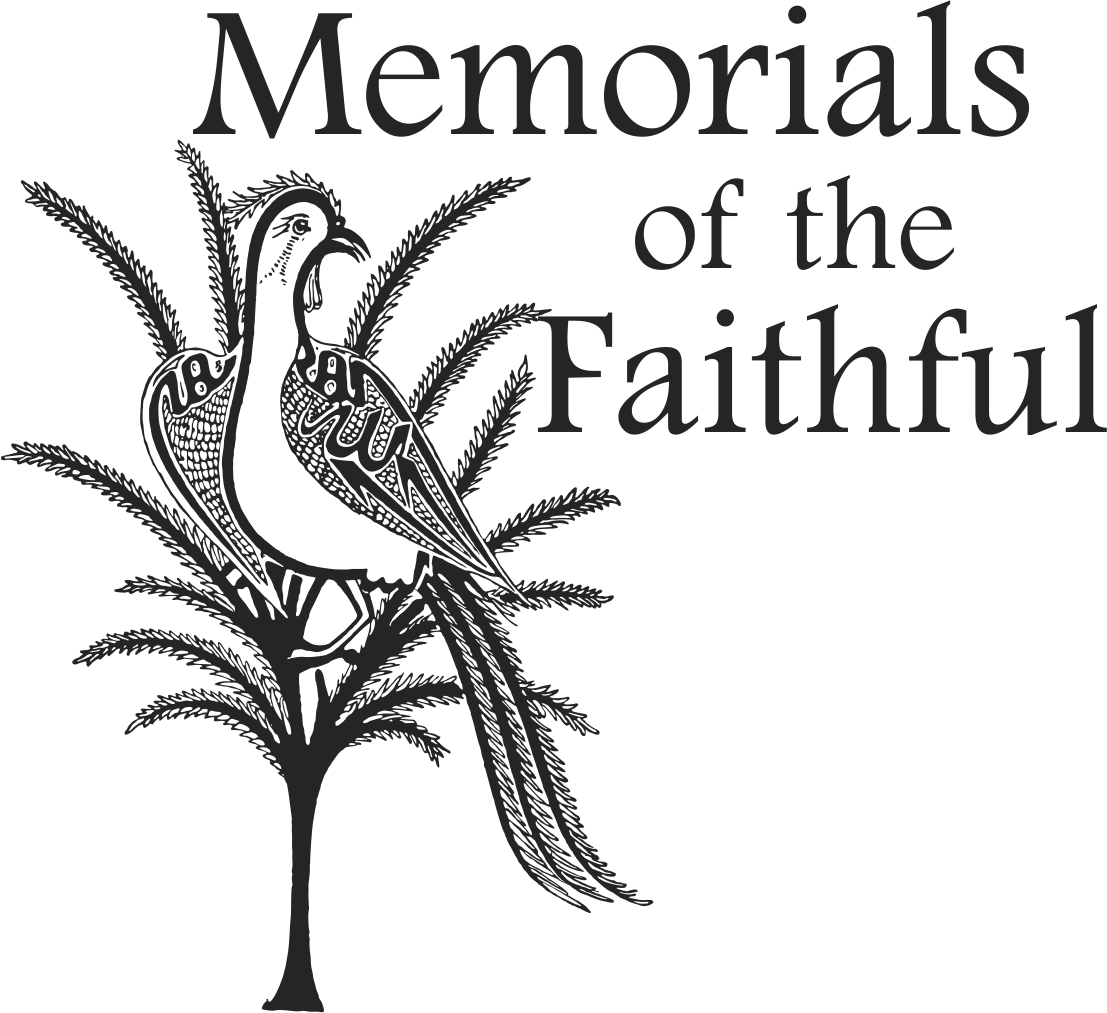 by ‘Abdu’l-Bahá[Photograph]‘Abdu’l-BaháMemorialsof theFaithfulby ‘Abdu’l-BaháTranslated from the original Persian textand annotated by Marzieh Gail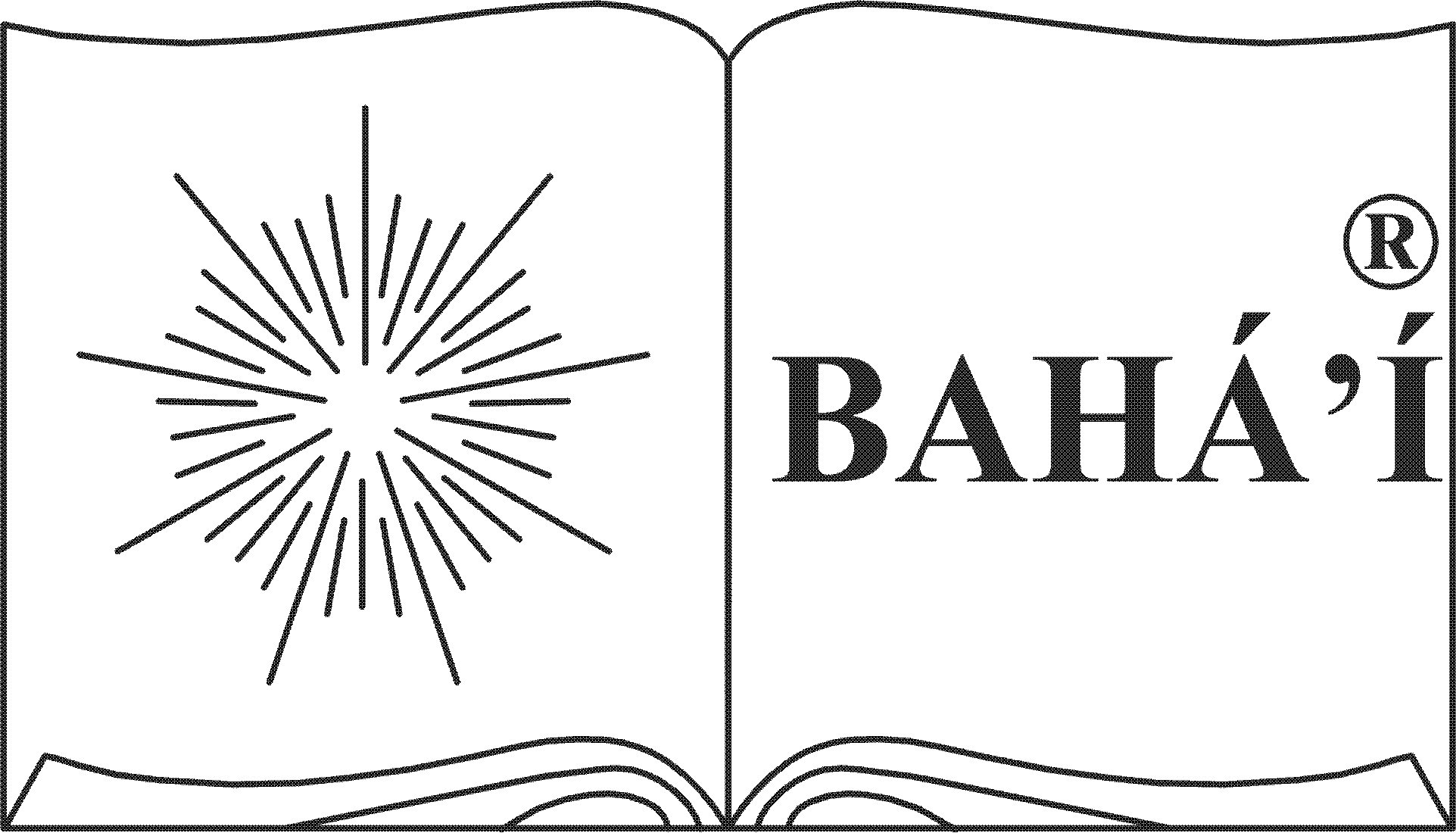 Bahá’í Publishing TrustWilmette, IllinoisBahá’í Publishing Trust, Wilmette, Illinois 60091-2886Copyright © 1971, 1997 by the National Spiritual Assemblyof the Bahá’ís of the United States of AmericaAll rights reservedFirst softcover edition 199700 99 98 97 4 3 2 1Library of Congress Card Number:  77-157797ISBN 0-87743-242-2Printed in the United States of AmericaThis translation is dedicated toShoghi EffendiGuardian of the Bahá’í FaithLove alters not with his brief hoursAcknowledgmentsFor consultation on certain Persian and Arabic terms, grate-ful acknowledgment is made to Ali-Kuli Khan, Nabílu’d-Dawlih, Mrs. Bahia Gulick, and Allah K. Kalántar, as wellas to Dr. Amín Banání, who helpfully compared the Per-sian original with the present text.The translatorContentsProem..	xi1.	Nabíl-i-Akbar..	32.	Ismu’lláhu’l-Aṣdaq..	73.	Mullá ‘Alí-Akbar..	104.	Shaykh Salmán..	145.	Mírzá Muḥammad-‘Alí, the Afnán..	186.	Ḥájí Mírzá Ḥasan, the Afnán..	237.	Muḥammad-‘Alíy-i-Iṣfahání..	258.	‘Abdu’ṣ-Ṣáliḥ, the gardener..	279.	Ustád Ismá‘íl..	3010.	Nabíl-i-Zarandí..	3311.	Darvísh Ṣidq-‘Alí..	3812.	Áqá Mírzá Maḥmúd and Áqá Riḍá..	4013.	Pidar-Ján of Qazvín..	4314.	Shaykh Ṣádiq-i-Yazdí..	4415.	Sháh-Muḥammad-Amín..	4616.	Mashhadí Faṭṭáḥ..	4817.	Nabíl of Qá’in..	5018.	Siyyid Muḥammad-Taqí Manshádí..	5519.	Muḥammad-‘Alí Ṣabbáq of Yazd..	5820.	‘Abdu’l-Ghaffár of Iṣfahán..	6021.	‘Alí Najaf-Ábádí..	6222.	Mashhadí Ḥusayn and
Mashhadí Muḥammad-i-Ádhirbáyjání..	63.23.	Ḥájí ‘Abdu’r-Raḥím-i-Yazdí..	6524.	Ḥájí ‘Abdu’lláh Najaf-Ábádí..	6725.	Muḥammad-Hádíy-i-Ṣaḥḥáf..	6826.	Mírzá Muḥammad-Qulí..	7127.	Ustád Báqir and Ustád Aḥmad..	7328.	Muḥammad Ḥaná-Sáb..	7429.	Ḥájí Faraju’lláh Tafríshí..	7630.	Áqá Ibráhím-i-Iṣfahání and his brothers..	7731.	Áqá Muḥammad-Ibráhím..	8132.	Áqá Muḥammad-Ibráhím..	8333.	Ḥájí Mullá Mihdíy-i-Yazdí..	8434.	His Eminence Kalím (Mírzá Músá)..	8635.	Ḥájí Muḥammad Khán..	9136.	Áqá Muḥammad-Ibráhím Amír..	9437.	Mírzá Mihdíy-i-Káshání..	9538.	Mishkín-Qalam..	9839.	Ustád ‘Alí-Akbar-i-Najjár..	10240.	Shaykh ‘Alí-Akbar-i-Mázgání..	10441.	Mírzá Muḥammad, the servant
at the Travelers’ Hospice..	10642.	Mírzá Muḥammad-i-Vakíl..	10843.	Ḥájí Muḥammad-Riḍáy-i-Shírází..	11644.	Ḥusayn Effendi Tabrízí..	11845.	Jamshíd-i-Gurjí..	11946.	Ḥájí Ja‘far-i-Tabrízí and his brothers..	12247.	Ḥájí Mírzá Muḥammad-Taqí, the Afnán..	12648.	‘Abdu’lláh Baghdádí..	12949.	Muḥammad-Muṣṭafá Baghdádí..	131.50.	Sulaymán Khán-i-Tunukábání..	13451.	‘Abdu’r-Raḥmán, the coppersmith..	13852.	Muḥammad-Ibráhím-i-Tabrízí..	13953.	Muḥammad-‘Alíy-i-Ardikání..	14154.	Ḥájí Áqáy-i-Tabrízí..	14255.	Ustád Qulám-‘Alíy-i-Najjár..	14356.	Jináb-i-Muníb..	14457.	Mírzá Muṣṭafá Naráqí..	14758.	Zaynu’l-Muqarrabín..	14959.	‘Aẓím-i-Tafríshí..	15360.	Mírzá Ja‘far-i-Yazdí..	15561.	Ḥusayn-Áqáy-i-Tabrízí..	15762.	Ḥájí ‘Alí-‘Askar-i-Tabrízí..	16063.	Áqá ‘Alíy-i-Qazvíní..	16364.	Áqá Muḥammad-Báqir and
Áqá Muḥammad-Ismá‘íl, the tailor..	16665.	Abu’l-Qásim of Sulṭán-Ábád..	16966.	Áqá Faraj..	17067.	The consort of the King of Martyrs..	17168.	Shamsu’ḍ-Ḍuḥá..	17869.	Ṭáhirih..	188Guide to Persian pronunciation..	201Glossary..	203Nota bene.  There is no standard English Qur’án text.  Theoriginal and several translations were used by the translator, withthe preference given to Rodwell. Súrih and verse numbers are asin Rodwell.ProemThis is a book about people who were trying to get into prison	irather than to escape from it, because they were prisoners of agreat love. Their love was for Bahá’u’lláh, Whom the nineteenthcentury world bound with chains and tried to silence by shut-ting Him, ultimately, in the Crusaders’ stronghold at ‘Akká.Like the eye of the storm, He is the center of these accounts,but hardly appears in them—remaining, as the Guardian hasdescribed Him, “transcendental in His majesty, serene, awe-inspiring, unapproachably glorious.”The reader will probably find himself in these pages, whether	iihe is the jeweler from Baghdad, one of the dishwashers, or theprofessor who could not endure the arrogance of his compeers.Mystic, feminist, cleric, artisan, merchant prince are here.  Evenmodern Western youth will be found here, for example in thechapter on dervishes.  For this is more than the brief annals ofearly Bahá’í disciples; it is, somehow, a book of prototypes; andit is a kind of testament of values endorsed and willed to us bythe Bahá’í Exemplar, values now derided, but—if the planet isto be made safe for humanity—indispensable.  These are shortand simple accounts, but they constitute a manual of how tolive, and how to die.The task of putting these biographies into English was given	iiime by the Guardian many years ago, when I was on a pilgrim-age to the Bahá’í world center in Haifa.  Shortly afterward theGuardian sent me, to Ṭihrán, the text from which this transla-tion was made.  According to its Persian title page, this was thefirst Bahá’í book to be printed in Haifa under the Guardian-ship.  A Persian introduction states that ‘Abdu’l-Bahá wrote thebook in 1915, and granted permission to M. A. Kahrubá’í tohave it published.  The text, which is dated 1924, bears the sealof the Haifa Bahá’í Assembly.  A second title page, in English,describes the work as “An account, from the pen of ‘Abdu’l-Bahá, of the lives of some of the early Bahá’í believers whopassed away during His lifetime,” although the work was actu-ally recorded from His utterances.iv	Here, then, almost half a century after His passing, is a newbook given to the world by ‘Abdu’l-Bahá.v	We wonder how many of us, at the close of unbelievablypainful and arduous years, would devote the waning time notto our own memories but to the lives of some seventy compan-ions, many of them long dead, to save them from oblivion.‘Abdu’l-Bahá was present at many of these scenes, yet time aftertime He effaces Himself to focus on some companion, often onone so humble that the passing years would surely have refusedhim a history.  And if, to the cynical, these believers seem betterthan ordinary men, we should remember that the presence ofthe Manifestation made them so, and that they are being lookedat through the eyes of the Master—Who said that the imper-fect eye beholds imperfections, and that it is easier to pleaseGod than to please people.vi	Thus the book is still another token of ‘Abdu’l-Bahá s par-tiality for the human race.  The love He personified was notblind but observant, not impersonal but warm and tender; itwas a continual attitude of unobtrusive care.  Such love, fromsuch a Being, does not end with one life span.  He left the worldhalf a century ago, and most of those who longed for Him somuch that the hostile said they were not Bahá’ís, but `Abdu’1-Bahá’ís, are now vanished from our sight.  But still, His love ishere, for new millions to find.The translatorKeene, New Hampshire, December 1969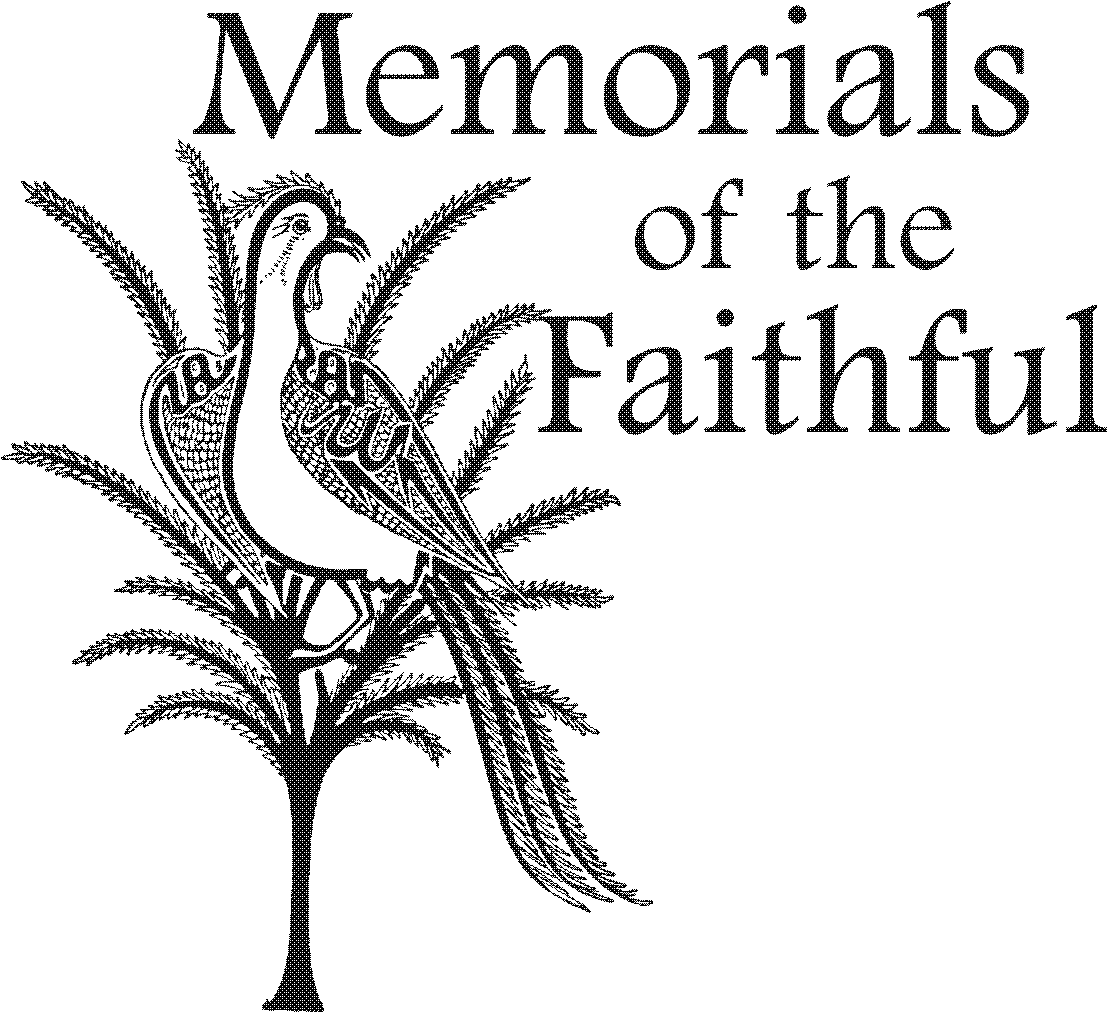 [Blank page]1
Nabíl-i-AkbarThere was, in the city of Najaf,	1.1among the disciples of the widely known mujtahid, ShaykhMurtaḍá, a man without likeness or peer.  His name was ÁqáMuḥammad-i-Qá’iní, and later on he would receive, from theManifestation, the title of Nabíl-i-Akbar.  This eminent soulbecame the leading member of the mujtahid’s company of dis-ciples.  Singled out from among them all, he alone was giventhe rank of mujtahid—for the late Shaykh Murtaḍá was neverwont to confer this degree.He excelled not only in theology but in other branches of	1.2knowledge, such as the humanities, the philosophy of the Illu-minati, the teachings of the mystics and of the Shaykhí School.He was a universal man, in himself alone a convincing proof.When his eyes were opened to the light of Divine guidance,and he breathed in the fragrances of Heaven, he became a flameof God.  Then his heart leapt within him, and in an ecstasy ofjoy and love, he roared out like a leviathan in the deep.With praises showered upon him, he received his new rank	1.3from the mujtahid.  He then left Najaf and came to Baghdad,and here he was honored with meeting Bahá’u’lláh.  Here hebeheld the light that blazed on Sinai in the Holy Tree.  Soon hewas in such a state that he could rest neither day nor night.1.4	One day, on the floor of the outer apartments reserved forthe men, the honored Nabíl was reverently kneeling in the pres-ence of Bahá’u’lláh.  At that moment Ḥájí Mírzá Ḥasan-‘Amú, atrusted associate of the mujtahids of Karbilá, came in withZaynu’l-‘Ábidín Khán, the Fakhru’d-Dawlih.  Observing howhumbly and deferentially Nabíl was kneeling there, the Ḥjíwas astonished.1.5	“Sir,” he murmured, “what are you doing in this place?”1.6	Nabíl answered, “I came here for the same reason you did.”1.7	The two visitors could not recover from their surprise, for itwas widely known that this personage was unique amongmujtahids and was the most favored disciple of the renownedShaykh Murtaḍá.1.8	Later, Nabíl-i-Akbar left for Persia and went on to Khurásán.The Amír of Qá’in—Mír ‘Alam Khán—showed him every cour-tesy at first, and greatly valued his company.  So marked wasthis that people felt the Amír was captivated by him, and in-deed he was spellbound at the scholar’s eloquence, knowledge,and accomplishments.  One can judge, from this, what honorswere accorded to Nabíl by the rest, for “men follow the faith oftheir kings.”1.9	Nabíl spent some time thus esteemed and in high favor, butthe love he had for God was past all concealing.  It burst fromhis heart, flamed out and consumed its coverings.1.10	A thousand ways I triedMy love to hide—But how could I, upon that blazing pyreNot catch fire!1.11	He brought light to the Qá’in area and converted a greatnumber of people.  And when he had become known far andwide by this new name, the clergy, envious and malevolent,arose, and informed against him, sending their calumnies on toṬihrán, so that Náṣiri’d-Dín Sháh rose up in wrath.  Terrified ofthe Sháh, the Amír attacked Nabíl with all his might.  Soon thewhole city was in an uproar, and the populace, lashed to fury,turned upon him.That enraptured lover of God never gave way, but with-	1.12stood them all.  At last, however, they drove him out—droveout that man who saw what they did not—and he went up toṬihrán, where he was a fugitive, and homeless.Here, his enemies struck at him again.  He was pursued by	1.13the watchmen; guards looked everywhere for him, asking afterhim in every street and alley, hunting him down to catch andtorture him.  Hiding, he would pass by them like the sigh of theoppressed, and rise to the hills; or again, like the tears of thewronged, he would slip down into the valleys.  He could nolonger wear the turban denoting his rank; he disguised himself,putting on a layman’s hat, so that they would fail to recognizehim and would let him be.In secret, with all his powers he kept on spreading the Faith	1.14and setting forth its proofs, and was a guiding lamp to manysouls.  He was exposed to danger at all times, always vigilantand on his guard.  The Government never gave up its search forhim, nor did the people cease from discussing his case.He left, then, for Bukhárá and ‘Ishqábád, continuously teach-	1.15ing the Faith in those regions.  Like a candle, he was using uphis life; but in spite of his sufferings he was never dispirited,rather his joy and ardor increased with every passing day.  Hewas eloquent of speech; he was a skilled physician, a remedy forevery ill, a balm to every sore.  He would guide the Illuminatiby their own philosophical principles, and with the mystics hewould prove the Divine Advent in terms of “inspiration” andthe “celestial vision”  He would convince the Shaykhí leadersby quoting the very words of their late Founders, Shaykh Aḥmadand Siyyid Káẓim, and would convert Islamic theologians withtexts from the Qur’án and traditions from the Imáms, whoguide mankind aright.  Thus he was an instant medicine to theailing, and a rich bestowal to the poor.1.16	He became penniless in Bukhárá and a prey to many troubles,until at the last, far from his homeland, he died, hasteningaway to the Kingdom where no poverty exists.1.17	Nabíl-i-Akbar was the author of a masterly essay demon-strating the truth of the Cause, but the friends do not have it inhand at the present time.  I hope that it will come to light, andwill serve as an admonition to the learned.  It is true that in thisswiftly passing world he was the target of countless woes; andyet, all those generations of powerful clerics, those shaykhs likeMurtaḍá and Mírzá Ḥabíbu’lláh and Áyatu’lláh-i-Khurásání andMullá Asadu’lláh-i-Mázindarání—all of them will disappearwithout a trace.  They will leave no name behind them, no sign,no fruit.  No word will be passed down from any of them; noman will tell of them again.  But because he stood steadfast inthis holy Faith, because he guided souls and served this Causeand spread its fame, that star, Nabíl, will shine forever from thehorizon of abiding light.1.18	It is clear that whatever glory is gained outside the Cause ofGod turns to abasement at the end; and ease and comfort notmet with on the path of God are finally but care and sorrow;and all such wealth is penury, and nothing more.1.19	A sign of guidance, he was, an emblem of the fear of God.For this Faith, he laid down his life, and in dying, triumphed.He passed by the world and its rewards; he closed his eyes torank and wealth; he loosed himself from all such chains andfetters, and put every worldly thought aside.  Of wide learning,at once a mujtahid, a philosopher, a mystic, and gifted withintuitive sight, he was also an accomplished man of letters andan orator without a peer.  He had a great and universal mind.1.20	Praise be to God, at the end he was made the recipient ofheavenly grace.  Upon him be the glory of God, the All-Glori-ous.  May God shed the brightness of the Abhá Kingdom uponhis resting-place.  May God welcome him into the Paradise ofreunion, and shelter him forever in the realm of the righteous,submerged in an ocean of lights.2
Ismu’lláhu’l-AṣdaqAmong the Hands of the Cause	2.1of God who have departed this life and ascended to the Su-preme Horizon was Jináb-i-Ismu’lláhu’l-Aṣdaq.  Another wasJináb-i-Nabíl-i-Akbar.  Still others were Jináb-i-Mullá ‘Alí-Akbarand Jináb-i-Shaykh Muḥammad-Riḍáy-i-Yazdí.  Again, amongothers, was the revered martyr, Áqá Mírzá Varqá.Ismu’lláhu’l-Aṣdaq was truly a servant of the Lord from the	2.2beginning of life till his last breath.  When young, he joined thecircle of the late Siyyid Káẓim and became one of his disciples.He was known in Persia for his purity of life, winning fame asMullá Ṣádiq the saintly.  He was a blessed individual, a manaccomplished, learned, and much honored.  The people ofKhurásán were strongly attached to him, for he was a greatscholar and among the most renowned of matchless and uniquedivines.  As a teacher of the Faith, he spoke with such eloquence,such extraordinary power, that his hearers were won over withgreat ease.After he had come to Baghdad and attained the presence of	2.3Bahá’u’lláh, he was seated one day in the courtyard of the men’sapartments, by the little garden.  I was in one of the rooms justabove, that gave onto the courtyard.  At that moment a Persianprince, a grandson of Fat-‘Alí Sháh, arrived at the house.  Theprince said to him, “Who are you?”  Ismu’lláh answered, “I ama servant of this Threshhold.  I am one of the keepers of thisdoor.”  And as I listened from above, he began to teach theFaith.  The prince at first objected violently; and yet, in a quar-ter of an hour, gently and benignly, Jináb-i-Ismu’lláh had qui-eted him down.  After the prince had so sharply denied whatwas said, and his face had so clearly reflected his fury, now hiswrath was changed to smiles and he expressed the greatest sat-isfaction at having encountered Ismu’lláh and heard what hehad to say.2.4	He always taught cheerfully and with gaiety, and would re-spond gently and with good humor, no matter how much pas-sionate anger might be turned against him by the one withwhom he spoke.  His way of teaching was excellent.  He wastruly Ismu’lláh, the Name of God, not for his fame but becausehe was a chosen soul.2.5	Ismu’lláh had memorized a great number of Islámic tradi-tions and had mastered the teachings of Shaykh Aḥmad andSiyyid Káẓim.  He became a believer in Shíráz, in the early daysof the Faith, and was soon widely known as such.  And becausehe began to teach openly and boldly, they hung a halter on himand led him about the streets and bázárs of the city.  Even inthat condition, composed and smiling, he kept on speaking tothe people.  He did not yield; he was not silenced.  When theyfreed him he left Shíráz and went to Khurásán, and there, too,began to spread the Faith, following which he traveled on, inthe company of Bábu’l-Báb, to Fort Ṭabarsí.  Here he enduredintense sufferings as a member of that band of sacrificial vic-tims.  They took him prisoner at the Fort and delivered himover to the chiefs of Mázindarán, to lead him about and finallykill him in a certain district of that province.  When, boundwith chains, Ismu’lláh was brought to the appointed place, Godput it into one man’s heart to free him from prison in the mid-dle of the night and guide him to a place where he was safe.Throughout all these agonizing trials he remained staunch inhis faith.Think, for example, how the enemy had completely hemmed	2.6in the Fort, and were endlessly pouring in cannon balls fromtheir siege guns.  The believers, among them Ismu’lláh, wenteighteen days without food.  They lived on the leather of theirshoes.  This too was soon consumed, and they had nothing leftbut water.  They drank a mouthful every morning, and lay fam-ished and exhausted in their Fort.  When attacked, however,they would instantly spring to their feet, and manifest in theface of the enemy a magnificent courage and astonishing resis-tance, and drive the army back from their walls.  The hungerlasted eighteen days.  It was a terrible ordeal.  To begin with,they were far from home, surrounded and cut off by the foe;again, they were starving; and then there were the army’s sud-den onslaughts and the bombshells raining down and burstingin the heart of the Fort.  Under such circumstances to maintainan unwavering faith and patience is extremely difficult, and toendure such dire afflictions a rare phenomenon.Ismu’lláh did not slacken under fire.  Once freed, he taught	2.7more widely than ever.  He spent every waking breath in callingthe people to the Kingdom of God.  In Iraq, he attained thepresence of Bahá’u’lláh, and again in the Most Great Prison,receiving from Him grace and favor.He was like a surging sea, a falcon that soared high.  His	2.8visage shone, his tongue was eloquent, his strength and stead-fastness astounding.  When he opened his lips to teach, the proofswould stream out; when he chanted or prayed, his eyes shedtears like a spring cloud.  His face was luminous, his life spiri-tual, his knowledge both acquired and innate; and celestial washis ardor, his detachment from the world, his righteousness,his piety and fear of God.2.9	Ismu’lláh’s tomb is in Hamadán.  Many a Tablet was revealedfor him by the Supreme Pen of Bahá’u’lláh, including a specialVisitation Tablet after his passing.  He was a great personage,perfect in all things.2.10	Such blessed beings have now left this world.  Thank God,they did not linger on, to witness the agonies that followed theascension of Bahá’u’lláh—the intense afflictions; for firmlyrooted mountains will shake and tremble at these, and the high-towering hills bow down.2.11	He was truly Ismu’lláh, the Name of God.  Fortunate is theone who circumambulates that tomb, who blesses himself withthe dust of that grave.  Upon him be salutations and praise inthe Abhá Realm.3
Mullá ‘Alí-Akbar3.1	Yet another Hand of the Cause wasthe revered Mullá ‘Alí-Akbar, upon him be the glory of God,the All-Glorious.  Early in life, this illustrious man attendedinstitutions of higher learning and labored diligently, by dayand night, until he became thoroughly conversant with the learn-ing of the day, with secular studies, philosophy, and religiousjurisprudence.  He frequented the gatherings of philosophers,mystics, and Shaykhís, thoughtfully traversing those areas ofknowledge, intuitive wisdom, and illumination; but he thirstedafter the wellspring of truth, and hungered for the bread thatcomes down from Heaven.  No matter how he strove to perfecthimself in those regions of the mind, he was never satisfied; henever reached the goal of his desires; his lips stayed parched; hewas confused, perplexed, and felt that he had wandered fromhis path.  The reason was that in all those circles he had foundno passion; no joy, no ecstasy; no faintest scent of love.  And ashe went deeper into the core of those manifold beliefs, he dis-covered that from the day of the Prophet Muḥammad’s adventuntil our own times, innumerable sects have arisen:  creeds differ-ing among themselves; disparate opinions, divergent goals,uncounted roads and ways.  And he found each one, under someplea or other, claiming to reveal spiritual truth; each one belie-ving that it alone followed the true path—this although theMuḥammedic sea could rise in one great tide, and carry allthose sects away to the ocean floor.  “No cry shalt thou hearfrom them, nor a whisper even.”Whoso ponders the lessons of history will learn that this sea	3.2has lifted up innumerable waves, yet in the end each has dis-solved and vanished, like a shadow drifting by.  The waves haveperished, but the sea lives on.  This is why ‘Alí Qabl-i-Akbarcould never quench his thirst, till the day when he stood on theshore of Truth and cried:Here is a sea with treasure to the brim;Its waves toss pearls under the great wind’s thong.Throw off your robe and plunge, nor try to swim,Pride not yourself on swimming—dive headlong.3.3	Like a fountain, his heart welled and jetted forth; meaningand truth, like soft-flowing crystal waters, began to stream fromhis lips.  At first, with humility, with spiritual poverty, he gar-nered the new light, and only then he proceeded to shed itabroad.  For how well has it been said,Shall he the gift of life to others bearWho of life’s gift has never had a share?A teacher must proceed in this way:  he must first teach himself,and then others.  If he himself still walks the path of carnalappetites and lusts, how can he guide another to the “evidentsigns” of God?3.	This honored man was successful in converting a multitude.For the sake of God he cast all caution aside, as he hastenedalong the ways of love.  He became as one frenzied, as a vagrantand one known to be mad.  Because of his new Faith, he wasmocked at in Ṭihrán by high and low.  When he walked throughthe streets and bázárs, the people pointed their fingers at him,calling him a Bahá’í.  Whenever trouble broke out, he was theone to be arrested first.  He was always ready and waiting forthis, since it never failed.3.	Again and again he was bound with chains, jailed, and threat-ened with the sword.  The photograph of this blessed individual,together with that of the great Amín, taken of them in theirchains, will serve as an example to whoever has eyes to see.There they sit, those two distinguished men, hung with chains,shackled, yet composed, acquiescent, undisturbed.3.	Things came to such a pass that in the end whenever therewas an uproar Mullá ‘Alí would put on his turban, wrap him-self in his ‘abá and sit waiting, for his enemies to rouse and thefarráshes to break in and the guards to carry him off to prison.But observe the power of God!  In spite of all this, he was keptsafe.  “The sign of a knower and lover is this, that you will findhim dry in the sea.”  That is how he was.  His life hung by athread from one moment to the next; the malevolent lay inwait for him; he was known everywhere as a Bahá’í—and stillhe was protected from all harm.  He stayed dry in the depths ofthe sea, cool and safe in the heart of the fire, until the day hedied.After the ascension of Bahá’u’lláh, Mullá ‘Alí continued on,	3.loyal to the Testament of the Light of the World, staunch inthe Covenant which he served and heralded.  During the life-time of the Manifestation, his yearning made him hasten toBahá’u’lláh, Who received him with grace and favor, and show-ered blessings upon him.  He returned, then, to Írán, where hedevoted all his time to serving the Cause.  Openly at odds withhis tyrannical oppressors, no matter how often they threatenedhim, he defied them.  He was never vanquished.  Whatever hehad to say, he said.  He was one of the Hands of the Cause ofGod, steadfast, unshakable, not to be moved.I loved him very much, for he was delightful to converse	3.with, and as a companion second to none.  One night, not longago, I saw him in the world of dreams.  Although his frame hadalways been massive, in the dream world he appeared largerand more corpulent than ever.  It seemed as if he had returnedfrom a journey.  I said to him, “Jináb, you have grown good andstout.”  “Yes,” he answered, “praise be to God!  I have been inplaces where the air was fresh and sweet, and the water crystalpure; the landscapes were beautiful to look upon, the foodsdelectable.  It all agreed with me, of course, so I am strongerthan ever now, and I have recovered the zest of my early youth.The breaths of the All-Merciful blew over me and all my timewas spent in telling of God.  I have been setting forth His proofs,and teaching His Faith.”  (The meaning of teaching the Faithin the next world is spreading the sweet savors of holiness; thataction is the same as teaching.)  We spoke together a little more,and then some people arrived and he disappeared.3.	His last resting-place is in Ṭihrán.  Although his body liesunder the earth, his pure spirit lives on, “in the seat of truth, inthe presence of the potent King.”  I long to visit the graves ofthe friends of God, could this be possible.  These are the ser-vants of the Blessed Beauty; in His path they were afflicted;they met with toil and sorrow; they sustained injuries and suf-fered harm.  Upon them be the glory of God, the All-Glorious.Unto them be salutation and praise.  Upon them be God’s ten-der mercy, and forgiveness.4
Shaykh Salmán4.1	In 1266 a.h. the trusted messen-ger, Shaykh Salmán, first heard the summons of God, and hisheart leapt for joy.  He was then in Hindíyán.  Irresistibly at-tracted, he walked all the way to Ṭihrán, where with ardent lovehe secretly joined the believers.  On a certain day he was passingthrough the bázár with Áqá Muḥammad Taqíy-i-Káshání, andthe farráshes followed him and discovered where he lived.  Thenext day, police and farráshes came looking for him and tookhim to the chief of police.“Who are you?” the chief asked.	4.2“I am from Hindíyán,” replied Salmán.  “I have come to	4.3Ṭihrán and am on my way to Khurásán, for a pilgrimage to theShrine of Imám Riḍá.”“What were you doing yesterday,” the chief asked, “with	4.4that man in the white robe?”Salmán answered, “I had sold him an ‘abá the day before,	4.5and yesterday he was to pay me.”“You are a stranger here,” the chief said.  “How could you	4.6trust him?”“A money-changer guaranteed the payment,” Salmán replied.	4.7He had in mind the respected believer, Áqá Muḥammad-i-Ṣarráf(money-changer).The chief turned to one of his farráshes and said, “Take him	4.8to the money-changer’s and look into it.”When they reached there the farrásh went on ahead.  “What	4.9was all this,” he said, “about the sale of an ‘abá and your vouch-ing for the payment?  Explain yourself.”“I know nothing about it,” the money-changer replied.	4.10“Come along,” said the farrásh to Salmán.  “All is clear at	4.11last.  You are a Bábí.”It happened that the turban which Salmán had on his head	4.12was similar to those worn in Shúshtar.  As they were passing acrossroads, a man from Shúshtar came out of his shop.  Heembraced Salmán and cried:  “Where have you been, KhájihMuḥammad-‘Alí?  When did you arrive?  Welcome!”Salmán replied, “I came here a few days ago and now the	4.13police have arrested me.”“What do you want with him?” the merchant asked the	4.14farrásh.  “What are you after?”4.15	“He is a Bábí,” was the answer.4.16	“God forbid!” cried the man from Shúshtar.  “I know himwell.  Khájih Muḥammad-‘Alí is a God-fearing Muslim, a Shí‘ih,a devout follower of the Imám ‘Alí.”  With this he gave the farrásha sum of money and Salmán was freed.4.17	They went into the shop and the merchant began to askSalmán how he was faring.  Salmán told him:  “I am not KhájihMuḥammad-‘Alí.”4.18	The man from Shúshtar was dumbfounded.  “You look ex-actly like him!” he exclaimed.  “You two are identical.  However,since you are not he, give me back the money I paid the farrásh.”4.19	Salmán immediately handed him the money, left, went outthrough the city gate and made for Hindíyán.4.20	When Bahá’u’lláh arrived in Iraq, the first messenger to reachHis holy presence was Salmán, who then returned with Tabletsaddressed to the friends in Hindíyán.  Once each year, this blessedindividual would set out on foot to see his Well-Beloved, afterwhich he would retrace his steps, carrying Tablets to many cit-ies, Iṣfahán, Shíráz, Káshán, Ṭihrán, and the rest.4.21	From the year 69 until the ascension of Bahá’u’lláh in 1309a.h., Salmán would arrive once a year, bringing letters, leavingwith the Tablets, faithfully delivering each one to him for whomit was intended.  Every single year throughout that long period,he came on foot from Persia to Iraq, or to Adrianople, or to theMost Great Prison at ‘Akká; came with the greatest eagernessand love, and then went back again.4.22	He had remarkable powers of endurance.  He traveled onfoot, as a rule eating nothing but onions and bread; and in allthat time, he moved about in such a way that he was neveronce held up and never once lost a letter or a Tablet.  Every letterwas safely delivered; every Tablet reached its intended recipient.Over and over again, in Iṣfahán, he was subjected to severe tri-als, but he remained patient and thankful under all conditions,and earned from non-Bahá’ís the title of “the Bábís’ AngelGabriel.”Throughout his entire life, Salmán rendered this momen-	4.23tous service to the Cause of God, becoming the means of itsspread and contributing to the happiness of the believers, an-nually bringing Divine glad tidings to the cities and villages ofPersia.  He was close to the heart of Bahá’u’lláh, Who lookedupon him with especial favor and grace.  Among the Holy Scrip-tures, there are Tablets revealed in his name.After the ascension of Bahá’u’lláh, Salmán remained faith-	4.24ful to the Covenant, serving the Cause with all his powers.Then, as before, he would come to the Most Great Prison everyyear, delivering mail from the believers, and returning with theanswers to Persia.  At last, in Shíráz, he winged his way to theKingdom of glory.From the dawn of history until the present day, there has	4.25never been a messenger so worthy of trust; there has never beena courier to compare with Salmán.  He has left respected survi-vors in Iṣfahán who, because of the troubles in Persia, are pres-ently in distress.  It is certain that the friends will see to theirneeds.  Upon him be the glory of God, the All-Glorious; untohim be salutations and praise.5
Mírzá Muḥammad-‘Alí, the Afnán5.1	In the days of Bahá’u’lláh, duringthe worst times in the Most Great Prison, they would not per-mit any of the friends either to leave the Fortress or to come infrom the outside.  “Skew-Cap” and the Siyyid lived by the sec-ond gate of the city, and watched there at all times, day andnight.  Whenever they spied a Bahá’í traveler they would hurryaway to the Governor and tell him that the traveler was bring-ing in letters and would carry the answers back.  The Governorwould then arrest the traveler, seize his papers, jail him, anddrive him out.  This became an established custom with theauthorities and went on for a long time—indeed, for nine yearsuntil, little by little, the practice was abandoned.5.2	It was at such a period that the Afnán, Ḥájí Mírzá Muḥam-mad-‘Alí—that great bough of the Holy Tree—journeyed to‘Akká, coming from India to Egypt, and from Egypt to Mar-seilles.  One day I was up on the roof of the caravanserai.Some of the friends were with me and I was walking up anddown.  It was sunset.  At that moment, glancing at the distantseashore, I observed that a carriage was approaching.  “Gentle-men,” I said, “I feel that a holy being is in that carriage.”  It wasstill far away, hardly within sight.“Let us go to the gate,” I told them.  “Although they will not	5.3allow us to pass through, we can stand there till he comes.”  Itook one or two people with me and we left.At the city gate I called to the guard, privately gave him	5.4something and said:  “A carriage is coming in and I think it isbringing one of our friends.  When it reaches here, do not holdit up, and do not refer the matter to the Governor.”  He put outa chair for me and I sat down.By this time the sun had set.  They had shut the main gate,	5.5too, but the little door was open.  The gatekeeper stayed out-side, the carriage drew up, the gentleman had arrived.  What aradiant face he had!  He was nothing but light from head tofoot.  Just to look at that face made one happy; he was so confi-dent, so assured, so rooted in his faith, and his expression sojoyous.  He was truly a blessed being.  He was a man who madeprogress day by day, who added, every day, to his certitude andfaith, his luminous quality, his ardent love.  He made extraordi-nary progress during the few days that he spent in the MostGreat Prison.  The point is that when his carriage had comeonly part of the way from Haifa to ‘Akká, one could alreadyperceive his spirit, his light.After he had received the endless bounties showered on him	5.6by Bahá’u’lláh, he was given leave to go, and he traveled toChina.  There, over a considerable period, he spent his daysmindful of God and in a manner conformable to Divine goodpleasure.  Later he went on to India, where he died.The other revered Afnán and the friends in India felt it ad-	5.7visable to send his blessed remains to Iraq, ostensibly to Najaf,to be buried near the Holy City; for the Muslims had refusedto let him lie in their graveyard, and his body had been lodgedin a temporary repository for safekeeping.  Áqá Siyyid Asadu’lláh,who was in Bombay at the time, was deputized to transport theremains with all due reverence to Iraq.  There were hostile Per-sians on the steamship and these people, once they reachedBúshihr, reported that the coffin of Mírzá Muḥammad-‘Alí theBábí was being carried to Najaf for burial in the Vale of Peace,near the sacred precincts of the Shrine, and that such a thingwas intolerable.  They tried to take his blessed remains off theship, but they failed; see what the hidden Divine decrees canbring about.5.8	His body came as far as Basra.  And since that was a periodwhen the friends had to remain in concealment, Siyyid Asadu’-lláh was obliged to proceed as if he were going on with theburial in Najaf, meanwhile hoping in one way or another toeffect the interment near Baghdad.  Because, although Najaf is aholy city and always shall be, still the friends had chosen an-other place.  God, therefore, stirred up our enemies to preventthe Najaf burial.  They swarmed in, attacking the quarantinestation to lay hold of the body and either bury it in Basra orthrow it into the sea or out on the desert sands.5.9	The case took on such importance that in the end it provedimpossible to bring the remains to Najaf, and Siyyid Asadu’lláhhad to carry them on to Baghdad.  Here, too, there was noburial place where the Afnán’s body would be safe from moles-tation at enemy hands.  Finally the Siyyid decided to carry it tothe shrine of Persia’s Salmán the Pure, about five farsakhs outof Baghdad, and bury it in Ctesiphon, close to the grave ofSalmán, beside the palace of the Sásáníyán kings.  The bodywas taken there and that trust of God was, with all reverence,laid down in a safe resting-place by the palace of Nawshíraván.5.10	And this was destiny, that after a lapse of thirteen hundredyears, from the time when the throne city of Persia’s ancientkings was trampled down, and no trace of it was left, except forrubble and hills of sand, and the very palace roof itself hadcracked and split so that half of it toppled to the ground—thisedifice should win back the kingly pomp and splendor of itsformer days.  It is indeed a mighty arch.  The width of its entry-way is fifty-two paces and it towers very high.Thus did God’s grace and favor encompass the Persians of	5.11an age long gone, in order that their ruined capital should berebuilt and flourish once again.  To this end, with the help ofGod, events were brought about which led to the Afnán’s beingburied here; and there is no doubt that a proud city will rise upon this site.  I wrote many letters about it, until at last the holydust could be laid to rest in this place.  Siyyid Asadu’lláh wouldwrite me from Basra and I would answer him.  One of the pub-lic functionaries there was completely devoted to us, and I di-rected him to do all he could.  Siyyid Asadu’lláh informed mefrom Baghdad that he was at his wits’ end, and had no ideawhere he could consign this body to the grave.  “Wherever Imight bury it,” he wrote, “they will dig it up again.”At last, praised be God, it was laid down in the very spot to	5.12which time and again the Blessed Beauty had repaired; in thatplace honored by His footsteps, where He had revealed Tablets,where the believers of Baghdad had been in His company; thatvery place where the Most Great Name was wont to stroll.  Howdid this come about?  It was due to the Afnán’s purity of heart.Lacking this, all those ways and means could never have beenbrought to bear.  Verily, God is the Mover of heaven and earth.I loved the Afnán very much.  Because of him, I rejoiced.  I	5.13wrote a long Visitation Tablet for him and sent it with otherpapers to Persia.  His burial site is one of the holy places wherea magnificent Mashriqu’l-Adhkár must be raised up.  If pos-sible, the actual arch of the royal palace should be restored andbecome the House of Worship.  The auxiliary buildings of theHouse of Worship should likewise be erected there:  the hospi-tal, the schools and university, the elementary school, the ref-uge for the poor and indigent; also the haven for orphans andthe helpless, and the travelers’ hospice.5.14	Gracious God!  That royal edifice was once splendidly deckedforth and fair.  But there are spiders’ webs today, where hungthe curtains of gold brocade, and where the king’s drums beatand his musicians played, the only sound is the harsh cries ofkites and crows.  “This is verily the capital of the owl’s realm,where thou wilt hear no sound, save only the echo of his re-peated calls.”  That is how the barracks were, when we came to‘Akká.  There were a few trees inside the walls, and on theirbranches, as well as up on the battlements, the owls cried allnight long.  How disquieting is the hoot of an owl; how it sad-dens the heart.5.15	From earliest youth until he grew helpless and old, that sa-cred bough of the Holy Tree, with his smiling face, shone outlike a lamp in the midst of all.  Then he leapt and soared toundying glory, and plunged into the ocean of light.  Upon himbe the breathings of his Lord, the All-Merciful.  Upon him,lapped in the waters of grace and forgiveness, be the mercy andfavor of God.6
Ḥájí Mírzá Ḥasan, the AfnánAmong the most eminent of those	6.1who left their homeland to join Bahá’u’lláh was Mírzá Ḥasan,the great Afnán, who during the latter days won the honor ofemigrating and of receiving the favor and companionship ofhis Lord.  The Afnán, related to the Báb, was specifically namedby the Supreme Pen as an offshoot of the Holy Tree.  When stilla small child, he received his portion of bounty from the Báb,and showed forth an extraordinary attachment to that dazzlingBeauty.  Not yet adolescent, he frequented the society of thelearned, and began to study sciences and arts.  He reflected dayand night on the most abstruse of spiritual questions, and gazedin wonderment at the mighty signs of God as written in theBook of Life.  He became thoroughly versed even in such mate-rial sciences as mathematics, geometry, and geography; in brief,he was well grounded in many fields, thoroughly conversantwith the thought of ancient and modern times.A merchant by profession, he spent only a short period of	6.2the day and evening at his business, devoting most of his timeto discussion and research.  He was truly erudite, a great creditto the Cause of God amongst leading men of learning.  With afew concise phrases, he could solve perplexing questions.  Hisspeech was laconic, but in itself a kind of miracle.Although he first became a believer in the days of the Báb, it	6.3was during the days of Bahá’u’lláh that he caught fire.  Then hislove of God burned away every obstructing veil and idle thought.He did all he could to spread the Faith of God, becomingknown far and wide for his ardent love of Bahá’u’lláh.6.4	I am lost, O Love, possessed and dazed,Love’s fool am I, in all the earth.They call me first among the crazed,Though I once came first for wit and worth …6.5	After the ascension of the Báb, he had the high honor ofserving and watching over the revered and saintly consort ofthe blessed Lord.  He was in Persia, mourning his separationfrom Bahá’u’lláh, when his distinguished son became, by mar-riage, a member of the Holy Household.  At this, the Afnánrejoiced.  He left Persia and hastened to the sheltering favor ofhis Well-Beloved.  He was a man amazing to behold, his face soluminous that even those who were not believers used to saythat a heavenly light shone from his forehead.6.6	He went away for a time and sojourned in Beirut, where hemet the noted scholar, Khájih Findík.  This personage warmlypraised the erudition of the great Afnán in various circles, affirm-ing that an individual of such wide and diverse learning wasrare throughout the East.  Later on, the Afnán returned to theHoly Land, settling near the Mansion of Bahjí and directingall his thoughts toward aspects of human culture.  Much of thetime he would occupy himself with uncovering the secrets ofthe heavens, contemplating in their detail the movements ofthe stars.  He had a telescope with which he would make hisobservations every night.  He lived a happy life, carefree andlight of heart.  In the neighborhood of Bahá’u’lláh his days wereblissful, his nights bright as the first morning in spring.6.7	But then came the Beloved’s departure from this world.  TheAfnán’s peace was shattered, his joy was changed to grief.  TheSupreme Affliction was upon us, separation consumed us, theonce bright days turned black as night, and all those roses ofother hours were dust and rubble now.  He lived on for a littlewhile, his heart smoldering, his eyes shedding their tears.  Buthe could not bear the longing for his Well-Beloved, and in alittle while his soul gave up this life and fled to the eternal one,passed into the Heaven of abiding reunion and was immersedbeneath an ocean of light.  Upon him be most great mercy,plenteous bounty, and every blessing, as the ages and cyclesroll on.  His honored tomb is in ‘Akká at the Manshíyyih.7
Muḥammad-‘Alíy-i-IṣfaháníMuḥammad-‘Alí of Iṣfahán was	7.1among the earliest of believers, guided to the Faith from itsvery beginning.  He was one of the mystics; his house was agathering place for them, and the philosophers.  Noble, high-minded, he was one of Iṣfahán’s most respected citizens, andserved as a host and sanctuary for every stranger, rich or poor.He had verve, an excellent disposition, was forbearing, affable,generous, a boon companion; and it was known throughoutthe city that he enjoyed a good time.Then he was led to embrace the Faith and caught fire from	7.2the Sinaitic Tree.  His house became a teaching center, dedi-cated to the glory of God.  Day and night the believers flockedthere, as to a lamp lit by heavenly love.  Over a long period, thesacred verses were chanted in that house and the clear proofsset forth.  Although this was widely known, Muḥammad-‘Alíwas not molested, because he was a kinsman of the Imám-Jum‘ih of Iṣfahán.  Finally, however, things came to such a passthat the Imám-Jum‘ih himself sent him away, telling him:  “Ican protect you no longer.  You are in grave danger.  The bestthing for you is to leave here, and go on a journey.”7.3	He left his home then, went to Iraq, and entered the pres-ence of the world’s Desired One.  He spent some time there,progressing every day; he had little to live on, but was happyand content.  A man of excellent disposition, he was congenialto believers and others alike.7.4	When Bahá’u’lláh and His retinue left Baghdad for Con-stantinople, Muḥammad-‘Alí was in His company, and contin-ued on with Him to the Land of Mystery, Adrianople.  Not oneto be inconstant, he maintained his characteristic immutabilityof heart.  Whatever happened, he remained the same.  InAdrianople as well, his days passed happily, under the protec-tion of Bahá’u’lláh.  He would carry on some business which,however trifling, would bring in surprisingly abundant returns.7.5	From Adrianople, Muḥammad-‘Alí accompanied Bahá’u’lláhto the fortress of ‘Akká, was put in jail there, and was num-bered among Bahá’u’lláh’s fellow captives for the rest of his life,achieving that greatest of all distinctions, to be in prison withthe Blessed Beauty.7.6	He spent his days in utter bliss.  Here, too, he carried on asmall business, which occupied him from morning till noon.In the afternoons he would take his samovar, wrap it in a dark-colored pouch made from a saddlebag, and go off somewhereto a garden or meadow, or out in a field, and have his tea.  Some-times he would be found at the farm of Mazra‘ih, or again inthe Riḍván Garden; or, at the Mansion, he would have thehonor of attending upon Bahá’u’lláh.7.7	Muḥammad-‘Alí would carefully consider every blessing thatcame his way.  “How delicious my tea is today,” he would com-ment.  “What perfume, what color!  How lovely this meadow is, andthe flowers so bright!”  He used to say that everything, even air andwater, had its own special fragrance.  For him the days passed inindescribable delight.  Even kings were not so happy as this oldman, the people said.  “He is completely free of the world,” theywould declare.  “He lives in joy.”  It also happened that his food wasof the very best, and that his home was situated in the very bestpart of ‘Akká.  Gracious God!  Here he was, a prisoner, and yetexperiencing comfort, peace and joy.Muḥammad-‘Alí was past eighty when he finally departed to	7.8eternal light.  He had been the recipient of many Tablets fromBahá’u’lláh, and of endless bounty, under all conditions.  Uponhim be the glory of God the Most Glorious.  Upon him bemyriads of heavenly blessings; may God favor him with glad-ness forever and ever.  His luminous grave is in ‘Akká.8
‘Abdu’ṣ-Ṣáliḥ, the gardenerAmong those who emigrated and	8.1were companions in the Most Great Prison was Áqá ‘Abdu’ṣ-Ṣáliḥ.  This excellent soul, a child of early believers, came fromIṣfahán.  His noble-hearted father died, and this child grew upan orphan.  There was none to rear or care for him and he wasthe prey of anyone who chose to do him harm.  At last he be-came adolescent, and older now, sought out his Well-Beloved.He emigrated to the Most Great Prison and here, at the Riḍván,achieved the honor of being appointed gardener.  At this task hewas second to none.  In his faith, too, he was staunch, loyal,worthy of trust; as to his character, he was an embodiment ofthe sacred verse, “Of a noble nature art thou.”  That is how hewon the distinction of being gardener at the Riḍván, and ofthus receiving the greatest bounty of all:  almost daily, he en-tered the presence of Bahá’u’lláh.8.2	For the Most Great Name was held prisoner and confinednine years in the fortress-town of ‘Akká; and at all times, bothin the barracks and afterward, from without the house, the policeand farráshes had Him under constant guard.  The BlessedBeauty lived in a very small house, and He never set foot out-side that narrow lodging, because His oppressors kept continualwatch at the door.  When, however, nine years had elapsed, thefixed and predetermined length of days was over; and at thattime, against the rancorous will of the tyrant, ‘Abdu’l-Ḥamíd,and all his minions, Bahá’u’lláh proceeded out of the fortresswith authority and might, and in a kingly mansion beyond thecity, made His home.8.3	Although the policy of Sulṭán ‘Abdu’l-Ḥamíd was harsherthan ever; although he constantly insisted on his Captive’s strictconfinement—still, the Blessed Beauty now lived, as everyoneknows, with all power and glory.  Some of the time Bahá’u’lláhwould spend at the Mansion, and again, at the farm village ofMazra‘ih; for a while He would sojourn in Haifa, and occa-sionally His tent would be pitched on the heights of MountCarmel.  Friends from everywhere presented themselves andgained an audience.  The people and the government authori-ties witnessed it all, yet no one so much as breathed a word.And this is one of Bahá’u’lláh’s greatest miracles:  that He, acaptive, surrounded Himself with panoply and He wieldedpower.  The prison changed into a palace, the jail itself becamea Garden of Eden.  Such a thing has not occurred in historybefore; no former age has seen its like:  that a man confined to aprison should move about with authority and might; that onein chains should carry the fame of the Cause of God to thehigh heavens, should win splendid victories in both East andWest, and should, by His almighty pen, subdue the world.  Suchis the distinguishing feature of this supreme Theophany.One day the government leaders, pillars of the country, the	8.4city’s ‘ulamás, leading mystics and intellectuals came out to theMansion.  The Blessed Beauty paid them no attention what-ever.  They were not admitted to His presence, nor did He in-quire after any of them.  I sat down with them and kept themcompany for some hours, after which they returned whencethey had come.  Although the royal farmán specifically decreedthat Bahá’u’lláh was to be held in solitary confinement withinthe ‘Akká fortress, in a cell, under perpetual guard; that He wasnever to set foot outside; that He was never even to see any ofthe believers—notwithstanding such a farmán, such a drasticorder, His tent was raised in majesty on the heights of MountCarmel.  What greater display of power could there be thanthis, that from the very prison, the banner of the Lord wasraised aloft, and rippled out for all the world to see!  Praised bethe Possessor of such majesty and might; praised be He, weap-oned with the power and the glory; praised be He, Who de-feated His foes when He lay captive in the ‘Akká prison!To resume:  ‘Abdu’ṣ-Ṣáliḥ lived under a fortunate star, for he	8.5regularly came into the presence of Bahá’u’lláh.  He enjoyedthe distinction of serving as gardener for many years, and hewas at all times loyal, true, and strong in faith.  He was humblein the presence of every one of the believers; in all that time henever hurt nor offended any one.  And at the last he left his
garden and hastened to the encompassing mercy of God.The Ancient Beauty was well pleased with ‘Abdu’ṣ-Ṣáliḥ, and	8.6after his ascension revealed a Visitation Tablet in his honor,also delivering an address concerning him, which was takendown and published together with other Scriptures.8.7	Upon him be the glory of the All-Glorious!  Upon him beGod’s gentleness and favor in the Exalted Realm.9
Ustád Ismá‘íl9.1	Yet another from amongst thatblessed company was Ustád Ismá‘íl, the builder.  He was theconstruction overseer of Farrukh Khán (Amínu’d-Dawlih) inṬihrán, living happily and prosperously, a man of high stand-ing, well regarded by all.  But he lost his heart to the Faith, andwas enraptured by it, till his holy passion consumed every in-tervening veil.  Then he cast caution aside, and became knownthroughout Ṭihrán as a pillar of the Bahá’ís.9.2	Farrukh Khán ably defended him at first.  But as time wenton, he summoned him and said, “Ustád, you are very dear tome and I have given you my protection and have stood by youas best I could.  But the Sháh has found out about you and youknow what a bloodthirsty tyrant he is.  I am afraid that he willseize you without warning, and he will hang you.  The bestthing for you is to go on a journey.  Leave this country, go some-where else, and escape from this peril.”9.3	Composed, happy, Ustád gave up his work, closed his eyesto his possessions, and left for Iraq, where he lived in poverty.He had recently taken a bride, and loved her beyond measure.Her mother arrived, and by subterfuge, obtained his permis-sion to conduct the daughter back to Ṭihrán, supposedly for avisit.  As soon as she reached Kirmánsháh, she went to themujtahid, and told him that because her son-in-law had aban-doned his religion, her daughter could not remain his lawfulwife.  The mujtahid arranged a divorce, and wedded the girl toanother man.  When word of this reached Baghdad, Ismá‘íl,steadfast as ever, only laughed.  “God be praised!” he said.  “Noth-ing is left me on this pathway.  I have lost everything, includingmy bride.  I have been able to give Him all I possessed.”When Bahá’u’lláh departed from Baghdad, and traveled to	9.4Rumelia, the friends remained behind.  The inhabitants ofBaghdad then rose up against those helpless believers, sendingthem away as captives to Mosul.  Ustád was old and feeble, buthe left on foot, with no provisions for his journey, crossed overmountains and deserts, valleys and hills, and in the end arrivedat the Most Great Prison.  At one time, Bahá’u’lláh had writtendown an ode of Rúmí’s for him, and had told him to turn hisface toward the Báb and sing the words, set to a melody.  And soas he wandered through the long dark nights, Ustád would singthese lines:I am lost, O Love, possessed and dazed,Love’s fool am I, in all the earth.They call me first among the crazed,Though I once came first for wit and worth.O Love, who sellest me this wine,O Love, for whom I burn and bleed,Love, for whom I cry and pine—Thou the Piper, I the reed.If Thou wishest me to live,Through me blow Thy holy breath.The touch of Jesus Thou wilt giveTo me, who’ve lain an age in death.Thou, both End and Origin,Thou without and Thou within—From every eye Thou hidest well,And yet in every eye dost dwell.9.5	He was like a bird with broken wings but he had the songand it kept him going onward to his one true Love.  By stealth,he approached the Fortress and went in, but he was exhausted,spent.  He remained for some days, and came into the presenceof Bahá’u’lláh, after which he was directed to look for a lodgingin Haifa.  He got himself to Haifa, but he found no haven there,no nest or hole, no water, no grain of corn.  Finally he made hishome in a cave outside the town.  He acquired a little tray andon this he set out rings of earthenware, and some thimbles,pins and other trinkets.  Every day, from morning till noon, hepeddled these, wandering about.  Some days his earnings wouldamount to twenty paras, some days thirty; and forty on hisbest days.  Then he would go home to the cave and contenthimself with a piece of bread.  He was always voicing his thanks,always saying, “Praise be to God that I have attained such favorand grace; that I have been separated from friend and strangeralike, and have taken refuge in this cave.  Now I am of thosewho gave their all, to buy the Divine Joseph in the market place.What bounty could be any greater than this!”Such was his condition, when he died.  Many and many a	9.6time, Bahá’u’lláh was heard to express His satisfaction with UstádIsmá‘íl.  Blessings hemmed him round, and the eye of God wason him.  Salutations be unto him, and praise.  Upon him be theglory of the All-Glorious.10
Nabíl-i-ZarandíStill another of those who emi-	10.1grated from their native land to be near Bahá’u’lláh was thegreat Nabíl.  In the flower of youth he bade farewell to his fam-ily in Zarand and with Divine aid began to teach the Faith.  Hebecame a chief of the army of lovers, and on his quest he leftPersian Iraq for Mesopotamia, but could not find the One hesought.  For the Well-Beloved was then in Kurdistán, living in acave at Sar-Galú; and there, entirely alone in that wasteland,with no companion, no friend, no listening soul, He was com-muning with the beauty that dwelt in His own heart.  All newsof Him was completely cut off; Iraq was eclipsed, and in mourn-ing.When Nabíl discovered that the flame which had once been	10.2kindled and tended there was almost out, that the believerswere few, that Yaḥyá had crawled into a secret hole where helay torpid and inert, and that a wintry cold had taken over—hefound himself obliged to leave, bitterly grieving, for Karbilá.There he stayed until the Blessed Beauty returned from Kur-distán, making His way to Baghdad.  At that time there wasboundless joy; every believer in the country sprang to life; amongthem was Nabíl, who hastened to the presence of Bahá’u’lláh,and became the recipient of great bestowals.  He spent his daysin gladness now, writing odes to celebrate the praises of hisLord.  He was a gifted poet, and his tongue most eloquent; aman of mettle, and on fire with passionate love.10.3	After a time he returned to Karbilá, then came back toBaghdad and from there went on to Persia.  Because he associ-ated with Siyyid Muḥammad he was led into error and sorelyafflicted and tried; but like the shooting stars, he became as amissile to drive off satanic imaginings, and he repulsed the evilwhisperers and went back to Baghdad, where he found rest inthe shade of the Holy Tree.  He was later directed to visitKirmánsháh.  He returned again, and on every journey was en-abled to render a service.10.4	Bahá’u’lláh and His retinue then left Baghdad, the “Abodeof Peace” for Constantinople, the “City of Islám.”  After Hisdeparture, Nabíl put on the dress of a dervish, and set out onfoot, catching up with the convoy along the way.  In Con-stantinople he was directed to return to Persia and there teachthe Cause of God; also to travel throughout the country, andacquaint the believers in its cities and villages with all that hadtaken place.  When this mission was accomplished, and thedrums of “Am I not your Lord?” were rolling out—for it wasthe “year eighty”—Nabíl hurried to Adrianople, crying as hewent, “Yea verily Thou art!  Yea verily!” and “Lord, Lord, heream I!”He entered Bahá’u’lláh’s presence and drank of the red wine	10.5of allegiance and homage.  He was then given specific orders totravel everywhere, and in every region to raise the call that Godwas now made manifest:  to spread the blissful tidings that theSun of Truth had risen.  He was truly on fire, driven by restivelove.  With great fervor he would pass through a country, bring-ing this best of all messages and reviving the hearts.  He flamedlike a torch in every company, he was the star of every assem-blage, to all who came he held out the intoxicating cup.  Hejourneyed as to the beat of drums and at last he reached the‘Akká fortress.In those days the restrictions were exceptionally severe.  The	10.6gates were shut, the roads closed off.  Wearing a disguise, Nabílarrived at the ‘Akká gate.  Siyyid Muḥammad and his wretchedaccomplice immediately hurried to the Governorate and in-formed against the traveler.  “He is a Persian,” they reported.“He is not, as he seems, a man of Bukhárá.  He has come hereto seek for news of Bahá’u’lláh.”  The authorities expelled himat once.Nabíl, despairing, withdrew to the town of Ṣafad.  Later he	10.7came on to Haifa, where he made his home in a cave on MountCarmel.  He lived apart from friend and stranger alike, lament-ing night and day, moaning and chanting prayers.  There heremained as a recluse, and waited for the doors to open.  Whenthe predestined time of captivity was over, and the gates wereflung wide, and the Wronged One issued forth in beauty, inmajesty and glory, Nabíl hastened to Him with a joyful heart.Then he used himself up like a candle, burning away with thelove of God.  Day and night he sang the praises of the oneBeloved of both worlds and of those about His threshold, writ-ing verses in the pentameter and hexameter forms, composinglyrics and long odes.  Almost daily, he was admitted to the pres-ence of the Manifestation.10.8	This went on until the day Bahá’u’lláh ascended.  At thatsupreme affliction, that shattering calamity, Nabíl sobbed andtrembled and cried out to Heaven.  He found that the numeri-cal value of the word “shidád”—year of stress—was 309, andit thus became evident that Bahá’u’lláh foretold what had nowcome to pass.10.9	Utterly cast down, hopeless at being separated from Bahá’-u’lláh, fevered, shedding tears, Nabíl was in such anguish thatanyone seeing him was bewildered.  He struggled on, but theonly desire he had was to lay down his life.  He could suffer nolonger; his longing was aflame in him; he could stand the fierypain no more.  And so he became king of the cohorts of love,and he rushed into the sea.Before that day when he offered himself up, he wrote out	10.10the year of his death in the one word:  “Drowned.”  Then hethrew down his life for the Well-Beloved, and was released fromhis despair, and no longer shut away.This distinguished man was erudite, wise, and eloquent of	10.11speech.  His native genius was pure inspiration, his poetic giftlike a crystal stream.  In particular his ode “Bahá, Bahá!” waswritten in sheer ecstasy.  Throughout all his life, from earliestyouth till he was feeble and old, he spent his time serving andworshiping the Lord.  He bore hardships, he lived through mis-fortunes, he suffered afflictions.  From the lips of the Manifes-tation he heard marvelous things.  He was shown the lights ofParadise; he won his dearest wish.  And at the end, when theDaystar of the world had set, he could endure no more, andflung himself into the sea.  The waters of sacrifice closed overhim; he was drowned, and he came, at last, to the Most High.Upon him be abundant blessings; upon him be tender mer-	10.12cies.  May he win a great victory, and a manifest grace in theKingdom of God.11
Darvísh Ṣidq-‘Alí11.1	Áqá Ṣidq-‘Alí was yet one more ofthose who left their native land, journeyed to Bahá’u’lláh andwere put in the Prison.  He was a dervish; a man who lived freeand detached from friend and stranger alike.  He belonged tothe mystic element and was a man of letters.  He spent sometime wearing the dress of poverty, drinking the wine of theRule and traveling the Path, but unlike the other Ṣúfís he didnot devote his life to dusty hashish; on the contrary, he cleansedhimself of their vain imaginings and only searched for God,spoke of God, and followed the path of God.11.2	He had a fine poetic gift and wrote odes to sing the praisesof Him Whom the world has wronged and rejected.  Amongthem is a poem written while he was a prisoner in the barracksat ‘Akká, the chief couplet of which reads:A hundred hearts Thy curling locks ensnare,And it rains hearts when Thou dost toss Thy hair.11.3	That free and independent soul discovered, in Baghdad, atrace of the untraceable Beloved.  He witnessed the dawning ofthe Daystar above the horizon of Iraq, and received the bountyof that sunrise.  He came under the spell of Bahá’u’lláh, andwas enraptured by that tender Companion.  Although he was aquiet man, one who held his peace, his very limbs were like somany tongues crying out their message.  When the retinue ofBahá’u’lláh was about to leave Baghdad he implored permis-sion to go along as a groom.  All day, he walked beside the con-voy, and when night came he would attend to the horses.  Heworked with all his heart.  Only after midnight would he seekhis bed and lie down to rest; the bed, however, was his mantle,and the pillow a sun-dried brick.As he journeyed, filled with yearning love, he would sing	11.4poems.  He greatly pleased the friends.  In him the name be-spoke the man:  he was pure candor and truth; he was love it-self; he was chaste of heart, and enamored of Bahá’u’lláh.  Inhis high station, that of groom, he reigned like a king; indeedhe gloried over the sovereigns of the earth.  He was assiduous inattendance upon Bahá’u’lláh; in all things, upright and true.The convoy of the lovers went on; it reached Constantinople;	11.5it passed to Adrianople, and finally to the ‘Akká prison.  Ṣidq-‘Alí was present throughout, faithfully serving its Commander.While in the barracks, Bahá’u’lláh set apart a special night	11.6and He dedicated it to Darvísh Ṣidq-‘Alí.  He wrote that everyyear on that night the dervishes should bedeck a meeting place,which should be in a flower garden, and gather there to makemention of God.  He went on to say that “dervish” does notdenote those persons who wander about, spending their nightsand days in fighting and folly; rather, He said, the term desig-nates those who are completely severed from all but God, whocleave to His laws, are firm in His Faith, loyal to His Covenant,and constant in worship.  It is not a name for those who, as thePersians say, tramp about like vagrants, are confused, unsettledin mind, a burden to others, and of all mankind the most coarseand rude.11.7	This eminent dervish spent his whole life span under thesheltering favor of God.  He was completely detached fromworldly things.  He was attentive in service, and waited uponthe believers with all his heart.  He was a servant to all of them,and faithful at the Holy Threshold.11.8	Then came that hour when, not far from his Lord, he strippedoff the cloak of life, and to physical eyes passed into the shad-ows, but to the mind’s eye betook himself to what is plain asday; and he was seated there on a throne of lasting glory.  Heescaped from the prison of this world, and pitched his tent in awide and spacious land.  May God ever keep him close andbless him in that mystic realm with perpetual reunion and thebeatific vision; may he be wrapped in tiers of light.  Upon himbe the glory of God, the All-Glorious.  His grave is in ‘Akká.12
Áqá Mírzá Maḥmúd and Áqá Riḍá12.1	These two blessed souls, MírzáMaḥmúd of Káshán and Áqá Riḍá of Shíráz, were like twolamps lit with God’s love from the oil of His knowledge.  En-compassed by Divine bestowals from childhood on, they suc-ceeded in rendering every kind of service for fifty-five years.Their services were countless, beyond recording.12.2	When the retinue of Bahá’u’lláh left Baghdad for Con-stantinople, He was accompanied by a great crowd of people.Along the way, they met with famine conditions.  These twosouls strode along on foot, ahead of the howdah in whichBahá’u’lláh was riding, and covered a distance of seven or eightfarsakhs every day.  Wayworn and faint, they would reach thehalting-place; and yet, weary as they were, they would imme-diately set about preparing and cooking the food, and seeing tothe comfort of the believers.  The efforts they made were trulymore than flesh can bear.  There were times when they had notmore than two or three hours sleep out of the twenty-four;because, once the friends had eaten their meal, these two wouldbe busy collecting and washing up the dishes and cooking uten-sils; this would take them till midnight, and only then wouldthey rest.  At daybreak they would rise, pack everything, and setout again, in front of the howdah of Bahá’u’lláh.  See what avital service they were able to render, and for what bounty theywere singled out:  from the start of the journey, at Baghdad, tothe arrival in Constantinople, they walked close besideBahá’u’lláh; they made every one of the friends happy; theybrought rest and comfort to all; they prepared whatever any-one asked.Áqá Riḍá and Mírzá Maḥmúd were the very essence of God’s	12.3love, utterly detached from all but God.  In all that time no oneever heard either of them raise his voice.  They never hurt noroffended anyone.  They were trustworthy, loyal, true.  Bahá’u’lláhshowered blessings upon them.  They were continually enteringHis presence and He would be expressing His satisfaction withthem.Mírzá Maḥmúd was a youth when he arrived in Baghdad	12.4from Káshán.  Áqá Riḍá became a believer in Baghdad.  Thespiritual condition of the two was indescribable.  There was inBaghdad a company of seven leading believers who lived in asingle, small room, because they were destitute.  They couldhardly keep body and soul together, but they were so spiritual,so blissful, that they thought themselves in Heaven.  Sometimesthey would chant prayers all night long, until the day broke.Days, they would go out to work, and by nightfall one wouldhave earned ten paras, another perhaps twenty paras, othersforty or fifty.  These sums would be spent for the evening meal.On a certain day one of them made twenty paras, while therest had nothing at all.  The one with the money bought somedates, and shared them with the others; that was dinner, forseven people.  They were perfectly content with their frugal life,supremely happy.12.5	These two honored men devoted their days to all that is bestin human life:  they had seeing eyes; they were mindful andaware; they had hearing ears, and were fair of speech.  Theirsole desire was to please Bahá’u’lláh.  To them, nothing was abounty at all, except service at His Holy Threshold.  After thetime of the Supreme Affliction, they were consumed with sor-row, like candles flickering away; they longed for death, andstayed firm in the Covenant and labored hard and well to spreadthat Daystar’s Faith.  They were close and trusted companionsof ‘Abdu’l-Bahá, and could be relied on in all things.  They werealways lowly, humble, unassuming, evanescent.  In all that longperiod, they never uttered a word which had to do with self.12.6	And at the last, during the absence of ‘Abdu’l-Bahá, theytook their flight to the Kingdom of unfading glory.  I sorrowedmuch because I was not with them when they died.  Althoughabsent in body, I was there in my heart, and mourning overthem; but to outward seeming I did not bid them good-by; thisis why I grieve.12.7	Unto them both be salutations and praise; upon them becompassion and glory.  May God give them a home in Paradise,under the Lote-Tree’s shade.  May they be immersed in tiers oflight, close beside their Lord, the Mighty, the All-Powerful.13
Pidar-Ján of QazvínThe late Pidar-Ján was among	13.1those believers who emigrated to Baghdad.  He was a godly oldman, enamored of the Well-Beloved; in the garden of Divinelove, he was like a rose full-blown.  He arrived there, in Baghdad,and spent his days and nights communing with God and chant-ing prayers; and although he walked the earth, he traveled theheights of Heaven.To obey the law of God, he took up a trade, for he had	13.2nothing.  He would bundle a few pairs of socks under his armand peddle them as he wandered through the streets and bázárs,and thieves would rob him of his merchandise.  Finally he wasobliged to lay the socks across his outstretched palms as he wentalong.  But he would get to chanting a prayer, and one day hewas surprised to find that they had stolen the socks, laid out onhis two hands, from before his eyes.  His awareness of this worldwas clouded, for he journeyed through another.  He dwelt inecstasy; he was a man drunken, bedazzled.For some time, that is how he lived in Iraq.  Almost daily he	13.3was admitted to the presence of Bahá’u’lláh.  His name was‘Abdu’lláh but the friends bestowed on him the title of Pidar-Ján—Father Dear—for he was a loving father to them all.  Atlast, under the sheltering care of Bahá’u’lláh, he took flight tothe “seat of truth, in the presence of the potent king.”13.4	May God make fragrant his sepulcher with the outpouringrains of His mercy and cast upon him the eye of Divine com-passion.  Salutations be unto him, and praise.14
Shaykh Ṣádiq-i-Yazdí14.1	Another of those who emigratedto Baghdad was Shykh Ṣádiq of Yazd, a man esteemed, andrighteous as his name, Ṣádiq.  He was a towering palm in thegroves of Heaven, a star flaming in the skies of the love of God.14.2	It was during the Iraq period that he hastened to the pres-ence of Bahá’u’lláh.  His detachment from the things of thisworld and his attachment to the life of the spirit are indescrib-able.  He was love embodied, tenderness personified.  Day andnight, he commemorated God.  Utterly unconscious of thisworld and all that is therein, he dwelt continually on God, re-maining submerged in supplications and prayers.  Most of thetime, tears poured from his eyes.  The Blessed Beauty singledhim out for special favor, and whenever He turned His atten-tion toward Ṣádiq, His loving-kindness was clear to see.14.3	On a certain day they brought word that Ṣádiq was at thepoint of death.  I went to his bedside and found him breathinghis last.  He was suffering from ileus, an abdominal pain andswelling.  I hurried to Bahá’u’lláh and described his condition.“Go,” He said.  “Place your hand on the distended area and	14.4speak the words:  ‘O Thou the Healer!’”I went back.  I saw that the affected part had swollen up to	14.5the size of an apple; it was hard as stone, in constant motion,twisting, and coiling about itself like a snake.  I placed my handupon it; I turned toward God and, humbly beseeching Him, Irepeated the words, “O Thou the Healer!”  Instantly the sickman rose up.  The ileus vanished; the swelling was carried off.This personified spirit lived contentedly in Iraq until the day	14.6when Bahá’u’lláh’s convoy wended its way out of Baghdad.  Asbidden, Ṣádiq remained behind in that city.  But his longingbeat so passionately within him that after the arrival ofBahá’u’lláh at Mosul, he could endure the separation no more.Shoeless, hatless, he ran out alongside the courier going toMosul; ran and ran until, on that barren plain, with mercy allabout him, he fell to his rest.May God give him to drink from “a wine cup tempered at	14.7the camphor fountain,” and send down crystal waters on hisgrave; may God perfume his dust in that desert place with musk,and cause to descend there range on range of light.15
Sháh-Muḥammad-Amín15.1	Sháh-Muḥammad, who had thetitle of Amín, the Trusted One, was among the earliest of be-lievers, and most deeply enamored.  He had listened to the Di-vine summons in the flower of his youth, and set his face to-ward the Kingdom.  He had ripped from his gaze the veils ofidle suppositions and had won his heart’s desire; neither thefancies current among the people nor the reproaches of whichhe was the target turned him back.  Unshaken, he stood andfaced a sea of troubles; staunch with the strength of the Adventday, he confronted those who tried to thwart him and block hispath.  The more they sought to instill doubts in his mind, thestronger he became; the more they tormented him, the moreprogress he made.  He was a captive of the face of God, en-slaved by the beauty of the All-Glorious; a flame of God’s love,a jetting fountain of the knowledge of Him.15.2	Love smoldered in his heart, so that he had no peace; andwhen he could bear the absence of the Beloved One no more,he left his native home, the province of Yazd.  He found thedesert sands like silk under his feet; light as the wind’s breath,he passed over the mountains and across the endless plains,until he stood at the door of his Love.  He had freed himselffrom the snare of separation, and in Iraq, he entered the pres-ence of Bahá’u’lláh.15.3	Once he made his way into the home of the Darling of man-kind, he was emptied of every thought, released from everyconcern, and became the recipient of boundless favor and grace.He passed some days in Iraq and was directed to return to Per-sia.  There he remained for a time, frequenting the believers;and his pure breathings stirred each one of them anew, so thateach one yearned over the Faith, and became more restless, moreimpatient than before.Later he arrived at the Most Great Prison with Mírzá Abu’l-	15.4Ḥasan, the second Amín.  On this journey he met with severehardships, for it was extremely difficult to find a way into theprison.  Finally he was received by Bahá’u’lláh in the public baths.Mírzá Abu’l-Ḥasan was so overwhelmed at the majestic pres-ence of his Lord that he shook, stumbled, and fell to the floor;his head was injured and the blood flowed out.Amín, that is Sháh-Muḥammad, was honored with the title	15.5of the Trusted One, and bounties were showered upon him.Full of eagerness and love, taking with him Tablets fromBahá’u’lláh, he hastened back to Persia, where, at all times wor-thy of trust, he labored for the Cause.  His services were out-standing, and he was a consolation to the believers’ hearts.  Therewas none to compare with him for energy, enthusiasm and zeal,and no man’s services could equal his.  He was a haven amidstthe people, known everywhere for devotion to the Holy Thresh-old, widely acclaimed by the friends.He never rested for a moment.  Not one night did he spend	15.6on a bed of ease, never did he lay down his head on comfort’spillow.  He was continuously in flight, soaring as the birds do,running like a deer, guesting in the desert of oneness, aloneand swift.  He brought joy to all the believers; to all, his comingwas good news; to every seeker, he was a sign and token.  Hewas enamored of God, a vagrant in the desert of God’s love.Like the wind, he traveled over the face of the plains, and hewas restive on the heights of the hills.  He was in a differentcountry every day, and in yet another land by nightfall.  Neverdid he rest, never was he still.  He was forever rising up to serve.15.7	But then they took him prisoner in Ádhirbáyján, in the townof Míyándu’áb.  He fell a prey to some ruthless Kurds, a hostileband who asked no questions of the innocent, defenseless man.Believing that this stranger, like other foreigners, wished ill tothe Kurdish people, and taking him for worthless, they killedhim.15.8	When news of his martyrdom reached the Prison, all thecaptives grieved, and they shed tears for him, resigned to Godand undefended as he was in his last hour.  Even on the counte-nance of Bahá’u’lláh, there were visible tokens of grief.  A Tab-let, infinitely tender, was revealed by the Supreme Pen, com-memorating the man who died on that calamitous plain, andmany other Tablets were sent down concerning him.15.9	Today, under the shadowing mercy of God, he dwells in thebright Heavens.  He communes with the birds of holiness, andin the assemblage of splendors he is immersed in light.  Thememory and praise of him shall remain, till the end of time, inthe pages of books and on the tongues and lips of men.15.10	Unto him be salutations and praise; upon him be the gloryof the All-Glorious; upon him be the most great mercy of God.16
Mashhadí Faáḥ16.1	Mashhadí Faáḥ was personifiedspirit.  He was devotion itself.  Brother to Ḥájí ‘Alí-‘Askar—ofthe same pure lineage—through the latter he came into theFaith.  Like the twins, Castor and Pollux, the two kept togetherin one spot, and both were illumined with the light of belief.In all things, the two were united as a pair; they shared the	16.2same certitude and faith, the same conscience, and made theirway out of Ádhirbáyján to Adrianople, emigrating at the sametime.  In every circumstance of their life, they lived as one indi-vidual; their disposition, their aims, their religion, character,behavior, faith, certitude, knowledge—all were one.  Even inthe Most Great Prison, they were constantly together.Mashhadí Faáḥ possessed some merchandise; this was all	16.3he owned in the world.  He had entrusted it to persons inAdrianople, and later on those unrighteous people did awaywith the goods.  Thus, in the pathway of God, he lost whateverhe possessed.  He passed his days, perfectly content, in the MostGreat Prison.  He was utter selflessness; from him, no one everheard a syllable to indicate that he existed.  He was always in acertain corner of the prison, silently meditating, occupied withthe remembrance of God; at all times spiritually alert and mind-ful, in a state of supplication.Then came the Supreme Affliction.  He could not tolerate	16.4the anguish of parting with Bahá’u’lláh, and after Bahá’u’lláh’spassing, he died of grief.  Blessed is he; again, blessed is he.Glad tidings to him; again, glad tidings to him.  Upon him bethe glory of the All-Glorious.17
Nabíl of Qá’in17.1	This distinguished man, MulláMuḥammad-‘Alí, was one of those whose hearts were drawnto Bahá’u’lláh before the Declaration of the Báb; it was thenthat he drank the red wine of knowledge from the hands of theCupbearer of grace.  It happened that a prince, who was the sonof Mír Asadu’lláh Khán, prince of Qá’in, was commanded toremain as a political hostage in Ṭihrán.  He was young, far awayfrom his loving father, and Mullá Muḥammad-‘Alí was his tu-tor and guardian.  Since the youth was a stranger in Ṭihrán, theBlessed Beauty showed him special kindness.  Many a night theyoung prince was Bahá’u’lláh’s guest at the mansion, and MulláMuḥammad-‘Alí would accompany him.  This was prior to theDeclaration of the Báb.17.2	It was then that this chief of all trusted friends was capti-vated by Bahá’u’lláh, and wherever he went, spread loving praiseof Him.  After the way of Islám, he also related the great miracleswhich he had, with his own eyes, seen Bahá’u’lláh perform, andthe marvels he had heard.  He was in ecstasy, burning up withlove.  In that condition, he returned to Qá’in with the prince.17.3	Later on that eminent scholar, Áqá Muḥammad of Qá’in(whose title was Nabíl-i-Akbar) was made a mujtahid, a doctorof religious law, by the late Shaykh Murtaḍá; he left, then, forBaghdad, became an ardent follower of Bahá’u’lláh, and has-tened back to Persia.  The leading divines and mujtahids werewell aware of and acknowledged his vast scholarly accomplish-ments, the breadth of his learning, and his high rank.  When hereached Qá’in, he began openly to spread the new Faith.  Themoment Mullá Muḥammad-‘Alí heard the name of the BlessedBeauty, he immediately accepted the Báb.  “I had the honor,”he said, “of meeting the Blessed Beauty in Ṭihrán.  The instantI saw Him, I became His slave.”In his village of Sar-Cháh, this gifted, high-minded man	17.4began to teach the Faith.  He guided in his own family and sawto the others as well, bringing a great multitude under the lawof the love of God, leading each one to the path of salvation.Up to that time he had always been a close companion of	17.5Mír ‘Alam Khán, the Governor of Qá’in, had rendered himimportant services, and had enjoyed the Governor’s respect andtrust.  Now that shameless prince turned against him in a rageon account of his religion, seized his property and plunderedit; for the Amír was terrified of Náṣiri’d-Dín Sháh.  He ban-ished Nabíl-i-Akbar and ruined Nabíl of Qá’in.  After throw-ing him in prison and torturing him, he drove him out as ahomeless vagrant.To Nabíl, the sudden calamity was a blessing, the sacking of	17.6his earthly goods, the expulsion into the desert, was a kinglycrown and the greatest favor God could grant him.  For sometime he remained in Ṭihrán, to outward seeming a pauper ofno fixed abode, but inwardly rejoicing; for this is the character-istic of every soul who is firm in the Covenant.He had access to the society of the great and knew the con-	17.7dition of the various princes.  He would, therefore, frequentsome of them and give them the message.  He was a consolationto the hearts of the believers and as a drawn sword to the en-emies of Bahá’u’lláh.  He was one of those of whom we read inthe Qur’án:  “For the Cause of God shall they strive hard; theblame of the blamer shall they not fear.”  Day and night hetoiled to promote the Faith, and with all his might to spreadabroad the clear signs of God.  He would drink and drink againof the wine of God’s love, was clamorous as the storm clouds,restless as the waves of the sea.17.8	Permission came, then, for him to visit the Most Great Prison;for in Ṭihrán, as a believer, he had become a marked man.They all knew of his conversion; he had no caution, no pa-tience, no reserve; he cared nothing for reticence, nothing fordissimulation.  He was utterly fearless and in terrible danger.17.9	When he arrived at the Most Great Prison, the hostile watch-ers drove him off, and try as he might he found no way toenter.  He was obliged to leave for Nazareth, where he lived forsome time as a stranger, alone with his two sons, Áqá Qulám-Ḥusayn and Áqá ‘Alí-Akbar, grieving and praying.  At last aplan was devised to introduce him into the fortress and he wassummoned to the prison where they had immured the inno-cent.  He came in such ecstasy as cannot be described, and wasadmitted to the presence of Bahá’u’lláh.  When he entered thereand lifted his eyes to the Blessed Beauty he shook and trembledand fell unconscious to the floor.  Bahá’u’lláh spoke words ofloving-kindness to him and he rose again.  He spent some dayshidden in the barracks, after which he returned to Nazareth.17.10	The inhabitants of Nazareth wondered much about him.They told one another that he was obviously a great and distin-guished man in his own country, a notable and of high rank;and they asked themselves why he should have chosen such anout-of-the-way corner of the world as Nazareth and how hecould be contented with such poverty and hardship.17.11	When, in fulfillment of the promise of the Most Great Name,the gates of the Prison were flung wide, and all the friends andtravelers could enter and leave the fortress-town in peace andwith respect, Nabíl of Qá’in would journey to see Bahá’u’lláhonce in every month.  However, as commanded by Him, hecontinued to live in Nazareth, where he converted a number ofChristians to the Faith; and there he would weep, by day andnight, over the wrongs that were done to Bahá’u’lláh.His means of livelihood was his business partnership with	17.12me.  That is, I provided him with a capital of three krans; withit he bought needles, and this was his stock-in-trade.  The womenof Nazareth gave him eggs in exchange for his needles and inthis way he would obtain thirty or forty eggs a day:  three needlesper egg.  Then he would sell the eggs and live on the proceeds.Since there was a daily caravan between ‘Akká and Nazareth,he would refer to Áqá Riḍá each day, for more needles.  Glorybe to God!  He survived two years on that initial outlay of capi-tal; and he returned thanks at all times.  You can tell how de-tached he was from worldly things by this one fact:  the Nazarenesused to say it was plain to see from the old man’s manner andbehavior that he was very rich, and that if he lived so modestlyit was only because he was a stranger in a strange place—hid-ing his wealth by setting up as a peddler of needles.Whenever he came into the presence of Bahá’u’lláh he re-	17.13ceived still more evidences of favor and love.  For all seasons, hewas a close friend and companion to me.  When sorrows at-tacked me I would send for him, and then I would rejoice justto see him again.  How wonderful his talk was, how attractivehis society.  Bright of face he was; free of heart; loosed fromevery earthly tie, always on the wing.  Toward the end he madehis home in the Most Great Prison, and every day he enteredthe presence of Bahá’u’lláh.On a certain day, walking through the bázár with his friends,	17.14he met a gravedigger named Ḥájí Aḥmad.  Although in the bestof health, he addressed the gravedigger and laughingly told him:“Come along with me.”  Accompanied by the believers and thegravedigger he made for Nabíyu’lláh Ṣáliḥ.  Here he said:  “OḤájí Aḥmad, I have a request to make of you:  when I move on,out of this world and into the next, dig my grave here, besidethe Purest Branch.  This is the favor I ask.”  So saying, he gavethe man a gift of money.17.15	That very evening, not long after sunset, word came thatNabíl of Qá’in had been taken ill.  I went to his home at once.He was sitting up, and conversing.  He was radiant, laughing,joking, but for no apparent reason the sweat was pouring offhis face—it was rushing down.  Except for this he had nothingthe matter with him.  The perspiring went on and on; he weak-ened, lay in his bed, and toward morning, died.17.16	Bahá’u’lláh would refer to him with infinite grace and lov-ing-kindness, and revealed a number of Tablets in his name.The Blessed Beauty was wont, after Nabíl’s passing, to recallthat ardor, the power of that faith, and to comment that herewas a man who had recognized Him, prior to the advent of theBáb.17.17	All hail to him for this wondrous bestowal.  “Blessednessawaiteth him and a goodly home …  And God will single outfor His mercy whomsoever He willeth.”18
Siyyid Muḥammad-Taqí ManshádíMuḥammad-Taqí came from the	18.1village of Manshád.  When still young, he learned of the Faithof God.  In holy ecstasy, his mind turned Heavenward, and hisheart was flooded with light.  Divine grace descended upon him;the summons of God so enraptured him that he threw the peaceof Manshád to the winds.  Leaving his kinsfolk and children, heset out over mountains and desert plains, passed from one halt-ing-place to the next, came to the seashore, crossed over the seaand at last reached the city of Haifa.  From there he hastenedon to ‘Akká and entered the presence of Bahá’u’lláh.In the early days he opened a small shop in Haifa and car-	18.2ried on some trifling business.  God’s blessing descended uponit, and it prospered.  That little corner became the haven of thepilgrims.  When they arrived, and again at their departure, theywere guests of the high-minded and generous Muḥammad-Taqí.He also helped to manage the affairs of the believers, and wouldget together their means of travel.  He proved unfailingly reli-able, loyal, worthy of trust.  Ultimately he became the interme-diary through whom Tablets could be sent away and mail fromthe believers could come in.  He performed this service withperfect dependability, accomplishing it in a most pleasing way,scrupulously despatching and receiving the correspondence atall times.  Trusted by everyone, he became known in many partsof the world, and received unnumbered bounties fromBahá’u’lláh.  He was a treasury of justice and righteousness,entirely free from any attachment to worldly things.  He hadaccustomed himself to a very spare way of life, caring nothingfor food or sleep, comfort or peace.  He lived all alone in a singleroom, passed the nights on a couch of palm branches, andslept in a corner.  But to the travelers, he was a spring in thedesert; for them, he provided the softest of pillows, and thebest table he could afford.  He had a smiling face and by naturewas spiritual and serene.18.3	After the Daystar of the Supreme Concourse had set, SiyyidManshádí remained loyal to the Covenant, a sharp sword con-fronting the violators.  They tried every ruse, every deceit, alltheir subtlest expedients; it is beyond imagining how they show-ered favors on him and what honors they paid him, what feaststhey prepared, what pleasures they offered, all this to make abreach in his faith.  Yet every day he grew stronger than before,continued to be staunch and true, kept free from every un-seemly thought, and shunned whatever went contrary to theCovenant of God.  When they finally despaired of shaking hisresolve, they harassed him in every possible way, and plottedhis financial ruin.  He remained, however, the quintessence ofconstancy and trust.18.4	When, at the instigation of the violators, ‘Abdu’l-Ḥmíd be-gan his opposition to me, I was obliged to send Manshádí awayto Port Said, because he was widely known among the peopleas the distributor of our mail.  I then had to relay the correspon-dence to him through intermediaries who were unknown, andhe would send the letters on as before.  In this way the treacher-ous and the hostile were unable to take over the mail.  Duringthe latter days of ‘Abdu’l-Ḥmíd, when a commission of inves-tigation appeared and—urged on by those familiars-turned-strangers—made plans to tear out the Holy Tree by the roots;when they determined to cast me into the depths of the sea orbanish me to the Fezzan, and this was their settled purpose;and when the commission accordingly tried their utmost to gethold of some document or other, they failed.  In the thick of allthat turmoil, with all the pressures and restraints, and the foulattacks of those persons who were pitiless as Yazíd, still themail went through.For many long years, Siyyid Manshádí befittingly performed	18.5this service in Port Said.  The friends were uniformly pleasedwith him.  In that city he earned the gratitude of travelers, placedthose who had emigrated in his debt, brought joy to the localbelievers.  Then the heavy heat of Egypt proved too much forhim; he took to his bed, and in a raging fever, cast off the robeof life.  He abandoned Port Said for the Kingdom of Heaven,and rose up to the mansions of the Lord.Siyyid Manshádí was the essence of virtue and intellect.  His	18.6qualities and attainments were such as to amaze the most ac-complished minds.  He had no thought except of God, no hopebut to win the good pleasure of God.  He was the embodimentof “Keep all my words of prayer and praise confined to onerefrain; make all my life but servitude to Thee.”May God cool his feverish pain with the grace of reunion in	18.7the Kingdom, and heal his sickness with the balm of nearnessto Him in the Realm of the All-Beauteous.  Upon him be theglory of God the Most Glorious.19
Muḥammad-‘Alí abbáq of Yazd19.1	Early in youth, Muḥammad-‘Alíabbáq became a believer while in Iraq.  He tore away hinder-ing veils and doubts, escaped from his delusions and hastenedto the welcoming shelter of the Lord of Lords.  A man to out-ward seeming without education, for he could neither read norwrite, he was of sharp intelligence and a trustworthy friend.Through one of the believers, he was brought into the presenceof Bahá’u’lláh, and was soon widely known to the public as adisciple.  He found himself a corner to live in, close beside thehouse of the Blessed Beauty, and mornings and evenings wouldenter the presence of Bahá’u’lláh.  For a time he was supremelyhappy.19.2	When Bahá’u’lláh and His retinue left Baghdad for Con-stantinople, Áqá Muḥammad-‘Alí was of that company, andfevered with the love of God.  We reached Constantinople; andsince the Government obliged us to settle in Adrianople we leftMuḥammad-‘Alí in the Turkish capital to assist the believers asthey came and went through that city.  We then went on toAdrianople.  This man remained alone and he suffered intensedistress for he had no friend nor companion nor anyone to carefor him.19.3	After two years of this he came on to Adrianople, seeking ahaven in the loving-kindness of Bahá’u’lláh.  He went to workas a peddler, and when the great rebellion began and the op-pressors drove the friends to the extreme of adversity, he toowas among the prisoners and was exiled with us to the fortressat ‘Akká.He spent a considerable time in the Most Great Prison, after	19.4which Bahá’u’lláh desired him to leave for Sidon, where he en-gaged in trade.  Sometimes he would return and be received byBahá’u’lláh, but otherwise he stayed in Sidon.  He lived respectedand trusted, a credit to all.  When the Supreme Affliction cameupon us, he returned to ‘Akká and passed the remainder of hisdays near the Holy Tomb.The friends, one and all, were pleased with him, and he was	19.5cherished at the Holy Threshold; in this state he soared to abid-ing glory, leaving his kin to mourn.  He was a kind man, anexcellent one:  content with God’s will for him, thankful, a manof dignity, long-suffering.  Upon him be the glory of the All-Glorious.  May God send down, upon his scented tomb in ‘Akká,tiers of celestial light.20
‘Abdu’l-Ghaffár of Iṣfahán20.1	Another of those who left theirhomeland to become our neighbors and fellow prisoners was‘Abdu’l-Ghaffár of Iṣfahán.  He was a highly perceptive indi-vidual who, on commercial business, had traveled about AsiaMinor for many years.  He made a journey to Iraq, where ÁqáMuḥammad-‘Alí of Ṣád (Iṣfahán) brought him into the shelterof the Faith.  He soon ripped off the bandage of illusions thathad blinded his eyes before, and he rose up, winging to salva-tion in the Heaven of Divine love.  With him, the veil had beenthin, almost transparent, and that is why, as the first word wasimparted, he was immediately released from the world of idleimaginings and attached himself to the One Who is clear to see.20.2	On the journey from Iraq to the Great City, Constantinople,‘Abdu’l-Ghaffár was a close and agreeable companion.  He servedas interpreter for the entire company, for he spoke excellentTurkish, a language in which none of the friends was profi-cient.  The journey came peacefully to an end and then, in theGreat City, he continued on, as a companion and friend.  Thesame was true in Adrianople and also when, as one of the pris-oners, he accompanied us to the city of Haifa.20.3	Here, the oppressors determined to send him to Cyprus.  Hewas terrified and shouted for help, for he longed to be with usin the Most Great Prison.  When they held him back by force,from high up on the ship he threw himself into the sea.  Thishad no effect whatever on the brutal officers.  After dragginghim from the water they held him prisoner on the ship, cruellyrestraining him, and carrying him away by force to Cyprus.  Hewas jailed in Famagusta, but one way or another managed toescape and hastened to ‘Akká.  Here, protecting himself fromthe malevolence of our oppressors, he changed his name to‘Abdu’lláh.  Sheltered within the loving-kindness of Bahá’u’lláh,he passed his days at ease, and happy.But when the world’s great Light had set, to shine on forever	20.4from the All-Luminous Horizon, ‘Abdu’l-Ghaffár was besidehimself and a prey to anguish.  He no longer had a home.  Heleft for Damascus and spent some time there, pent up in hissorrow, mourning by day and night.  He grew weaker and weaker.We despatched Ḥájí ‘Abbás there, to nurse him and give himtreatment and care, and send back word of him every day.  But‘Abdu’l-Ghaffár would do nothing but talk, unceasingly, at ev-ery hour, with his nurse, and tell how he longed to go his way,into the mysterious country beyond.  And at the end, far fromhome, exiled from his Love, he set out for the Holy Thresholdof Bahá’u’lláh.He was truly a man long-suffering, and mild; a man of good	20.5character, good acts, and goodly words.  Greetings and praisebe unto him, and the glory of the All-Glorious.  His sweet-scented tomb is in Damascus.21
‘Alí Najaf-Ábádí21.1	Also among the emigrants and nearneighbors was Áqá ‘Alí Najaf-Ábádí.  When this spiritual youngman first listened to the call of God he set his lips to the holycup and beheld the glory of the Speaker on the Mount.  Andwhen, by grace of the light, he had attained positive knowl-edge, he journeyed to the Most Great Prison, where he wit-nessed the substance of knowledge itself, and arrived at thehigh station of indubitable truth.21.2	For a long time he remained in and about the sacred city; hebecame the proverbial Ḥabíbu’lláh the Merchant, and spenthis days relying upon God, in supplication and prayer.  He wasa man meek, quiet, uncomplaining, steadfast; in all things pleas-ing, worthy of praise.  He won the approval of all the friendsand was accepted and welcome at the Holy Threshold.  Duringhis latter days, when he felt that a happy end was in store forhim, he again presented himself at the holy city of the MostGreat Prison.  Upon arrival he fell ill, weakened, passed his hoursin supplicating God.  The breath of life ceased within him, thegates of flight to the supreme Kingdom were flung wide, heturned his eyes away from this world of dust and went onwardto the Holy Place.21.3	‘Alí Najaf-Ábádí was tender and sensitive of heart, at all timesmindful of God and remembering Him, and toward the closeof his life detached, without stain, free from the contagion ofthis world.  Sweetly, he gave up his corner of the earth, andpitched his tent in the land beyond.  May God send upon himthe pure savors of forgiveness, brighten his eyes with beholdingthe Divine Beauty in the Kingdom of Splendors, and refreshhis spirit with the musk-scented winds that blow from the AbháRealm.  Unto him be salutation and praise.  His sweet and holydust lies in ‘Akká.22
Mashhadí Ḥusayn and Mashhadí Muḥammad-i-ÁdhirbáyjáníMashhadí Ḥusayn and Mashhadí	22.1Muḥammad were both from the province of Ádhirbáyján.  Theywere pure souls who took the great step in their own country:they freed themselves from friend and stranger alike, escapedfrom the superstitions that had blinded them before, strength-ened their resolve, and bowed themselves down before the graceof God, the Lord of Life.  They were blessed souls, loyal, unsul-lied in faith; evanescent, submissive, poor, content with thewill of God, in love with His guiding Light, rejoicing over thegreat message.  They left their province and traveled toAdrianople.  Here beside the holy city they lived for quite atime in the village of Qumruq-Kilísá.  By day, they supplicatedGod and communed with Him; by night, they wept, bemoan-ing the plight of Him Whom the world hath wronged.When the exile to ‘Akká was under way, they were not present	22.2in the city and thus were not arrested.  Heavy of heart, theycontinued on in that area, shedding their tears.  Once they hadobtained a definite report from ‘Akká, they left Rumelia andcame here:  two excellent souls, loyal bondsmen of the BlessedBeauty.  It is impossible to tell how translucent they were ofheart, how firm in faith.22.3	They lived outside ‘Akká in Bágh-i-Firdaws, worked as farm-ers, and spent their days returning thanks to God because onceagain they had won their way to the neighborhood of grace andlove.  But they were natives of Ádhirbáyján, accustomed to thecold, and they could not endure the local heat.  Furthermore,this was during our early days in ‘Akká, when the air was nox-ious, and the water unwholesome in the extreme.  They bothfell ill of a chronic, high fever.  They bore it cheerfully, withamazing patience.  During their days of illness, despite the as-sault of the fever, the violence of their ailment, the raging thirst,the restlessness, they remained inwardly at peace, rejoicing atthe Divine glad tidings.  And at a time when they were offeringthanks with all their heart, they hurried away from this worldand entered the other; they escaped from this cage and werereleased into the garden of immortality.  Upon them be the mercyof God, and may He be well pleased with them.  Unto them besalutations and praise.  May God bring them into the Realmthat abides forever, to delight in reunion with Him, to bask inthe Kingdom of Splendors.  Their two luminous tombs are in‘Akká.23
Ḥájí ‘Abdu’r-Raḥím-i-YazdíḤájí ‘Abdu’r-Raḥím of Yazd was a	23.1precious soul, from his earliest years virtuous and God-fearing,and known among the people as a holy man, peerless in ob-serving his religious duties, mindful as to his acts.  His strongreligious faith was an indisputable fact.  He served and wor-shiped God by day and night, was sound, mild, compassion-ate, a loyal friend.Because he was fully prepared, at the very moment when he	23.2heard the summons from the Supreme Horizon—heard thedrumbeats of “Am I not your Lord?”—he instantly cried out,“Yea, verily!”  With his whole being, he became enamored ofthe splendors shed by the Light of the World.  Openly and boldlyhe began to confirm his family and friends.  This was soon knownthroughout the city; to the eyes of the evil ‘ulamás, he was nowan object of hate and contempt.  Incurring their wrath, he wasdespised by those creatures of their own low passions.  He wasmolested and harassed; the inhabitants rioted, and the evil‘ulamás plotted his death.  The government authorities turnedon him as well, hounded him, even subjected him to torture.They beat him with clubs, and whipped him.  All this went on,by day and night.He was forced, then, to abandon his home and go out of the	23.3city, a vagrant, climbing the mountains, crossing over the plains,until he came to the Holy Land.  But so weak he was, and wastedaway, that whoever saw him thought he was breathing his last;when he reached Haifa, Nabíl of Qá’in hurried to ‘Akká, anddesired me to summon the Ḥájí at once, because he was in hisdeath agony and failing fast.23.4	“Let me go to the Mansion,” I said, “and ask leave.”23.5	“It would take too long,” he said.  “And then ‘Abdu’r-Raḥímwill never see ‘Akká.  I long for him to have this bounty; for himat least to see ‘Akká, and die.  I beg of You, send for him atonce!”23.6	Complying with his wish, I summoned ‘Abdu’r-Raḥím.  Whenhe came, I could hardly detect in him a whisper of life.  Attimes he would open his eyes, but he spoke no word.  Still, thesweet savors of the Most Great Prison restored the vital spark,and his yearning to meet Bahá’u’lláh breathed life into him again.I looked in on him the next morning and found him cheerfuland refreshed.  He asked permission to attend upon Bahá’u’lláh.“It all depends,” I answered, “on whether He grants you leave.God willing, you shall be singled out for this cherished gift.”23.7	A few days later, permission came, and he hastened to thepresence of Bahá’u’lláh.  When ‘Abdu’r-Raḥím entered there,the spirit of life was wafted over him.  On his return, it wasclear that this Ḥájí had become a different Ḥájí entirely:  he wasin the bloom of health.  Nabíl was dumbfounded, and said:“How life-giving, to a true believer, is this prison air!”23.8	For some time, ‘Abdu’r-Raḥím lived in the neighborhood.He spent his hours remembering and praising God; he chantedprayers, and carefully attended to his religious duties.  Thus hesaw few people.  This servant paid special attention to his needs,and ordered a light diet for him.  But it all came to an end withthe Supreme Affliction, the ascension of Bahá’u’lláh.  There wasanguish then, and the noise of loud weeping.  With his heart onfire, his eyes raining tears, he struggled weakly to move about;so his days went by, and always, he longed to make his exitfrom this rubbish heap, the world.  At last he broke away fromthe torment of his loss, and hurried on to the Realm of God,and came to the assemblage of Divine splendor in the King-dom of Lights.Unto him be salutations and praise, and mercy ineffable.	23.9May God scatter on his resting-place rays from the mysteriousRealm.24
Ḥájí ‘Abdu’lláh Najaf-ÁbádíOnce he had become a believer,	24.1Ḥájí ‘Abdu’lláh left his native Persia, hastened to the Holy Land,and under the sheltering grace of Bahá’u’lláh found peace ofheart.  He was a man confident, steadfast and firm; certain ofthe manifold bounties of God; of an excellent disposition andcharacter.He spent his days in friendly association with the other be-	24.2lievers.  Then for a while he went to Ghawr, near Tiberias, wherehe farmed, both tilling the soil and devoting much of his timeto supplicating and communing with God.  He was an excel-lent man, high-minded and unsullied.Later he returned from Ghawr, settled near Bahá’u’lláh in	24.3Junayna, and came often into His presence.  His eyes were fixedon the Abhá Kingdom; sometimes he would shed tears andmoan, again he would rejoice, glad because he had achieved hissupreme desire.  He was completely detached from all but God,happy in God’s grace.  He would keep a vigil most of the night,remaining in a state of prayer.  Then death came at the appointedhour, and in the shadowing care of Bahá’u’lláh he ascended,hurried away from this world of dust to the high Firmament,soared upward to the secret land.  Unto him be salutations, mercyand praise, in the neighborhood of his exalted Lord.25
Muḥammad-Hádíy-i-Ṣaḥḥáf25.1	Yet one more among those whoemigrated and came to settle near Bahá’u’lláh was the book-binder, Muḥammad-Hádí.  This noted man was from Iṣfahán,and as a binder and illuminator of books he had no peer.  Whenhe gave himself up to the love of God he was alert on the pathand fearless.  He abandoned his home and began a dreadfuljourney, passing with extreme hardship from one country toanother until he reached the Holy Land and became a prisoner.He stationed himself by the Holy Threshold, carefully sweep-ing it and keeping watch.  Through his constant efforts, thesquare in front of Bahá’u’lláh’s house was at all times swept,sprinkled and immaculate.25.2	Bahá’u’lláh would often glance at that plot of ground, andthen He would smile and say:  “Muḥammad-Hádí has turnedthe square in front of this prison into the bridal bower of apalace.  He has brought pleasure to all the neighbors and earnedtheir thanks.”25.3	When his sweeping, sprinkling and tidying was done, hewould set to work illuminating and binding the various booksand Tablets.  So his days went by, his heart happy in the pres-ence of the Beloved of mankind.  He was an excellent soul,righteous, true, worthy of the bounty of being united with hisLord, and free of the world’s contagion.One day he came to me and complained of a chronic ail-	25.4ment.  “I have suffered from chills and fever for two years,” hesaid.  “The doctors have prescribed a purgative, and quinine.The fever stops a few days; then it returns.  They give me morequinine, but still the fever returns.  I am weary of this life, andcan no longer do my work.  Save me!”“What food would you most enjoy?” I asked him.  “What	25.5would you eat with great appetite?”“I don’t know,” he said.	25.6Jokingly, I named off the different dishes.  When I came to	25.7barley soup with whey (ásh-i-kashk), he said, “Very good!  Buton condition there is braised garlic in it.”I directed them to prepare this for him, and I left.  The next	25.8day he presented himself and told me:  “I ate a whole bowlfulof the soup.  Then I laid my head on my pillow and slept peace-fully till morning.”In short, from then on he was perfectly well for about two	25.9years.One day a believer came to me and said:  “Muḥammad-Hádí	25.10is burning up with fever.”  I hurried to his bedside and foundhim with a fever of 42° Centigrade.  He was barely conscious.“What has he done?” I asked.  “When he became feverish,” wasthe reply, “he said that he knew from experience what he shoulddo.  Then he ate his fill of barley soup with whey and braisedgarlic; and this was the result.”I was astounded at the workings of fate.  I told them:  “Be-	25.11cause, two years ago, he had been thoroughly purged and hissystem was clear; because he had a hearty appetite for it, andhis ailment was fever and chills, I prescribed the barley soup.But this time, with the different foods he has had, with noappetite, and especially with a high fever, there was no reasonto diagnose the previous chronic condition.  How could he haveeaten the soup!”  They answered, “It was fate.”  Things had gonetoo far; Muḥammad-Hádí was past saving.25.12	He was a man short of stature, lofty of station and mind.His heart was pure, his soul luminous.  During all those dayswhen he served the Holy Threshold, he was loved by the friendsand favored by God.  From time to time, a smile on His lips,the Blessed Beauty would speak to him, expressing kindnessand grace.25.13	Muḥammad-Hádí was loyal always, and he accounted allthings other than God’s good pleasure as fiction and fable, noth-ing more.  Blessed is he for this gift bestowed upon him, gladtidings to him for the place to which he shall be led; may it dohim good, this wine-cup tempered at the camphor fountain,and may all his strivings meet with thanks and be acceptable toGod.26
Mírzá Muḥammad-QulíJináb-i-Mírzá Muḥammad-Qulí	26.1was a loyal brother of the Blessed Beauty.  This great man wasknown even from his childhood for nobility of soul.  He wasnewly born when his distinguished father passed away, and thusit came about that from the beginning to the end of his days, hespent his life in the sheltering arms of Bahá’u’lláh.  He was de-tached from every selfish thought, averse to every mention ex-cept to whatever concerned the Holy Cause.  He was reared inPersia under the care of Bahá’u’lláh, and in Iraq as well, espe-cially favored by Him.  In the presence of Bahá’u’lláh, it was hewho would pass around the tea; and he waited upon his Brotherat all times, by day and night.  He was always silent.  He alwaysheld fast to the Covenant of “Am I not your Lord?”  He wasencompassed by loving-kindness and bounty; day and night hehad access to the presence of Bahá’u’lláh; he was invariably pa-tient and forbearing, until in the end he reached the very heightsof Divine favor and acceptance.He kept always to his own way of being.  He traveled in the	26.2company of Bahá’u’lláh; from Iraq to Constantinople he waswith the convoy and at the halting-places it was his task to pitchthe tents.  He served with the greatest diligence, and did notknow the meaning of lethargy or fatigue.  In Constantinople aswell, and later in the Land of Mystery, Adrianople, he contin-ued on, in one and the same invariable condition.26.3	With his peerless Lord, he then was exiled to the ‘Akká for-tress, condemned by order of the Sulṭán to be imprisoned for-ever.  But he accepted in the same spirit all that came his way—comfort and torment, hardship and respite, sickness and health;eloquently, he would return thanks to the Blessed Beauty forHis bounties, uttering praise with a free heart and a face thatshone like the sun.  Each morning and evening he waited uponBahá’u’lláh, delighting in and sustained by His presence; andmostly, he kept silent.26.4	When the Beloved of all mankind ascended to the Kingdomof Splendors, Mírzá Muḥammad-Qulí remained firm in theCovenant, shunning the craft, the malice and hypocrisy whichthen appeared, devoting himself entirely to God, supplicatingand praying.  To those who would listen he gave wise advice;and he called to mind the days of the Blessed Beauty and grievedover the fact that he himself lived on.  After the departure ofBahá’u’lláh, he did not draw an easeful breath; he kept com-pany with no one, but stayed by himself most of the time, alonein his small refuge, burning with the fires of separation.  Day byday he grew feebler, more helpless, until at the last he soaredaway to the world of God.  Upon him be peace; upon him bepraise and mercy, in the gardens of Heaven.  His luminous graveis in Naqíb, by Tiberias.27
Ustád Báqir and Ustád AḥmadAnd again among those who left	27.1their homeland were two carpenters, Ustád Báqir and UstádAḥmad.  These two were brothers, of pure lineage, and nativesof Káshán.  From the time when both became believers eachheld the other in his embrace.  They harkened to the voice ofGod, and to His cry of “Am I not your Lord?” they replied,“Yea, verily!”For a time they stayed on in their own country, occupied	27.2with the remembrance of God, characterized by faith and knowl-edge, respected by friend and stranger alike, known to all forrighteousness and trustworthiness, for austerity of life and thefear of God.  When the oppressor stretched forth his handsagainst them, and tormented them beyond endurance, theyemigrated to Iraq, to the sheltering care of Bahá’u’lláh.  Theywere two most blessed souls.  For some time they remained inIraq, praying in all lowliness, and supplicating God.Then Ustád Aḥmad departed for Adrianople, while Ustád	27.3Báqir remained in Iraq and was taken as a prisoner to Mosul.Ustád Aḥmad went on with the party of Bahá’u’lláh to the MostGreat Prison, and Ustád Báqir emigrated from Mosul to ‘Akká.Both of the brothers were under the protection of God and freefrom every earthly bond.  In the prison, they worked at theircraft, keeping to themselves, away from friend and stranger alike.Tranquil, dignified, confident, strong in faith, sheltered by theAll-Merciful, they happily spent their days.  Ustád Báqir was thefirst to die, and some time afterward his brother followed him.27.4	These two were firm believers, loyal, patient, at all timesthankful, at all times supplicating God in lowliness, with theirfaces turned in His direction.  During that long stay in the prisonthey were never neglectful of duty, never at fault.  They wereconstantly joyful, for they had drunk deep of the holy cup; andwhen they soared upward, out of the world, the friends mournedover them and asked that by the grace of Bahá’u’lláh, they shouldbe favored and forgiven.  These two were embosomed in bounty,and Divinely sustained, and the Blessed Beauty was well pleasedwith them both; with this provision for their journey, they setout for the world to come.  Upon them both be the glory of Godthe All-Glorious; to each be a seat of truth in the Kingdom ofSplendors.28
Muḥammad Ḥaná-Sáb28.1	This man of dignity and rank, ÁqáMuḥammad, was yet another among those who abandoned theirhomes, and was one of the earliest believers.  From the dawntide, he was widely known as a lover of the Most Great Light.He was then in Iṣfahán, and he shut his eyes to this world andthe next as well, and opened them to the beauty of Him Whois the embodiment of all that is lovable.Áqá Muḥammad could no longer find rest, for he had come	28.2alive through the musk-laden breathings of God; his heart wasalight, he could inhale the holy fragrance, he had an eye to see,an ear to hear.  He guided a number of souls, remaining trueand loyal to the great Cause.  He endured terrible persecutionand torment, but did not falter.  Then he found favor in the eyesof the King of Martyrs and became a trusted attendant of theBeloved of Martyrs, serving them for some years.  He wasconfirmed in his work, so that on many occasions the King ofMartyrs expressed satisfaction with him, saying, “This man isone of those souls who are at rest; he is indeed well-pleased withhis Lord, and well-pleasing unto Him.  His faith is unalloyed,he loves God, he has a good character, and leads a good life.  Heis also an agreeable companion, and an eloquent one.”After the King of Martyrs was put to death, Áqá Muḥammad	28.3stayed on for a time in Iṣfahán, consumed with mourning forhim.  Finally he emigrated to the Most Great Prison, where hewas received by Bahá’u’lláh, and won the high honor of sweep-ing the ground about the Threshold.  He was patient, forbear-ing, a true friend and companion.  Then the Supreme Afflictioncame upon us, and Áqá Muḥammad was in such anguish thathe was unable to rest for a moment.  At every dawn he wouldrise and would sweep the ground about the house of Bahá’u’lláh,his tears pouring down like rain, chanting prayers as he worked.28.4	What a holy being he was, how great a man!  He could notbear the separation very long, but died, and hastened onwardto the world of lights, to the assemblage where the beauty ofGod is unveiled.  May God shed upon his grave rays from therealm of forgiveness, and lull his spirit in the heart of Paradise.May God exalt his station in the gardens above.  His bright tombis in ‘Akká.29
Ḥájí Faraju’lláh Tafríshí29.1	Yet another of those who came outof their homeland to live in the neighborhood of Bahá’u’lláhwas Faraju’lláh of Tafrísh.  This blessed individual was from ear-liest youth the servant of Bahá’u’lláh, and with his esteemedfather, Áqá Luṭfu’lláh, he emigrated from Persia to Adrianople.Áqá Luṭfu’lláh was a staunch believer, lovingly devoted to theBlessed Beauty.  Patient, long-suffering, completely indifferentto this world and its vanities, he lived content in the neighbor-hood of Bahá’u’lláh; and then humbly at the Threshold, with acontrite heart, he abandoned this fleeting life and soared awayto the boundless realms beyond.  His sweet-scented dust is inAdrianople.29.2	As for Ḥájí Faraju’lláh, he lived on in that city, until the daywhen merciless oppressors banished Bahá’u’lláh to ‘Akká, andin His company the Ḥájí came here to the Most Great Prison.Later on, when hardship was changed into ease, he engaged intrade, becoming a partner to Muḥammad-‘Alí of Iṣfahán.  Forsome time he prospered and was happy.  Then he was given leaveto go, and journeyed to India, where he spent a long periodbefore he winged his way into the gardens of forgiveness, andentered the precincts of ineffable mercy.This servant of the Blessed Beauty was one with the believ-	29.3ers in their afflictions and calamities; he had his share of theanguish.  The favors of Bahá’u’lláh compassed him about, andhe rejoiced in that boundless grace.  He was among the com-panions, a close associate of the friends, and he had a docileheart.  Although his body was thin and sickly, he was thankful,accepted it, was patient, and endured the trials of God’s path.Unto him be greetings and praise; may he receive Heavenly giftsand blessings; upon him be the glory of God the All-Glorious.His pure sepulcher is in Bombay, India.30
Áqá Ibráhím-i-Iṣfahání
and his brothersAnd among those who emigrated	30.1and came to settle in the Holy Land was Áqá Ibráhím, one offour honored brothers:  Muḥammad-Ṣádiq; Muḥammad-Ibrá-hím; Áqá Ḥabíbu’lláh; and Muḥammad-‘Alí.  These four livedin Baghdad with their paternal uncle, Áqá Muḥammad-Riḍá,known as ‘Aríḍ.  They all lived in the same house, and remainedtogether day and night.  Bird-like, they shared the one nest; andthey were always fresh and full of grace, like flowers in a bed.30.2	When the Ancient Beauty arrived in Iraq their house was inthe neighborhood of His, and thus they had the joy of watch-ing Him as He came and went.  Little by little the manner ofthat Lord of hearts, what He did and what He did not do, andthe sight of His lovesome face, had its effect; they began tothirst after the Faith and to seek His grace and favor.  They pres-ented themselves at the door of His house, as if they were flowersblooming there; and they were soon enamored of the light thatshone out from His brow, captives of the beauty of that dearCompanion.  They needed no teacher, then; by themselves, theysaw through the veils that had blinded them before, and wonthe supreme desire of their hearts.30.3	As commanded by the Blessed Beauty, Mírzá Javád of Turshízwent to their house one night.  Mírzá Javád had hardly openedhis mouth when they accepted the Faith.  They did not hesitatefor an instant, for they had amazing receptivity.  This is what ismeant by the Qur’ánic verse:  “… whose oil would well nighshine out, even though fire touched it not!  It is light upon light.”That is, this oil is so fully prepared, so ready to be lit, that italmost catches fire of itself, though no flame be at hand; whichmeans that the capacity for faith, and the deserving it, can beso great, that without the communication of a single word thelight shines forth.  This is how it was with those pure-heartedmen; truly they were loyal, staunch, and devoted to God.30.4	The eldest brother, Muḥammad-Ṣádiq, accompanied Ba-há’u’lláh from Iraq to Constantinople, and from there toAdrianople, where he lived happily for some time, close to hisLord.  He was humble, long-suffering, thankful; there was al-ways a smile on his lips; he was light of heart, and his soul wasin love with Bahá’u’lláh.  Later he was given leave to return toIraq, for his family was there, and he remained in that city for awhile, dreaming and remembering.Then a great calamity occurred in Iraq, and all four brothers	30.5with their noble uncle were taken prisoner.  Victimized, captive,they were brought to Mosul.  The uncle, Áqá Muḥammad-Riḍá,was an old man, illumined of mind, spiritual of heart, a mandetached from all worldly things.  He had been extremely rich inIraq, enjoying comforts and pleasures, but now in adbá—Mosul—he became the chief victim among the prisoners, andsuffered dire need.  He was destitute, but remained dignified,patient, content, and thankful.  Keeping to himself in an out-of-the-way place, he praised God day and night until he died.He gave up his heart to his heart’s Love, burst from the shacklesof this inconstant world and ascended to the Kingdom thatendures forever.  May God immerse him in the waters of for-giveness, make him to enter the garden of His compassion andgood pleasure, and keep him in Paradise till the end of time.As for Muḥammad-Ṣádiq, he too, in Mosul, was subjected	30.6to hardships on God’s path.  He too was a soul at rest, well-pleased with his Lord and well-pleasing unto Him.  In the endhe too replied to the voice of the King of Glory:  “Lord, here amI!” and came to fulfill the verses:  “O thou soul who art well-assured, return unto thy Lord, well-pleased, and well-pleasingunto Him.  Enter thou among My servants; enter Thou My Para-dise.”And Muḥammad-‘Alí, once he was freed from captivity, has-	30.7tened from Mosul to the Holy Land, to the precincts of inex-haustible grace.  Here he still lives.  Although he suffers hard-ship, his heart is at peace.  As for his brother Ibráhím, referred toabove, he also came on from Mosul to ‘Akká, but to a regionclose by.  There with patience, calm, contentment, but diffi-culty, he engaged in trade, meanwhile mourning the ascensionof Bahá’u’lláh by day and night.  Lowly and contrite, with hisface turned toward the mysterious realms of God, he wore hislife away.  At the end, consumed by the years, hardly able tomove about, he came to Haifa, where he found a corner of thetravelers’ hospice to live in, and spent his time humbly callingupon God, entreating Him, offering praise.  Little by little, eatenaway with age, his person began its dissolution, and at the endhe stripped off the garment of flesh and with his unclothedspirit took flight to the realm of the All-Merciful.  He was trans-ported out of this dark life into the shining air, and was plungedin a sea of lights.  May God brighten his grave with spreadingrays, and lull his spirit with the fannings of Divine compassion.Upon him be the mercy of God, and His good pleasure.30.8	As for Áqá Ḥabíbu’lláh, he too was made a captive in Iraqand was banished away to Mosul.  For a long time, he lived inthat city, subjected to hardships, but remaining content, andhis faith increasing day by day.  When famine came to Mosullife was harder than ever on the outsiders, but in the remem-brance of God their hearts were at rest, and their souls ate offood from Heaven.  Thus they endured it all with astonishingpatience, and the people wondered at those strangers in theirmidst who were neither distressed nor terrified as the others were,and who continued to offer praise day and night.  “What amaz-ing trust,” the people said, “they have in God!”30.9	Ḥabíb was a man with a great store of patience and a joyousheart.  He accustomed himself to exile and he lived in a state ofyearning love.  After the departure from Baghdad, the prisonersof Mosul were constantly made mention of by Bahá’u’lláh; withregard to them, He expressed His infinite favor.  A few yearsafterward, Ḥabíb hastened away to the encompassing mercy ofGod, and found a nest and refuge on the boughs of the celestialTree.  There, in the Paradise of all delights, with wondrous songshe poured out his praise of the bountiful Lord.31
Áqá Muḥammad-IbráhímMuḥammad-Ibráhím, who bore	31.1the title of Manṣúr—Victorious—was a coppersmith.  This manof God, yet another among the emigrants and settlers, was anative of Káshán.  In the early flowering of his youth he recog-nized the newborn Light and drank deep of the holy cup that is“tempered at the camphor fountain.”  He was a man of pleas-ing disposition, full of zest and the joy of life.  As soon as thelight of faith was lit in his heart, he left Káshán, journeyed toBaghdad, and was honored with coming into the presence ofBahá’u’lláh.Áqá Muḥammad had a fine poetic gift, and he would create	31.2verses like stringed pearls.  In Zawrá—that is, Baghdad, theAbode of Peace—he was on amicable terms with friend andstranger alike, ever striving to show forth loving-kindness to all.He brought his brothers from Persia to Baghdad, and opened ashop for arts and crafts, applying himself to the welfare of oth-ers.  He, too, was taken prisoner and exiled from Baghdad toMosul, after which he journeyed to Haifa, where day and night,lowly and humble, he chanted prayers and supplications andcentered his thoughts on God.31.3	He remained a long time in Haifa, successfully serving thebelievers there, and most humbly and unobtrusively seeing tothe travelers’ needs.  He married in that city, and fathered finechildren.  To him every day was a new life and a new joy, andwhatever money he made he spent on strangers and friends.After the slaying of the King of Martyrs, he wrote an elegy tomemorialize that believer who had fallen on the field of an-guish, and recited his ode in the presence of Bahá’u’lláh; thelines were touching in the extreme, so that all who were thereshed tears, and voices were raised in grief.31.4	Áqá Muḥammad continued to live out his life, high of aim,unvarying as to his inner condition, with fervor and love.  Thenhe welcomed death, laughing like a rose suddenly full-blown,and crying, “Here am I!”  Thus he quitted Haifa, exchanging itfor the world above.  From this narrow slip of land he hastenedupward to the Well-Beloved, soared out of this dust heap topitch his tent in a fair and shining place.  Blessings be unto him,and a goodly home.  May God sheathe him in mercies; may herest under the tabernacles of forgiveness and be brought intothe gardens of Heaven.32
Zaynu’l-‘Ábidín YazdíOne of the emigrants who died	32.1along the way to the Holy Land was Zaynu’l-‘Ábidín of Yazd.When, in Manshád, this devoted man first heard the cry ofGod, he was awakened to restless life.  A holy passion stirredhim, his soul was made new.  The light of guidance flamed fromthe lamp of his heart; the love of God sparked a revolution inthe country of his inner self.  Carried away by love for the LovedOne’s beauty, he left the home that was dear to him and set outfor the Desired Land.As he traveled along with his two sons, gladdened by hopes	32.2of the meeting that would be his, he paused on every hilltop, inevery plain, village and hamlet to visit with the friends.  But thegreat distance stretching out before him changed to a sea oftroubles, and although his spirit yearned, his body weakened,and at the end he sickened and turned helpless; all this when hewas without a home.Sick as he was, he did not renounce the journey, nor fail in	32.3his resolve; he had amazing strength of will, and was deter-mined to keep on; but the illness worsened with every passingday, until at last he winged his way to the mercy of God, andyielded up his soul in a longing unfulfilled.Although to outward eyes he never drained the cup of meet-	32.4ing, never gazed upon the beauty of Bahá’u’lláh, still he achievedthe very spirit of spiritual communion; he is accounted as oneof those who attained the Presence, and for him the reward ofthose who reached that Presence is fixed and ordained.  He was astainless soul, faithful, devoted and true.  He never drew a breathexcept in righteousness, and his single desire was to worship hisLord.  He walked the ways of love; he was known to all for stead-fast loyalty and pure intent.  May God fill up reunion’s cup forhim in a fair country, make him to enter the everlasting King-dom, and console his eyes with beholding the lights of thatmysterious Realm.33
Ḥájí Mullá Mihdíy-i-Yazdí33.1	Yet another who left his homelandwas Mullá Mihdí of Yazd.  Although to all appearances this ex-cellent man was not of the learned class, he was an expert in thefield of Muslim sacred traditions and an eloquent interpreter oforally transmitted texts.  Persevering in his devotions, known forholy practices and nightly communings and vigils, his heart wasillumined, and he was spiritual of mind and soul.  He spentmost of his time repeating communes, performing the obliga-tory prayers, confessing his failings and supplicating the Lord.He was one of those who penetrate mysteries, and was a con-fidant of the righteous.  As a teacher of the Faith he was never ata loss for words, forgetting, as he taught, all restraint, pouringforth one upon another sacred traditions and texts.33.2	When news of him spread around the town and he waseverywhere charged, by prince and pauper alike, with bearingthis new name, he freely declared his adherence and on thisaccount was publicly disgraced.  Then the evil ‘ulamás of Yazdrose up, issuing a decree that he must die.  Since the mujtahid,Mullá Báqir of Ardikán, refused to confirm the sentence of thosedark divines, Mullá Mihdí lived on, but was forced to leave hisnative home.  With his two sons, one the great martyr-to-be,Jináb-i-Varqá, and the other Jináb-i-Ḥusayn, he set out for thecountry of his Well-Beloved.  In every town and village alongthe way, he ably spread the Faith, adducing clear arguments andproofs, quoting from and interpreting the sacred traditions andevident signs.  He did not rest for a moment; everywhere heshed abroad the attar of the love of God, and diffused the sweetbreathings of holiness.  And he inspired the friends, making themeager to teach others in their turn, and to excel in knowledge.He was an eminent soul, with his heart fixed on the beauty	33.3of God.  From the day he was first created and came into thisworld, he single-mindedly devoted all his efforts to acquiringgrace for the day he should be born into the next.  His heart wasillumined, his mind spiritual, his soul aspiring, his destinationHeaven.  He was imprisoned along his way; and as he crossedthe deserts and climbed and descended the mountain slopes heendured terrible, uncounted hardships.  But the light of faithshone from his brow and in his breast the longing was aflame,and thus he joyously, gladly passed over the frontiers until atlast he came to Beirut.  In that city, ill, restive, his patience gone,he spent some days.  His yearning grew, and his agitation wassuch that weak and sick as he was, he could wait no more.He set out on foot for the house of Bahá’u’lláh.  Because he	33.4lacked proper shoes for the journey, his feet were bruised andtorn; his sickness worsened; he could hardly move, but still hewent on; somehow he reached the village of Mazra‘ih and here,close by the Mansion, he died.  His heart found his Well-Be-loved One, when he could bear the separation no more.  Letlovers be warned by his story; let them know how he gambledaway his life in his yearning after the Light of the World.  MayGod give him to drink of a brimming cup in the everlastinggardens; in the Supreme Assemblage, may God shed upon hisface rays of light.  Upon him be the glory of the Lord.  His sanc-tified tomb is in Mazra‘ih, beside ‘Akká.34
His Eminence Kalím (Mírzá Músá)34.1	Jináb-i-Mírzá Músá was the truebrother of Bahá’u’lláh, and from earliest childhood he was rearedin the sheltering embrace of the Most Great Name.  He drank inthe love of God with his mother’s milk; when yet a suckling, heshowed an extraordinary attachment to the Blessed Beauty.  Atall times he was the object of Divine grace, favor and loving-kindness.  After their distinguished father died, Mírzá Músá wasbrought up by Bahá’u’lláh, growing to maturity in the haven ofHis care.  Day by day, the youth’s servitude and devotion in-creased.  In all things, he lived according to the commandments,and he was entirely severed from any thoughts of this world.34.2	Like a bright lamp, he shone out in that Household.  Hewished neither rank nor office, and had no worldly aims at all.His one supreme desire was to serve Bahá’u’lláh, and for thisreason he was never separated from his Brother’s presence.  Nomatter what torments the others inflicted, his loyalty equaledthe cruelty of the rest, for he had drunk the wine of unadulter-ated love.Then the voice was heard, crying out of Shíráz, and from a	34.3single utterance of Bahá’u’lláh’s his heart was filled with light,and from a single gust that blew over the gardens of faith, hecaught the fragrance.  At once, he began to serve the friends.  Hehad an extraordinary attachment to me, and was at all timesconcerned for my well-being.  In Ṭihrán he occupied himselfday and night with propagating the Faith and gradually becamewell known to everyone; habitually he spent his time in thecompany of blessed souls.Bahá’u’lláh then left Ṭihrán, journeying to Iraq, and of His	34.4brothers the two who were in His company were Áqáy-i-Kalímand Mírzá Muḥammad-Qulí.  They turned their faces away fromPersia and the Persians, and closed their eyes to comfort andpeace; in the Beloved’s path they chose with all their hearts tobear whatever calamity should be their lot.Thus they arrived in Iraq.  During the days when Bahá’u’lláh	34.5had vanished from sight, that is, when He was on the journeyto Kurdistán, Áqáy-i-Kalím lived on the edge of an abyss; hislife was constantly in danger, and each day that passed was worsethan the one before; still, he bore it all, and knew no fear.  Whenat last the Blessed Beauty returned out of Kurdistán, Áqáy-i-Kalím resumed his post by the Holy Threshold, rendering ev-ery service within his power.  For this he became known far andwide.  At the time when Bahá’u’lláh left Baghdad for Constan-tinople, Áqáy-i-Kalím was with Him and continued to servealong the way, as he did on the further journey from Con-stantinople to Adrianople.It was during the sojourn in this latter city that he detected	34.6from Mírzá Yaḥyá the odor of rebellion.  Day and night he triedto make him mend his ways, but all to no avail.  On the con-trary, it was astonishing how, like a deadly poison, the temptingsand satanic suggestions of Siyyid Muḥammad worked on MírzáYaḥyá, so that Áqáy-i-Kalím finally abandoned hope.  Even thenhe never ceased trying, thinking that somehow, perhaps, he couldstill the tempest and rescue Mírzá Yaḥyá from the gulf.  His heartwas worn away with despair and grief.  He tried everything heknew.  At last he had to admit the truth of these words of Saná’í:If to the fool my lore you’d bring,Or think my secrets can be toldTo him who is not wise—Then to the deaf go harp and sing,Or stand before the blind and holdA mirror to his eyes.34.7	When all hope was gone, he ended the relationship, saying:“O my brother, if others are in doubt as to this affair, you and Iboth know the truth.  Have you forgotten the loving-kindnessof Bahá’u’lláh, and how He trained us both?  What care Hetook with your lessons and your penmanship; how constantlyHe saw to your spelling and your composition, and encouragedyou to practice the different calligraphic styles; He even guidedyour copy with His own blessed fingers.  Who does not knowhow He showered favors on you, how He brought you up in thehaven of His embrace.  Is this your thanks for all His tender-ness—that you plot with Siyyid Muḥammad and de-sert the shelter of Bahá’u’lláh?  Is this your loyalty?  Is this theright return for all His love?”  The words had no effect whatever;on the contrary, with each passing day, Mírzá Yaḥyá disclosed agreater measure of his concealed intent.  Then at the end, thefinal rupture took place.34.8	From Adrianople, Áqáy-i-Kalím went on with the convoy ofBahá’u’lláh, to the fortress of ‘Akká.  His name was specificallylisted in the Sulṭán’s decree, and he was condemned to perpetualbanishment.  He devoted all his time in the Most Great Prisonto serving Bahá’u’lláh, and had the honor of being continuallyin his Brother’s presence, also keeping company with the be-lievers; until at last he left this world of dust and hastened to theholy world above, dying with lowliness and contrition, as hesupplicated his Lord.It happened that during the Baghdad period, the well-known	34.9Ílkhání, son of Músá Khán-i-Qazvíní, received through SiyyidJavád-i-Ṭabáṭabá’í an audience with Bahá’u’lláh.  Siyyid Javádon that occasion made a plea in the Ílkhání’s behalf, saying:“This Ílkhání, ‘Alí-Qulí Khán, although a sinner and a lifelongcreature of his passions, has now repented.  He stands beforeYou with regret as to his former ways, and from this day forwardhe will not so much as draw a breath that might be contrary toYour good pleasure.  I beg of You, accept his repentance; makehim the object of Your grace and favor.”Bahá’u’lláh replied:  “Because he has chosen you as interces-	34.10sor, I will hide away his sins, and I will take steps to bring himcomfort and peace of mind.”The Ílkhání had been a man of unlimited wealth, but he had	34.11wasted it all on the desires of the flesh.  He was now destitute, tosuch a point that he did not even dare to step outside his house,because of the creditors waiting there to fall upon him.Bahá’u’lláh directed him to go to ‘Umar Páshá, the Governor ofDamascus, and obtain from him a letter of recommendation toConstantinople.  The Ílkhání complied, and he received everyassistance from the Governor of Baghdad.  After utter despair,he began to hope again, and left for Constantinople.  When hearrived at Díyárbakr he penned a letter on behalf of two Arme-nian merchants.  “These two are about to leave for Baghdad,”his letter said.  “They have shown me every courtesy, and havealso asked me for an introduction.  I had no refuge or shelterexcept Your bounty; thus I beg of You to show them favor.”  Thesuperscription, that is, the address he had written on the enve-lope was:  “To His Eminence Bahá’u’lláh, Leader of the Bábís.”The merchants presented this letter to Bahá’u’lláh at the headof the bridge, and when He inquired about it their reply was:“In Díyárbakr, the Ílkhání gave us particulars as to this Cause.”Then they accompanied Him to His house.34.12	When the Blessed Beauty entered the family apartments,Áqáy-i-Kalím was there to meet Him.  Bahá’u’lláh cried out,“Kalím, Kalím!  The fame of the Cause of God has reached asfar as Díyárbakr!”  And He was smiling, jubilant.34.13	Mírzá Músá was indeed a true brother to the Blessed Beauty;this is why he remained steadfast, under all conditions, to thevery end.  Unto him be praise and salutations, and the breath oflife, and glory; upon him be mercy and grace.35
Ḥájí Muḥammad KhánAnother of those who left their	35.1homes and came to settle in the neighborhood of Bahá’u’lláhwas Ḥájí Muḥammad Khán.  This distinguished man, a nativeof Sístán, was a Balúch.  When he was very young, he caughtfire and became a mystic—an ‘áríf, or adept.  As a wanderingdervish, completely selfless, he went out from his home and,following the dervish rule, traveled about in search of hismurshid, his perfect leader.  For he yearned, as the Qalandardervishes would say, to discover that “priest of the Magi”or spiritual guide.Far and wide, he carried on his search.  He would speak to	35.2everyone he met.  But what he longed for was the sweet scent ofthe love of God, and this he was unable to detect in anyone,whether Gnostic or philosopher, or member of the Shaykhí sect.All he could see in the dervishes was their tufted beards, andtheir palms-up religion of beggary.  They were “dervish”—poorin all save God—in name only; all they cared about, it seemedto him, was whatever came to hand.  Nor did he find illumina-tion among the Illuminati; he heard nothing from them butidle argument.  He observed that their grandiloquence was noteloquence and that their subtleties were but windy figures ofspeech.  Truth was not there; the core of inner meaning was ab-sent.  For true philosophy is that which produces rewards of ex-cellence, and among these learned men there was no such fruitto be found; at the peak of their accomplishment, they becamethe slaves of vice, led an unconcerned life and were given overto personal characteristics that were deserving of blame.  To him,of all that constitutes the high, distinguishing quality of hu-mankind, they were devoid.35.3	As for the Shaykhí group, their essence was gone, only thedregs remained; the kernel of them had vanished, leaving theshell behind; most of their dialectics was lumber and superflu-ities by now.35.4	Thus at the very moment when he heard the call from theKingdom of God, he shouted, “Yea, verily!” and he was off likethe desert wind.  He traveled over vast distances, arrived at theMost Great Prison and attained the presence of Bahá’u’lláh.When his eyes fell upon that bright Countenance he was in-stantly enslaved.  He returned to Persia so that he could meetwith those people who professed to be following the Path, thosefriends of other days who were seeking out the Truth, and dealwith them as his loyalty and duty required.35.5	Both going and returning, the Ḥájí betook himself to eachone of his friends, foregathered with them, and let each onehear the new song from Heaven.  He reached his homeland andset his family’s affairs in order, providing for all, seeing to thesecurity, happiness and comfort of each one.  After that he badethem all goodby.  To his relatives, his wife, children, kin, hesaid:  “Do not look for me again; do not wait for my return.”35.6	He took up a staff and wandered away; over the mountainshe went, across the plains, seeking and finding the mystics, hisfriends.  On his first journey, he went to the late Mírzá YúsufKhán (Mustawfíyu’l-Mamálik), in Ṭihrán.  When he had saidhis say, Yúsuf Khán expressed a wish, and declared that shouldit be fulfilled, he would believe; the wish was to be given a son.Should such a bounty become his, Yúsuf Khán would be wonover.  The Ḥájí reported this to Bahá’u’lláh, and received a firmpromise in reply.  Accordingly, when the Ḥájí met with YúsufKhán on his second journey, he found him with a child in hisarms.  “Mírzá,” the Ḥájí cried, “praise be to God!  Your test hasdemonstrated the Truth.  You snared your bird of joy.”  “Yes,”answered Yúsuf Khán, “the proof is clear.  I am convinced.  Thisyear, when you go to Bahá’u’lláh, say that I implore His graceand favor for this child, so that it may be kept safe in the shelter-ing care of God.”Ḥájí Muḥammad then went to the blissful future martyr,	35.7the King of Martyrs, and asked him to intercede, so that he,the Ḥájí, might be allowed to keep watch at the doorway ofBahá’u’lláh.  The King of Martyrs sent in this request by letter,after which Ḥájí Khán duly arrived at the Most Great Prisonand made his home in the neighborhood of his loving Friend.He enjoyed this honor for a long time, and later, in the Mazra‘ihgarden as well, he was very frequently in Bahá’u’lláh’s presence.After the Beloved had ascended, Ḥájí Khán remained faithfulto the Covenant and Testament, shunning the hypocrites.  Atlast, when this servant was absent on the journeys to Europeand America, the Ḥájí made his way to the travelers’ hospice atthe Ḥaẓíratu’l-Quds; and here, beside the Shrine of the Báb, hetook his flight to the world above.May God refresh his spirit with the musk-scented air of the	35.8Abhá Paradise, and the sweet savors of holiness that blow fromthe highest Heaven.  Unto him be greetings and praise.  His brighttomb is in Haifa.36
Áqá Muḥammad-Ibráhím Amír36.1	Muḥammad-Ibráhím Amír camefrom Nayríz.  He was a blessed person; he was like a cup filledwith the red wine of faith.  At the time when he was first madecaptive by the tender Loved One, he was in the flower of hisyouth.  Then he fell a prey to the oppressors, and following theupheaval in Nayríz and all the suffering, his persecutors laidhold of him.  Three farráshes pinned his arms and tied his handsbehind him; but the Amír by main strength burst his bonds,snatched a dagger from a farrásh’s belt, saved himself and ranaway to Iraq.  There he engaged in writing down the sacred versesand later won the honor of serving at the Holy Threshold.  Con-stant and steadfast, he remained on duty day and night.  Duringthe journey from Baghdad to Constantinople, from there toAdrianople, and from there to the Most Great Prison, he wasalways at hand to serve.  He married the handmaid of God,Ḥabíbih, who also served at the Threshold, and his daughterBadí‘ih became the helpmeet of the late Ḥusayn-Áqá Qahvih-chí.36.2	Thus the Amír was steadfast in service throughout his life;but after the ascension of Bahá’u’lláh his health steadily declined,and at last he left this world of dust behind him and hastenedaway to the unsullied world above.  May God illumine the placewhere he rests with rays from the all-highest Realm.  Unto himbe salutations and praise.  His bright shrine is in ‘Akká.37
Mírzá Mihdíy-i-KásháníThis honored man, Mírzá Mihdí,	37.1was from Káshán.  In early youth, under his father’s tutelage, hehad studied sciences and arts, and had become skilled in com-posing both prose and verse, as well as in producing calligraphyin the style known as shikastih.  He was singled out from hisfellows, head and shoulders above the rest.  When still a child,he learned of the Lord’s Advent, caught fire with love, and be-came one of those who “gave their all to purchase Joseph.”  Hewas chief of the yearning seekers, lord of lovers; eloquently, hebegan to teach the Faith, and to prove the validity of the Mani-festation.He made converts; and because he yearned after God, he	37.2became a laughingstock in Káshán, disparaged by friend andstranger alike, exposed to the taunts of his faithless compan-ions.  One of them said:  “He has lost his mind.”  And another:“He is a public disgrace.  Fortune has turned against him.  He isdone for.”  The bullies mocked him, and spared him nothing.When life became untenable, and open war broke out, he lefthis homeland and journeyed to Iraq, the focal center of thenew Light, where he gained the presence of all mankind’s Be-loved.He spent some time here, in the friends’ company, compos-	37.3ing verses that sang the praises of Bahá’u’lláh.  Later he was givenleave to return home, and went back to live for a while in Káshán.But again, he was plagued by yearning love, and could bear theseparation no more.  He returned, therefore, to Baghdad, bring-ing with him his respected sister, the third consort.37.4	Here he remained, under the bountiful protection ofBahá’u’lláh, until the convoy left Iraq for Constantinople, atwhich time Mírzá Mihdí was directed to remain behind andguard the Holy House.  Restless, consumed with longing, hestayed on.  When the friends were banished from Baghdad toMosul, he was among the prisoners, a victim along with theothers.  With the greatest hardship, he got to Mosul, and herefresh calamities awaited him; he was ill almost all the time, hewas an outcast, and destitute.  Still he endured it for a consider-able period, was patient, retained his dignity, and continuallyoffered thanks.  Finally he could bear the absence of Bahá’u’lláhno longer.  He sought permission, was granted leave to come,and set out for the Most Great Prison.37.5	Because the way was long and hard, and he suffered cruellyon the journey, when he finally reached the ‘Akká prison he wasalmost helpless, and worn to the bone.  It was during the timewhen the Blessed Beauty was imprisoned within the citadel, atthe center of the barracks.  Despite the terrible hardships, MírzáMihdí spent some days here, in great joy.  To him, the calamitieswere favors, the tribulations were Divine Providence, the chas-tisement abounding grace; for he was enduring all this on thepathway of God, and seeking to win His good pleasure.  Hisillness worsened; from day to day he failed; then at the last,under sheltering grace, he took his flight to the inexhaustiblemercy of the Lord.This noble personage had been honored among men, but for	37.6God’s love he lost both name and fame.  He bore manifold mis-fortunes with never a complaint.  He was content with God’sdecrees, and walked the ways of resignation.  The glance ofBahá’u’lláh’s favor was upon him; he was close to the DivineThreshold.  Thus, from the beginning of his life till the end, heremained in one and the same inner state:  immersed in an oceanof submission and consent.  “O my Lord, take me, take me!” hewould cry, until at last he soared away to the world that no mansees.May God cause him to inhale the sweet scent of holiness in	37.7the highest Paradise, and refresh him with the crystalline winecup, tempered at the camphor fountain.  Unto him be saluta-tions and praise.  His fragrant tomb is in ‘Akká.38
Mishkín-Qalam38.1	Among the exiles, neighbors, andprisoners there was also a second Mír ‘Imád,1 the eminent cal-ligrapher, Mishkín-Qalam.2  He wielded a musk-black pen, andhis brows shone with faith.  He was among the most noted ofmystics, and had a witty and subtle mind.  The fame of thisspiritual wayfarer reached out to every land.  He was the leadingcalligrapher of Persia and well known to all the great; he en-joyed a special position among the court ministers of Ṭihrán,and with them he was solidly established.  He was famedthroughout Asia Minor; his pen was the wonder of all calligra-phers, for he was adept at every calligraphic style.  He was be-sides, for human virtues, a bright star.38.2	This highly accomplished man first heard of the Cause ofGod in Iṣfahán, and the result was that he set out to findBahá’u’lláh.  He crossed the great distances, measured out themiles, climbing mountains, passing over deserts and over thesea, until at last he came to Adrianople.  Here he reached theheights of faith and assurance; here he drank the wine of certi-tude.  He responded to the summons of God, he attained thepresence of Bahá’u’lláh, he ascended to that apogee where hewas received and accepted.  By now he was reeling to and frolike a drunkard in his love for God, and because of his violentdesire and yearning, his mind seemed to wander.  He would beraised up, and then cast down again; he was as one distracted.He spent some time under the sheltering grace of Bahá’u’lláh,and every day new blessings were showered upon him.  Mean-while he produced his splendid calligraphs; he would write outthe Most Great Name, Yá Bahá’u’l-Abhá, O Thou Glory of theAll-Glorious, with marvelous skill, in many different forms, andwould send them everywhere.He was then directed to go on a journey to Constantinople,	38.3and set out with Jináb-i-Sayyáḥ.  When he reached that GreatCity, the leading Persians and Turks received him with everyhonor at first, and they were captivated by his jet black, calli-graphic art.  He, however, began boldly and eloquently to teachthe Faith.  The Persian ambassador lurked in ambush; betakinghimself to the Sulṭán’s vazírs he slandered Mishkín-Qalam.  “Thisman is an agitator,” the ambassador told them, “sent here byBahá’u’lláh to stir up trouble and make mischief in this GreatCity.  He has already won over a large company, and he intendsto subdue still more.  These Bahá’ís turned Persia upside down;now they have started in on the capital of Turkey.  The PersianGovernment put 20,000 of them to the sword, hoping by thistactic to quench the fires of sedition.  You should awaken to thedanger; soon this perverse thing will blaze up here as well.  Itwill consume the harvest of your life; it will burn up the wholeworld.  Then you can do nothing, for it will be too late.”38.4	Actually that mild and submissive man, in that throne cityof Asia Minor, was occupied solely with his calligraphy and hisworship of God.  He was striving to bring about not seditionbut fellowship and peace.  He was seeking to reconcile the fol-lowers of different faiths, not to drive them still further apart.He was of service to strangers and was helping to educate thenative people.  He was a refuge to the hapless and a horn ofplenty to the poor.  He invited all comers to the oneness of hu-mankind; he shunned hostility and malice.38.5	The Persian ambassador, however, wielded enormous power,and he had maintained close ties with the ministers for a verylong time.  He prevailed on a number of persons to insinuatethemselves into various gatherings and there to make every kindof false charge against the believers.  Urged on by the oppres-sors, spies began to surround Mishkín-Qalam.  Then, as in-structed by the ambassador, they carried reports to the PrimeMinister, stating that the individual in question was stirring upmischief day and night, that he was a troublemaker, a rebel anda criminal.  The result was, they jailed him and they sent himaway to Gallipoli, where he joined our own company of vic-tims.  They despatched him to Cyprus and ourselves to the ‘Akkáprison.  On the island of Cyprus, Jináb-i-Mishkín was held pris-oner in the citadel at Famagusta, and in this city he remained, acaptive, from the year 85 till 94.38.6	When Cyprus passed out of Turkish hands, Mishkín-Qalamwas freed and betook himself to his Well-Beloved in the city of‘Akká, and here he lived encompassed by the grace of Bahá’u’lláh,producing his marvelous calligraphs and sending them about.He was at all times joyous of spirit, ashine with the love ofGod, like a candle burning its life away, and he was a consola-tion to all the believers.After the ascension of Bahá’u’lláh, Mishkín-Qalam remained	38.7loyal, solidly established in the Covenant.  He stood before theviolators like a brandished sword.  He would never go half waywith them; he feared no one but God; not for a moment did hefalter, nor ever fail in service.Following the ascension he made a journey to India, where	38.8he associated with the lovers of truth.  He spent some time there,making fresh efforts every day.  When I learned that he was get-ting helpless, I sent for him at once and he came back to thisMost Great Prison, to the joy of the believers, who felt blessedto have him here again.  He was at all times my close compan-ion.  He had amazing verve, intense love.  He was a compen-dium of perfections:  believing, confident, serene, detached fromthe world, a peerless companion, a wit—and his character likea garden in full bloom.  For the love of God, he left all goodthings behind; he closed his eyes to success, he wanted neithercomfort nor rest, he sought no wealth, he wished only to be freefrom the defilement of the world.  He had no ties to this life, butspent his days and nights supplicating and communing withGod.  He was always smiling, effervescing; he was spirit per-sonified, love embodied.  For sincerity and loyalty he had nomatch, nor for patience and inner calm.  He was selflessness it-self, living on the breaths of the spirit.If he had not been in love with the Blessed Beauty, if he had	38.9not set his heart on the Realm of Glory, every worldly pleasurecould have been his.  Wherever he went, his many calligraphicstyles were a substantial capital, and his great accomplishmentbrought him attention and respect from rich and poor alike.But he was hopelessly enamored of man’s one true Love, andthus he was free of all those other bonds, and could float andsoar in the spirit’s endless sky.Finally, when I was absent, he left this darksome, narrow	38.10world and hastened away to the land of lights.  There, in thehaven of God’s boundless mercy, he found infinite rewards.  Untohim be praise and salutations, and the Supreme Companion’stender grace.39
Ustád ‘Alí-Akbar-i-Najjár39.1	Ustád ‘Alí-Akbar, the Cabinet-Maker, was numbered among the just, a prince of the right-eous.  He was one of Persia’s earliest believers and a leadingmember of that company.  From the beginning of the Cause atrusted confidant, he loosed his tongue to proclaim the Faith.He informed himself as to its proofs, and went deep into itsScriptures.  He was also a gifted poet, writing odes in eulogy ofBahá’u’lláh.39.2	Exceptionally skilled in his craft, Ustád produced highly in-genious work, fashioning carpentry that, for intricacy and pre-cision, resembled mosaic inlay.  He was expert in mathematicsas well, solving and explaining difficult problems.39.3	From Yazd, this revered man traveled to Iraq, where heachieved the honor of entering the presence of Bahá’u’lláh, andreceived abundant grace.  The Blessed Beauty showered favorsupon Ustád ‘Alí, who entered His presence almost every day.He was one of those who were exiled from Baghdad to Mosul,and he endured severe hardships there.  He remained a long timein Mosul, in extremely straitened circumstances but resigned tothe will of God, always in prayer and supplication, and with athankful tongue.Finally he came from Mosul to the Holy Shrine and here by	39.4the tomb of Bahá’u’lláh he would meditate and pray.  In thedark of the night, restless and uneasy, he would lament and cryout; when he was supplicating God his heart burned withinhim; his eyes would shed their tears, and he would lift up hisvoice and chant.  He was completely cut off from this dust heap,this mortal world.  He shunned it, he asked but one thing—tosoar away; and he hoped for the promised recompense to come.He could not bear for the Light of the World to have disap-peared, and what he sought was the paradise of reunion withHim, and what his eyes hungered to behold was the glory of theAbhá Realm.  At last his prayer was answered and he rose up-ward into the world of God, to the gathering-place of the splen-dors of the Lord of Lords.Upon him be God’s benediction and praise, and may God	39.5bring him into the abode of peace, as He has written in Hisbook:  “For them is an abode of peace with their Lord.”  “And tothose who serve Him, is God full of kindness.”40
Shaykh ‘Alí-Akbar-i-Mázgání40.1	This chief of free souls, of wan-derers for the love of God, was only an infant when, in Mázgán,he was suckled at the breast of grace.  He was a child of theeminent scholar, Shaykh-i-Mázgání; his noble father was oneof the leading citizens of Qamṣar, near Káshán, and for piety,holiness, and the fear of God he had no peer.  This father em-bodied all the qualities that are worthy of praise; moreover hisways were pleasing, his disposition good, he was an excellentcompanion, and for all these things he was well known.  Whenhe threw off restraint and openly declared himself a believer,the faithless, whether friend or stranger, turned their backs onhim and began to plot his death.  But he continued to furtherthe Cause, to alert the people’s hearts, and to welcome the new-comers as generously as ever.  Thus in Káshán the fame of hisstrong faith reached as high as the Milky Way.  Then the pitilessaggressors rose up, plundered his possessions and killed him.40.2	‘Alí-Akbar, the son of him who had laid down his life in thepathway of God, could live in that place no longer.  Had heremained, he too, like his father, would have been put to thesword.  He passed some time in Iraq, and received the honor ofbeing in the presence of Bahá’u’lláh.  Then he went back to Per-sia, but again he longed to look upon Bahá’u’lláh, and with hiswife he set out over the deserts and mountains, sometimes riding,sometimes on foot, measuring off the miles, passing from oneshore to the other, reaching the Holy Place at last and in theshade of the Divine Lote-Tree finding safety and peace.When the beauty of the Desired One had vanished from this	40.3world, ‘Alí-Akbar remained loyal to the Covenant and pros-pered under the grace of God.  By disposition and because ofthe intense love in his heart, he yearned to write poetry, to fash-ion odes and ghazals, but he lacked both meter and rhyme:I planned a poem, but my Beloved told me,“Plan only this, that thine eyes should behold Me.”With rapturous longing, his heart desired the realms of his com-passionate Lord; consumed by burning love, he left this worldat last, and pitched his tent in the world above.  May God senddown upon his grave, from the Kingdom of His forgiveness, aheavy rain of blessings, bestow a great victory upon him, andgrant him mercies, pressed down and running over, in the re-treats of Heaven.41
Mírzá Muḥammad, the servant at the Travelers’ Hospice41.1	This youth of God was from Iṣfa-hán, and from an early age was known to its leading divinesfor his excellent mind.  He was of gentle birth, his family wasknown and respected, and he was an accomplished scholar.He had profited from philosophy and history alike, fromsciences and arts, but he thirsted after the secret of reality,and longed for knowledge of God.  His feverish thirst wasnot allayed by the arts and sciences, however limpid thosewaters.  He kept on seeking, seeking, carrying on debates ingatherings of learned men until at last he discovered themeaning of his longing dream, and the enigma, the invio-lable secret, lay open before him.  Suddenly he caught thescent of fresh flowers from the gardens of the splendor ofGod, and his heart was ashine with a ray from the Sun ofTruth.  Whereas before, he was like a fish taken from the wa-ter, now he had come to the wellspring of eternal life; be-fore, he was a questing moth; now he had found the candleflame.  A true seeker after truth, he was instantly revived bythe supreme Glad Tidings; his heart’s eye was brightened bythe new dawn of guidance.  So blinding was the fire of Di-vine love that he turned his face away from his life, its peace,its blessings, and set out for the Most Great Prison.41.2	In Iṣfahán he had enjoyed every comfort, and the worldwas good to him.  Now his yearning for Bahá’u’lláh freedhim from all other bonds.  He passed over the long miles, sufferedintense hardships, exchanged a palace for a prison, and in the‘Akká fortress assisted the believers and attended upon and servedBahá’u’lláh.  He who had been waited upon, now waited on oth-ers; he who had been the master was now the servant, he whohad once been a leader was now a captive.  He had no rest, noleisure, day or night.  To the travelers he was a trusted refuge; tothe settlers, a companion without peer.  He served beyond hisstrength, for he was filled with love of the friends.  The travelerswere devoted to him, and the settlers grateful.  And because hewas continuously busy, he kept silent at all times.Then the Supreme Affliction came upon us and the absence	41.3of Bahá’u’lláh was not to be endured.  Mírzá Muḥammad couldnot stay quiet, day or night.  He wasted away, like a candle burn-ing down; from the fiery anguish, his liver and heart wereinflamed, and his body could bear no more.  He wept and sup-plicated day and night, yearning to soar away to that undiscov-ered country.  “Lord, free me, free me from this absence,” hewould cry, “let me drink of reunion’s cup, find me a lodging inthe shelter of Thy mercy, Lord of Lords!”At last he quit this dust heap, the earth, and took his flight	41.4to the world that has no end.  May it do him good, that cupbrimming with the grace of God, may he eat with healthy re-lish of that food which gives life to heart and soul.  May Godlead him to that happy journey’s end and grant him an abun-dant share in the gifts which shall then be bestowed.42
Mírzá Muḥammad-i-Vakíl42.1	One of the captives who were senton from Baghdad to Mosul was Mírzá Muḥammad-i-Vakíl.  Thisrighteous soul was among those who became believers inBaghdad.  It was there he drank from the cup of resignation tothe will of God and sought his rest in the shade of the celestialTree.  He was a man high-minded and worthy of trust.  He wasalso an extremely capable and energetic administrator of im-portant affairs, famous in Iraq for his wise counsel.  After hebecame a believer, he was distinguished by the title of Vakíl—deputy.  It happened in this way:42.2	There was a notable in Baghdad by the name of Ḥájí MírzáHádí, the jeweler.  He had a distinguished son, Áqá Mírzá Músá,who had received from Bahá’u’lláh the title “Letter of Eter-nity”  This son had become a staunch believer.  As for his father,the Ḥájí, he was a princely individual known for his lavish open-handedness not only in Persia and Iraq but as far away as India.To begin with he had been a Persian vazír; but when he sawhow the late Fatḥ-‘Alí Sháh eyed worldly riches, particularly theworldly riches of Persian vazírs, and how he snatched whateverthey had accumulated, and how, not content with confiscatingtheir costly vanities and lumber, he punished and tortured themright and left, calling it a legal penalty—the Ḥájí dreaded thathe too might be catapulted into the abyss.  He abandoned hisposition as vazír, and his mansion, and fled to Baghdad.  Fatḥ-‘Alí Sháh demanded that the Governor of Baghdad, DávúdPáshá, send him back, but the Páshá was a man of courage andthe Ḥájí was widely known for his able mind.  Accordingly, thePáshá respected and helped him and the Ḥájí set up in businessas a jeweler.  He lived with pomp and splendor, like a great prince.He was one of the most remarkable men of his time, for withinhis palace he carried on a life of gratification and opulence, buthe left his pomp, style and retinue behind, occupied himselfwith his business affairs and realized great profits.The door of his house was always open.  Turks and Persians,	42.3neighbors, strangers from far places, all were his honored guests.Most of Persia’s great, when they came on pilgrimage to theHoly Shrines, would stop at his house, where they would find abanquet laid out, and every luxury ready to hand.  The Ḥájíwas, indeed, more distinguished than Persia’s Grand Vazír; heoutshone all the vazírs for magnificence, and as the days passedby he dispensed ever more largesse to all who came and went.He was the pride of the Persians throughout Iraq, the glory ofhis fellow nationals.  Even on the Turkish vazírs and ministersand the grandees of Baghdad he bestowed gifts and favors; andfor intelligence and perceptivity he had no equal.Because of the Ḥájí’s advancing years, toward the end of his	42.4days his business affairs declined.  Still, he made no change inhis way of life.  Exactly as before, he continued to live withelegance.  The prominent would borrow heavily from him, andnever pay him back.  One of them, the mother of Áqá KhánMaḥallátí, borrowed 100,000 túmáns from him and did notrepay one penny, for she died soon after.  The Íl-Khán, ‘Alí-Qulí Khán, was another debtor; another was Sayfu’d-Dawlih, ason of Fatḥ-‘Alí Sháh; another, Válíyyih, a daughter of Fatḥ-‘Alí Sháh; these are only a few examples out of many, fromamong the Turkish amírs and the great of Persia and Iraq.  Allthese debts remained unpaid and irrecoverable.  Nevertheless,that eminent and princely man continued to live exactly as be-fore.42.5	Toward the close of his life he conceived a remarkable lovefor Bahá’u’lláh, and most humbly, would enter His presence.  Iremember him saying one day, to the Blessed Beauty, that inthe year 1250 and something over, Mírzá Mawkab, the famedastrologer, visited the Shrines.  “One day he said to me,” theḤájí continued, “‘Mírzá, I see a strange, a unique conjunctionin the stars.  It has never occurred before.  It proves that a mo-mentous event is about to take place, and I am certain that thisevent can be nothing less than the Advent of the promisedQá’im.’”42.6	Such was the situation of that illustrious prince when hepassed away, leaving as heirs a son and two daughters.  Think-ing him to be as wealthy as ever, the people believed that hisheirs would inherit millions, for everyone knew his way of life.The Persian diplomatic representative, the latter-day mujtahids,and the faithless judge all sharpened their teeth.  They started aquarrel among the heirs, so that in the resulting turmoil theythemselves would make substantial gains.  With this in viewthey did whatever they could to ruin the heirs, the idea being tostrip the inheritors bare, while the Persian diplomat, the muj-tahids, and the judge would accumulate the spoils.42.7	Mírzá Músá was a staunch believer; his sisters, however,were from a different mother, and they knew nothing of the Cause.One day the two sisters, accompanied by the son-in-law of thelate Mírzá Siyyid Riḍá, came to the house of Bahá’u’lláh.  Thetwo sisters entered the family apartments while the son-in-lawsettled down in the public reception rooms.  The two girls thensaid to Bahá’u’lláh:  “The Persian envoy, the judge, and the faith-less mujtahids have destroyed us.  Toward the close of his life,the late Ḥájí trusted no one but Yourself.  We ourselves havebeen remiss and we should have sought Your protection before;in any case we come now to implore Your pardon and help.Our hope is that You will not send us away despairing, and thatthrough Your favor and support we shall be saved.  Deign, then,to look into this affair, and to overlook our past mistakes.”Replying, the Blessed Beauty declared with finality that in-	42.8tervention in affairs of this kind was abhorrent to Him.  Theykept on pleading with Him, however.  They remained a wholeweek in the family apartments, clamoring every morning andevening for favor and grace.  “We will not lift our heads from offthis Threshold,” they said.  “We will seek sanctuary here in thishouse; we will remain here, by the door of Him Who guardsthe angels, until He shall deign to look into our concerns and tosave us from our oppressors.”Each day, Bahá’u’lláh would counsel them, saying, “Mat-	42.9ters of this kind are in the hands of the mujtahids and thegovernment authorities.  We do not interfere in such affairs.”But they kept on with their importunities, insisting, imploring,begging for help.  It happened that the house of Bahá’u’lláh wasbare of worldly goods, and these ladies, accustomed to the bestof everything, could hardly be satisfied with bread and water.Food had to be procured for them on credit.  Briefly, from everydirection, there were problems.Finally one day Bahá’u’lláh summoned me to His presence.	42.10“These esteemed ladies,” He said, “with all their exactions, haveput Us to considerable inconvenience.  There is no help forit—you will have to see to this case.  But you must solve thisentire, complicated matter in a single day.”The next morning, accompanied by Áqáy-i-Kalím, I went to	42.11the house of the late Ḥájí.  We called in appraisers and theycollected all the jewels in an upper apartment; the ledgers andaccount books having to do with the properties were placed in asecond room; the costly furnishings and art objects of the housein a third.  A number of jewelers then went to work and set avalue on the gems.  Other experts appraised the house, the shops,the gardens, the baths.  As soon as they began their work I cameout and posted someone in each room so that the appraiserscould duly complete their tasks.  By this time it was nearly noon.We then had luncheon, after which the appraisers were directedto divide everything into two equal parts, so that lots could becast; one part would be that of the daughters, and one that ofthe son, Mírzá Músá.  I then went to bed, for I was ill.  In theafternoon I rose, had tea, and repaired to the family apartmentsof the mansion.  Here I observed that the goods had been di-vided into three parts.  I said to them:  “My instructions werethat everything should be divided into two parts.  How is it thatthere are three?”  The heirs and other relatives answered as one:“A third must certainly be set aside.  That is why we have di-vided everything into three.  One share is for Mírzá Músá, onefor the two daughters, and the third we place at Your disposal;this third is the portion of the deceased and You are to expend itin any way You see fit.”42.12	Greatly disturbed, we told them, “Such a thing is out ofthe question.  This you must not require, for it cannot becomplied with.  We gave our word to Bahá’u’lláh that not somuch as a copper coin would be accepted.”  But they, too,swore upon oath that it must be as they wished, that theywould agree to nothing else.  This servant answered:  “Let usleave this matter for the present.  Is there any further dis-agreement among you?”  “Yes,” said Mírzá Músá, “what has be-come of the money that was left?”  Asked the amount, he an-swered:  “Three hundred thousand túmáns.”  The daughters said:“There are two possibilities:  either this money is here in thehouse, in some coffer, or buried hereabouts—or else it is inother hands.  We will give over the house and all its contents toMírzá Músá.  We two will leave the house, with nothing but ourveils.  If anything turns up we, as of now, freely accord it to him.If the money is elsewhere, it has no doubt been deposited insomeone’s care; and that person, well aware of the breach oftrust, will hardly come forward, deal honorably by us, and re-turn it—rather, he will make off with it all.  Mírzá Músá mustestablish a satisfactory proof of what he says; his claim alone isnot evidence.”  Mírzá Músá replied:  “All the property was intheir hands; I knew nothing of what was going on—I had nohint of it.  They did whatever they pleased.”In short, Mírzá Músá had no clear proof of his claim.  He	42.13could only ask, “Is such a thing possible, that the late Ḥájíhad no ready funds?”  Since the claim was unsupported, I feltthat pursuing it further would lead to a scandal and producenothing of value.  Accordingly I bade them:  “Cast the lots.”As for the third share, I had them put it in a separate apart-ment, close it off, and affix a seal to the door.  The key Ibrought to Bahá’u’lláh.  “The task is done,” I said.  “It wasaccomplished only through Your confirmations.  Otherwiseit could not have been completed in a year.  However, adifficulty has arisen.”  I described in detail the claim of MírzáMúsá and the absence of any proof.  Then I said, “MírzáMúsá is heavily in debt.  Even should he expend all he has,still he could not pay off his creditors.  It is best, therefore, ifYou Yourself will accept the heirs’ request, since they persistin their offer, and bestow that share on Mírzá Músá.  Thenhe could at least free himself from his debts and still have some-thing left over.”On the following day the heirs appeared and implored the	42.14Blessed Beauty to have me accept the third share.  “This is outof the question,” He told them.  Then they begged and entreatedHim to accept that share Himself and expend it for charitablepurposes of His own choice.  He answered:  “There is only onepurpose for which I might expend that sum.”  They said, “Thatis no concern of ours, even if You have it thrown into the sea.We will not loose our hold from the hem of Your garment andwe will not cease our importunities until You accede to our re-quest.”  Then He told them, “I have now accepted this third share;and I have given it to Mírzá Músá, your brother, but onthe condition that, from this day forward, he will speak no moreof any claim against yourselves.”  The heirs were profuse in theirthanks.  And so this weighty and difficult case was settled in asingle day.  It left no residue of complaints, no uproar, no fur-ther quarrels.42.15	Mírzá Músá did his best to urge some of the jewels onme, but I refused.  Finally he requested that I accept a singlering.  It was a precious ring, set with a costly pomegranateruby, a flawless sphere, and unique.  All around the centralstone, it was gemmed with diamonds.  This too I refused,although I had no ‘abá to my back and nothing to wear buta cotton tunic that bespoke the antiquity of the world, nordid I own a copper coin.  As Ḥáfiẓ would say:  “An emptypurse, but in our sleeve a hoard.”42.16	Grateful for the bounty he had received, Mírzá Músáoffered Bahá’u’lláh everything he possessed:  orchards, lands,estates—but it was refused.  Then he appointed the ‘ulamásof Iraq to intercede for him.  They hastened to Bahá’u’lláh ina body and begged Him to accept the proffered gifts.  Hecategorically refused.  They respectfully told Him:  “UnlessYou accept, in a very short time Mírzá Músá will scatter it all tothe winds.  For his own good, he should not have access to thiswealth.”42.17	Then in his own hand, Mírzá Músá penned deeds of gift,made out according to each of the five creeds, in Arabic andPersian; two copies he made, and chose the ‘ulamás as his wit-nesses.  Through certain ‘ulamás of Baghdad, among them thefamed scholar ‘Abdu’s-Salám Effendi, and the erudite and widelyknown Siyyid Dávúd Effendi, he presented the deed of gift toBahá’u’lláh.  The Blessed Beauty told them:  “We are appoint-ing Mírzá Músá himself as Our deputy.”After Bahá’u’lláh’s departure for Rumelia, Mírzá Músá, with	42.18a promissory note, purchased from the Government the tithesof Hindíyyih, a district near Karbilá, and suffered a terribleloss, close to 100,000 túmáns.  The Government confiscated hisproperties and sold them for next to nothing.  When told of thematter, Bahá’u’lláh said, “Do not speak of this, ever again.  Donot so much as utter a word about those estates.”  Meanwhilethe exile from Adrianople to ‘Akká took place.  Mírzá Muḥam-mad went to the Government authorities and said to them:“I am the deputy (vakíl) of Bahá’u’lláh.  These properties donot belong to Mírzá Músá.  How is it that you have takenthem over?”  But he had no documents to support him, forthe title deeds were in ‘Akká, and on this account the Gov-ernment rejected his claim.  However, in the process, he be-came known to all as Mírzá Muḥammad the Deputy.  This ishow he received the title.When we were in Adrianople, Mírzá Músá sent on the ruby	42.19ring, through Siyyid ‘Alí-Akbar, and the Blessed Beauty di-rected us to accept it.  After we reached ‘Akká the believers fellill, and lay suffering in their beds.  I sent the ring to India, toone of the friends, asking him to sell it with all possible speedand forward the proceeds to us in ‘Akká to be expended onthe sick.  That blessed individual never sent us a penny.  Twoyears later he wrote to say that he had sold the ring for twenty-five pounds and had spent that sum on the pilgrims.  This, whenthe ring was of such great value.  I made no complaint.  Rather,I praised God, thanking Him that out of all that wealth not afleck of dust had settled on my robe.42.20	Mírzá Muḥammad was taken prisoner and sent away fromBaghdad to Mosul, where he fell a prey to fearful ills.  He hadbeen rich; in God’s path he was now poor.  He had enjoyed hisease and comfort; now, for the love of God, he suffered painand toil.  He lived on for a time in Mosul, suppliant, resigned,and lowly.  And then, severed from all save God, irresistiblydrawn by the gentle gales of the Lord, he rose out of this darkworld to the land of light.  Unto him be salutations and praise.May God shed down upon him the waters of forgiveness, andopen before his grave the gates of Heaven.43
Ḥájí Muḥammad-Riḍáy-i-Shírází43.1	Ḥájí Muḥammad-Riḍá came fromShíráz.  He was a man spiritually minded, lowly, contrite, theembodiment of serenity and faith.  When the call of God waslifted up, that needy soul hurried into the shelter of heavenlygrace.  As soon as he heard the summons, “Am I not your Lord?”he cried out:  “Yea, verily!” and became as a lamp to the people’sfeet.43.2	For a long time he served the Afnán, Ḥájí Mírzá Muḥammad-‘Alí, and was his loyal and close companion, trusted in all things.Later, following a journey to distant countries, he went to theHoly Land, and there in utter submission and lowliness bowedhis head before the Sacred Threshold and was honored withentering the presence of Bahá’u’lláh, where he drank in endlessbounties from cupped hands.  For quite a time he remained there,attending upon Bahá’u’lláh almost every day, encompassed byholy favor and grace.  He was outstanding as to character, andlived after the commandments of God:  tranquil and long-suffering, in his surrender to God’s will he was selflessness itself.He had no personal aims whatever, no feeling of attachment tothis fleeting world.  His one desire was to please his Lord, hisone hope, to walk the holy path.He went on, then, to Beirut, serving the honored Afnán in	43.3that city.  He spent a long time in this wise, returning again andagain to enter the presence of Bahá’u’lláh and gaze uponthat Most Great Beauty.  Later, in Sidon, he fell ill.  Unableto make the journey to ‘Akká, in perfect acquiescence andcontentment he ascended to the Abhá Kingdom, and wasplunged in the ocean of lights.  By the Supreme Pen, endlessbounty was bestowed upon his memory.  He was indeed oneof the loyal, the steadfast, a solid pillar of servitude to Bahá’-u’lláh.  Many and many a time, from the lips of the BlessedBeauty, we heard his praise.Unto him be greetings and praise, and the glory of the	43.4All-Glorious.  Upon him be compassion and most great mercyfrom the Lord of the High Heavens.  His shining grave is inSidon, near the place called the Station of John the Holy.44
Ḥusayn Effendi Tabrízí44.1	This youth was from Tabríz, andhe was filled with the love of God like a cup flowing and brim-ming over with red wine.  In the flower of his youth he leftPersia and traveled to Greece, making his living as a merchantthere; till a day came when, guided by Divine bounty, he wentfrom Greece to Smyrna, and there he was given the glad tidingsof a new Manifestation on earth.  He shouted aloud, was fren-zied, was drunk with the music of the new message.  He es-caped from his debits and credits, set out to meet the Lord ofhis heart, and entered the presence of Bahá’u’lláh.  For sometime, a trusted attendant and companion, he served theBlessed Beauty.  He was then directed to seek a lodging inthe city of Haifa.44.2	Here he faithfully waited upon the believers, and his homewas a way station for Bahá’í travelers.  He had an excellent dis-position, a wonderful character, and high, spiritual aims.  Hewas friendly with friend and stranger alike; he was kind to peopleof every nation and wished them well.44.3	When the Most Great Light ascended to the Concourseabove, Ḥusayn Effendi remained faithful to Him, steadfast andfirm; and as before, he continued to be a close friend to thefriends.  Thus he lived for a considerable period, and felt him-self better off than the kings of the earth.  He became the son-in-law of Mírzá Muḥammad-Qulí, brother of the BlessedBeauty, and remained for a time peaceful and serene.  He care-fully avoided any occasion of being seduced into error, for hedreaded that the tempest of afflictions might mount in fury,surge ever higher, and sweep many a soul into the fathomlessgulf.  He would sigh and mourn, for this fear was with him atall times.  At last he could bear the world no longer, and withhis own hands stripped off the garment of life.Praise be unto him, and salutations, and the mercy of God,	44.4and Divine acceptance.  May God pardon him and make himto enter the highest Heaven, the Paradise that towers above allthe rest.  His sweet-scented grave is in Haifa.45
Jamshíd-i-GurjíYet another of the emigrants and	45.1settlers was the valiant Jamshíd-i-Gurjí, who came from Geor-gia, but grew up in the city of Káshán.  He was a fine youth,faithful, trustworthy, with a high sense of honor.  When he heardof a new Faith dawning, and awoke to the tidings that on Persia’shorizons the Sun of Truth had risen, he was filled with holyecstasy, and he longed and loved.  The new fire burned awaythose veils of uncertainty and doubt that had closed him round;the light of Truth shed down its rays, the lamp of guidanceburned before him.45.2	He remained in Persia for a time, then left for Rumelia, whichwas Ottoman territory, and in the Land of Mystery, Adrianople,won the honor of entering the presence of Bahá’u’lláh; it wasthere that his meeting took place.  His joy and fervor were bound-less.  Later, at Bahá’u’lláh’s command he made a journey toConstantinople, with Áqá Muḥammad-Báqir and Áqá ‘Abdu’l-Ghaffár.  In that city, the tyrannous imprisoned him and puthim in chains.45.3	The Persian ambassador informed against Jamshíd and UstádMuḥammad-‘Alí-i-Dallák as enemy leaders and fighters.  Jamshídhe described as a latter-day Rustam while Muḥammad-‘Alí, ac-cording to the envoy, was a ravening lion.  These two respectedmen were first imprisoned and caged; then they were sentout of Turkish territory, under guard to the Persian frontier.They were to be delivered over to the Persian Governmentand crucified, and the guards were threatened with terriblepunishments should they once relax their vigilance and letthe prisoners escape.  For this reason, at every stopping placethe victims were kept in some almost inaccessible spot.  Oncethey were thrown into a pit, a kind of well, and sufferedagonies all through the night.  The next morning Jamshídcried out:  “O you who oppress us!  Are we Joseph the Prophetthat you have thrown us in this well?  Remember how Herose out of the well as high as the full moon?  We too walkthe pathway of God, we too are down here for His sake, andwe know that these depths are the heights of the Lord.”45.4	Once arrived at the Persian frontier, Jamshíd and Muḥam-mad-‘Alí were handed over to Kurdish chiefs to be sent on toṬihrán.  The Kurdish chiefs could see that the prisoners wereinnocent men, kindly and well-disposed, who had fallen aprey to their enemies.  Instead of dispatching them to thecapital, they set them free.  Joyfully, the two hastened awayon foot, went back to Bahá’u’lláh and found a home close byHim in the Most Great Prison.Jamshíd spent some time in utter bliss, receiving the grace	45.5and favor of Bahá’u’lláh and ever and again being admitted toHis presence.  He was tranquil and at peace.  The believers werewell-pleased with him, and he was well-pleased with God.  Itwas in this condition that he hearkened to the celestial bid-ding:  “O thou soul who art well-assured, return unto thy Lord,well-pleased with Him, and well-pleasing unto Him.”  And toGod’s cry:  “Return!” he replied, “Yea, verily!”  He rose out ofthe Most Great Prison to the highest Heaven; he soared awayto a pure and gleaming Kingdom, out of this world of dust.May God succor him in the celestial company, bring him intothe Paradise of Splendors, and safe in the Divine gardens, makehim to live forevermore.Salutations be unto him, and praise.  His grave, sweet as musk,	45.6is in ‘Akká.46
Ḥájí Ja‘far-i-Tabrízí and his brothers46.1	There were three brothers, all fromTabríz:  Ḥájí Ḥasan, Ḥájí Ja‘far, and Ḥájí Taqí.  These three werelike eagles soaring; they were three stars of the Faith, pulsingwith the light of the love of God.46.2	Ḥájí Ḥasan was of the earlier day; he had believed from thenew Luminary’s first dawning.  He was full of ardor, keen ofmind.  After his conversion he traveled everywhere, through thecities and villages of Persia, and his breath moved the hearts oflonging souls.  Then he left for Iraq, and on the Beloved’s firstjourney, attained His presence there.  Once he beheld that beau-teous Light he was carried away to the Kingdom of Splendors;he was incandescent, he became a thrall of yearning love.  Atthis time he was directed to go back to Persia.  He was a peddler,a vendor of small wares, and would travel from city to city.46.3	On Bahá’u’lláh’s second journey to Iraq, Ḥájí Ḥasan longedto behold Him again, and there in Baghdad was once morebedazzled by His presence.  Every so often he would journey toPersia and then return, his thoughts centered on teaching andfurthering the Cause.  His business fell apart.  His merchandisewas carried away by thieves, and thus, as he put it, his load waslifted from him—he was disencumbered.  He shunned everyworldly tie.  He was held fast as by a magnet; he fell hopelessly,madly in love with the tender Companion, with Him Who isthe Well-Beloved of both worlds.  He was known everywhere forthe ecstasy he was in, and experienced strange states of being;sometimes, with utmost eloquence, he would teach the Faith,adducing as proofs many a sacred verse and holy tradition, andbringing sound and reasonable arguments to bear.  Then hishearers would comment on the power of his mind, on his wis-dom and his self-possession.  But there were other times whenlove suddenly flamed within him, and then he could not re-main still for an instant.  At those times he would skip, anddance, or again in a loud voice he would cry out a verse fromthe poets, or a song.  Toward the end of his days he became aclose friend of Jináb-i-Muníb; the two exchanged many a re-condite confidence, and each carried many a melody in his breast.On the friends’ final journey he went to Ádhirbáyján, and	46.4there, throwing caution to the winds, he roared out the Great-est Name:  “Yá Bahá’u’l-Abhá!”  The unbelievers there joinedforces with his relatives, and they lured that innocent, that manin his ecstasy, away to a garden.  Here, they first put questionsto him and listened to his answers.  He spoke out; he expoundedthe secret verities of the Faith, and set forth conclusive proofsthat the Advent had indeed come to pass.  He recited versesfrom the Qur’án, and traditions handed down from theProphet Muḥammad and the Holy Imáms.  Following that,in a frenzy of love and longing rapture, he began to sing.  Itwas a shahnáz melody he sang; the words were from the po-ets, to say that the Lord had come.  And they killed him; theyshed his blood.  They wrenched and hacked his limbs apartand hid his body underneath the dust.As for Ḥájí Muḥammad-Ja‘far, the gently born, he too, like	46.5his brother, was bewitched by the Blessed Beauty.  It was in Iraqthat he entered the presence of the Light of the World, and hetoo caught fire with Divine love and was carried away by thegentle gales of God.  Like his brother, he was a vendor of smallwares, always on a journey from one place to the next.  WhenBahá’u’lláh left Baghdad for the capital of Islám, Ḥájí Ja‘far wasin Persia, and when the Blessed Beauty and His retinue came toa halt in Adrianople, Ja‘far and Ḥájí Taqí, his brother, arrivedthere from Ádhirbáyján.  They found a corner somewhere andsettled down.  Our oppressors then stretched out arrogant handsto send Bahá’u’lláh forth to the Most Great Prison, and theyforbade the believers to accompany the true Beloved, for it wastheir purpose to bring the Blessed Beauty to this prison withbut a few of His people.  When Ḥájí Ja‘far saw that they hadexcluded him from the band of exiles, he seized a razor andslashed his throat.  The crowds expressed their grief and horrorand the authorities then permitted all the believers to leave incompany with Bahá’u’lláh—this because of the blessing thatcame from Ja‘far’s act of love.46.6	They stitched up his wound but no one thought he wouldrecover.  They told him, “For the time being, you will have tostay where you are.  If your throat heals, you will be sent on,along with your brother.  Be sure of this.”  Bahá’u’lláh alsodirected that this be done.  Accordingly, we left Ja‘far in the hos-pital and went on to the ‘Akká prison.  Two months later, heand his brother Ḥájí Taqí arrived at the fortress, and joined theother prisoners.  The safely delivered Ḥájí grew more loving,more ardent with every passing day.  From dusk till dawn hewould stay awake, chanting prayers, shedding his tears.  Thenone night he fell from the roof of the caravanserai and ascendedto the Kingdom of miracles and signs.46.7	Ḥájí Taqí, born under a fortunate star, was in every sense atrue brother to Ḥájí Ja‘far.  He lived in the same spiritual condi-tion, but he was calmer.  After Ḥájí Ja‘far’s death, he would stayin one room, all alone.  He was silence itself.  He would sit there,all alone, properly and courteously, even during the night.  Onemidnight he climbed up to the roof to chant prayers.  The nextmorning they found him where he had fallen, on the ground bythe wall.  He was unconscious, and they could not tell whetherthis was an accident or whether he had thrown himself down.When he came to himself he said:  “I was weary of this life, andI tried to die.  Not for a moment do I wish to linger in thisworld.  Pray that I may go on.”This, then, is the life story of those three brothers.  All three	46.8were souls well-assured; all three were pleased, and pleasingunto God.  They were flames; they were captives of the Faith;they were pure and holy.  And therefore, cut off from the world,turning their faces toward the Most High Kingdom, they as-cended.  May God wrap them in the garment of His grace inthe realm of forgiveness, and immerse them in the waters ofHis mercy forever and ever.  Greetings be unto them, and praise.47
Ḥájí Mírzá Muḥammad-Taqí, the Afnán47.1	Among those souls that are right-eous, that are luminous entities and Divine reflections, wasJináb-i-Muḥammad-Taqí, the Afnán.  His title was Vakílu’d-Dawlih.  This eminent Bough was an offshoot of the HolyTree; in him an excellent character was allied to a noble lin-eage.  His kinship was a true kinship.  He was among thosesouls who, after one reading of the Book of Íqán, becamebelievers, bewitched by the sweet savors of God, rejoicing atthe recital of His verses.  His agitation was such that he criedout, “Lord, Lord, here am I!”  Joyously, he left Persia and hur-ried away to Iraq.  Because he was filled with longing love, hesped over the mountains and across the desert wastes, notpausing to rest until he came to Baghdad.47.2	He entered the presence of Bahá’u’lláh, and achieved accep-tance in His sight.  What holy ecstasy he had, what fervor, whatdetachment from the world!  It was beyond description.  Hisblessed face was so comely, so luminous that the friends in Iraqgave him a name:  they called him “the Afnán of all delights”He was truly a blessed soul, a man worthy to be revered.  Henever failed in his duty, from the beginning of life till his lastbreath.  As his days began, he became enamored of the sweetsavors of God, and as they closed, he rendered a supremeservice to the Cause of God.  His life was righteous, his speechagreeable, his deeds worthy.  Never did he fail in servitude, indevotion, and he would set about a major undertaking withalacrity and joy.  His life, his behavior, what he did, what heleft undone, his dealings with others—were all a way of teach-ing the Faith, and served as an example, an admonishment tothe rest.After he had achieved the honor, in Baghdad, of meeting	47.3Bahá’u’lláh, he returned to Persia, where he proceeded toteach the Faith with an eloquent tongue.  And this is how toteach:  with an eloquent tongue, a ready pen, a goodly char-acter, pleasing words, and righteous ways and deeds.  Evenenemies bore witness to his high-mindedness and his spiri-tual qualities, and they would say:  “There is none to com-pare with this man for his words and acts, his righteousness,trustworthiness, and strong faith; in all things he is unique;what a pity that he is a Bahá’í!”  That is:  “What a pity that heis not as we are, perverse, uncaring, committing sins, en-grossed in sensuality, the creatures of our passions!”  Gra-cious God!  They saw with their own eyes that the momenthe learned of the Faith he was transformed, he was severedfrom the world, he began to emit rays from the Sun of Truth;and still, they failed to profit by the example he set.During his days in Yazd he was, outwardly, engaged in	47.4commercial pursuits, but actually teaching the Faith.  Hisonly aim was to exalt the Word of God, his only wish, tospread the Divine sweet savors, his only thought, to comenearer and ever nearer to the mansions of the Lord.  Therewas no remembrance on his lips but the verses of God.  Hewas an embodiment of the good pleasure of Bahá’u’lláh, adawning-point of the grace of the Greatest Name.  Manyand many a time, Bahá’u’lláh expressed to those about Him,His extreme satisfaction with the Afnán; and consequently,everyone was certain that he would in future initiate some highlyimportant task.47.5	After the ascension of Bahá’u’lláh, the Afnán, loyal andstaunch in the Covenant, rendered even more services than hehad before; this in spite of many obstacles, and an overwhelm-ing load of work, and an infinite variety of matters all claiminghis attention.  He gave up his comfort, his business, his proper-ties, estates, lands, hastened away to ‘Ishqábád and set aboutbuilding the Mashriqu’l-Adhkár; this was a service of very greatmagnitude, for he thus became the first individual to erect aBahá’í House of Worship, the first builder of a House to unifyman.  With the believers in ‘Ishqábád assisting him, he succeededin carrying off the pa.  For a long period in ‘Ishqábád, he hadno rest.  Day and night, he urged the believers on.  Then theytoo exerted their efforts, and made sacrifices above and beyondtheir power; and God’s edifice arose, and word of it spreadthroughout East and West.  The Afnán expended everything hepossessed to rear this building, except for a trifling sum.  This isthe way to make a sacrifice.  This is what it means to be faithful.47.6	Afterward he journeyed to the Holy Land, and there besidethat place where the chosen angels circle, in the shelter of theShrine of the Báb, he passed his days, holy and pure, supplicat-ing and entreating the Lord.  God’s praise was always on his lips,and he chanted prayers with both his tongue and heart.He was wonderfully spiritual, strangely ashine.  He is one ofthose souls who, before ever the drumbeat of “Am I not yourLord?” was sounded, drummed back:  “Yea, verily Thou art!”It was in the Iraq period, during the years between the seventiesand the eighties of the Hijra, that he first caught fire andloved the Light of the World, beheld the glory dawning inBahá’u’lláh and witnessed the fulfillment of the words, “I amHe that liveth in the Abhá Realm of Glory!”The Afnán was an uncommonly happy man.  Whenever I	47.7was saddened, I would meet with him, and on the instant,joy would return again.  Praise be to God, at the last, close bythe Shrine of the Báb, he hastened away in light to the AbháRealm; but the loss of him deeply grieved ‘Abdu’l-Bahá.His bright grave is in Haifa, beside the Ḥaẓíratu’l-Quds,	47.8near Elijah’s Cave.  A tomb must be erected there, and builtsolidly and well.  May God shed upon his resting-place raysfrom the Paradise of Splendors, and lave that holy dust withthe rains that beat down from the retreats of the Exalted Com-panion.  Upon him be the glory of the All-Glorious.48
‘Abdu’lláh BaghdádíWhen he was very young, people	48.1thought of ‘Abdu’lláh Baghdádí as a libertine, solely devoted topleasure.  He was regarded by all as the sport of inordinate de-sires, mired down in his physical passions.  But the moment hebecame a believer, he was carried away by the sweet savors ofGod, and was changed into a new creation.  He found himselfin a strange rapture, completely transformed.  He had been ofthe world, now he was of Heaven; he had lived by the flesh,now he lived by the spirit; he had walked in darkness, now hewalked in light.  He had been a slave to his senses, now hewas a thrall of God.  He had been clay and earthenware before,now he was a dear-bought pearl; a dull and lusterless stone be-fore, now a ruby glowing.48.2	Even among the nonbelievers, people were astonished at thechange.  What could have come over this youth, they wanted toknow; how did it happen that he was suddenly detached fromthe world, eager and devoted?  “He was tainted, corrupted,” theysaid; “today he is abstemious and chaste.  He was sunk in hisappetites, but is now the soul of purity, living a righteous life.He has left the world behind him.  He has broken up the feast,dismissed the revelers, and folded the banquet cloth away.  Hismind is distracted by love.”48.3	Briefly, he let go his pleasures and possessions, and jour-neyed to ‘Akká on foot.  His face had turned so bright, his na-ture so luminous, that it was a joy to look at him.  I used to say:“Áqá ‘Abdu’lláh, what condition are you in?”  And he wouldanswer to this effect:  “I was in darkness; now, by the favor ofthe Blessed Beauty, I am in light.  I was a heap of dust; Hechanged me to a fertile field.  I was in constant torment; I amnow at peace.  I was in love with my chains; He has brokenthem.  I was avid for this one and that; now I cling to the Lord.I was a bird in a cage; He let me out.  Today, though I live in thedesert, and I have the bare ground for my bed and pillow, itfeels like silk.  In the old time, my coverlet was satin, and mysoul was on the rack.  Now I am homeless, and happy.”48.4	But his burning heart broke when he saw how victimizedwas Bahá’u’lláh, how patiently He suffered.  ‘Abdu’lláh yearnedto die for Him.  And thus it came about that he offered up hislife for his tender Companion, and hastened away, out of thisdark world to the country of light.  His luminous grave is in‘Akká.  Upon him be the glory of the All-Glorious; upon himbe mercy, out of the grace of the Lord.49
Muḥammad-Muṣṭafá BaghdádíMuḥammad-Muṣṭafá was a blazing	49.1light.  He was the son of the famous scholar Shaykh Muḥammad-i-Shibl; he lived in Iraq, and from his earliest youth was clearlyunique and beyond compare; wise, brave, deserving in everyway, he was known far and wide.  From childhood, guided byhis father, he had lit the light of faith in the chapel of his heart.He had rid himself of the hindering veils of illusion, gazed aboutwith perceptive eyes, witnessed great new signs of God and,regardless of the consequences, had cried aloud:  “The earth hathshone out with the light of her Lord!”Gracious God!  The opposition was powerful, the penalty	49.2obvious, the friends, every one of them, terrified, and off insome corner hiding their belief; at such a time this intrepidpersonality boldly went about his business, and like a man,faced up to every tyrant.  The one individual who, in the yearseventy, was famed in Iraq for his love of Bahá’u’lláh, was thishonored person.  A few other souls, then in Baghdad and itsenvirons, had crept away into nooks and crannies and, im-prisoned in their own lethargy, there they remained.  Butthis admirable Muḥammad-Muṣṭafá would boldly, proudlycome and go like a man, and the hostile, because of his physi-cal strength and his courage, were afraid to attack him.49.3	After Bahá’u’lláh’s return from His journey to Kurdistán, thevirile strength and bearing of that gallant individual was stillfurther enhanced.  Whenever leave was granted, he would at-tend upon Bahá’u’lláh, and would hear from His lips expres-sions of favor and grace.  He was the leader, among all the friendsin Iraq, and after the great separation, when the convoy of theBeloved left for Constantinople, he remained loyal and staunch,and withstood the foe.  He girded himself for service and openly,publicly, observed by all, taught the Faith.49.4	As soon as Bahá’u’lláh’s declaration that He was “He WhomGod Shall Manifest” had become known far and wide, Mu-ḥammad-Muṣṭafá—being among those souls who had be-come believers prior to this Declaration, and before the callwas raised—cried out:  “Verily, we believe!”  Because, evenbefore this Declaration, the very light itself pierced throughthe veils that had closed off the peoples of the world, so thatevery seeing eye beheld the splendor, and every longing soulcould look upon its Well-Beloved.49.5	With all his strength, then, Muḥammad-Muṣṭafá arose toserve the Cause.  He rested neither day nor night.  After theAncient Beauty had departed to the Most Great Prison; afterthe friends had been taken prisoner in Baghdad and sentaway to Mosul; after the hostility of outstanding enemiesand the opposition of the populace of Baghdad, he did notfalter, but continued to stand his ground.  A long time passedin this way.  But with his yearning for Bahá’u’lláh, the tu-mult in his heart was such that he set out alone for the MostGreat Prison.  He reached there during the period of extremerestrictions, and had the honor of entering the presence ofBahá’u’lláh.He asked then for leave to find a lodging somewhere in the	49.6neighborhood of ‘Akká, and was permitted to reside in Beirut.There he went and faithfully served the Cause, assisting all thepilgrims as they arrived and departed.  He was an excellent ser-vitor, a generous and kindly host, and he sacrificed himself tosee to their affairs as they passed through.  For all this he becameknown everywhere.When the Sun of Truth had set and the Light of the Con-	49.7course on high had ascended, Muḥammad-Muṣṭafá remainedloyal to the Covenant.  He stood so firm against the waverersthat they dared not draw a breath.  He was like a shooting star,a missile hurled against the demons; against the violators, anavenging sword.  Not one of the violators so much as dared passthrough the street where he lived and if they chanced to meethim they were like those described in the Qur’án:  “deaf, dumb,blind:  therefore they shall not retrace their steps from error!”He was the very embodiment of:  “The blame of the blamershall not deflect him from the path of God, and the terriblemight of the reviler shall not shake him.”Living in the same manner as before, he served the believers	49.8with a free mind and pure intent.  With all his heart, he assistedthe travelers to the Holy Land, those who had come to circu-mambulate that place which is ringed around by the Companyon high.  Later he moved from Beirut to Iskandarún, and therehe spent some time, until, drawn as if by a magnet to the Lord,detached from all save Him, rejoicing in His glad tidings, hold-ing fast to the cord that none can sever—he ascended on thewings of the spirit to his Exalted Companion.49.9	May God lift him up to the highest Heaven, to the fellow-ship of glory.  May God bring him into the land of lights, themysterious Kingdom, the assemblage of the splendors of themighty, all powerful Lord.  Upon him be the glory of the All-Glorious.50
Sulaymán Khán-i-Tunukábání50.1	Sulaymán Khán was the emigrantand settler who was given the title of Jamáli’d-Dín.  He wasborn in Tunukábán, into an old family of that region.  He wascradled in wealth, bred to ease, reared in the comfortable waysof luxury.  From his early childhood he had high ambitions andnoble aims, and he was honor and aspiration personified.  Atfirst he planned to outdistance all his fellows and achieve somelofty rank.  For this reason he left his birthplace and went to thecapital, Ṭihrán, where he hoped to become a leader, surpassingthe rest of his generation.50.2	In Ṭihrán, however, the fragrance of God was borne his way,and he listened to the summons of the Well-Beloved.  He wassaved from the perturbations of high rank; from all the din andclatter, the glory, the pomps and palaces, of this heap of dust,the world.  He threw off his chains, and by God’s grace, discov-ered peace.  To him, the seat of honor was now no differentfrom the place where people removed their slippers at the door,and high office was a thing soon gone and forgotten.  He wascleansed from the stain of living, his heart was eased, for hehad burst the shackles that held him to this present life.Putting on the garments of a pilgrim, he set out to find	50.3his loving Friend, and came to the Most Great Prison.  Herefor a time he rested, under the protection of the Ancient Beauty;here he gained the honor of entering the presence of Bahá’u’lláh,and listened to momentous teachings from His holy lips.  Whenhe had breathed the scented air, when his eyes were illuminedand his ears attuned to the words of the Lord, he was permittedto make a journey to India, and bidden to teach the true seekersafter truth.Resting his heart on God, in love with the sweet savors of	50.4God, on fire with the love of God, he left for India.  There hewandered, and whenever he came to a city he raised the call ofthe Great Kingdom and delivered the good news that the Speakerof the Mount had come.  He became one of God’s farmers,scattering the holy seed of the Teachings.  This sowing was fruit-ful.  Through him a considerable number found their way intothe Ark of Salvation.  The light of Divine guidance was shedupon those souls, and their eyes were brightened with behold-ing the mighty signs of God.  He became the focal point ofevery gathering, the honored guest.  To this day, in India, theresults of his auspicious presence are clear to see, and thosewhom he taught are now, in their turn, guiding others to theFaith.Following his Indian journey, Sulaymán Khán came back to	50.5Bahá’u’lláh, but when he arrived, the ascension had taken place.Continuously, he shed his tears, and his heart was a thuriblefor sorrow.  But he remained loyal to the Covenant, well rootedin Heaven.50.6	Not long before His passing, Bahá’u’lláh had said:  “Shouldsomeone go to Persia, and manage to convey it, this messagemust be delivered to Amínu’s-Sulṭán:  ‘You took steps to helpthe prisoners; you freely rendered them a befitting service;this service will not be forgotten.  Rest assured that it willbring you honor and call down a blessing upon all your affairs.O Amínu’s-Sulṭán!  Every house that is raised up will one dayfall to ruin, except the house of God; that will grow more mas-sive and be better guarded day by day.  Then serve the Court ofGod with all your might, that you may discover the way to ahome in Heaven, and found an edifice that will endure for-ever.’”  After the departure of Bahá’u’lláh, this message was con-veyed to Amínu’s-Sulṭán.50.7	In Ádhirbáyján the Turkish clerics had brought down ÁqáSiyyid Asadu’lláh, hunted him down in Ardabíl and plotted toshed his blood; but the Governor, by a ruse, managed to savehim from being physically beaten and then murdered:  he sentthe victim to Tabríz in chains, and from there had him con-ducted to Ṭihrán.  Amínu’s-Sulṭán came to the prisoner’s assis-tance and, in his own office, provided Asadu’lláh with a sanctu-ary.  One day when the Prime Minister was ill, Náṣiri’d-DínSháh arrived to visit him.  The Minister then explained the situ-ation, and lavished praise upon his captive; so much so that theSháh, as he left, showed great kindness to Asadu’lláh, and spokewords of consolation.  This, when at an earlier time, the captivewould have been strung up at once to adorn some gallows-tree,and shot down with a gun.50.8	After a time Amínu’s-Sulṭán lost the Sovereign’s favor.  Hated,in disgrace, he was banished to the city of Qum.  Thereuponthis servant dispatched Sulaymán Khán to Persia, carrying aprayer and a missive written by me.  The prayer besought God’said and bounty and succor for the fallen Minister, so that hemight, from that corner of oblivion, be recalled to favor.  In theletter we clearly stated:  “Prepare to return to Ṭihrán.  Soon willGod’s help arrive; the light of grace will shine on you again;with full authority again, you will find yourself free, and PrimeMinister.  This is your reward for the efforts you exerted on be-half of a man who was oppressed.”  That letter and that prayerare today in the possession of the family of Amínu’s-Sulṭán.From Ṭihrán, Sulaymán Khán journeyed to Qum, and ac-	50.9cording to his instructions went to live in a cell in the shrineof the Immaculate.  The relatives of Amínu’s-Sulṭán cameto visit there; Sulaymán Khán inquired after the fallen Min-ister and expressed the wish to meet him.  When the Minis-ter learned of this, he sent for Sulaymán Khán.  Placing allhis trust in God, Sulaymán Khán hastened to the Minister’shouse and, meeting him in private, presented the letter from‘Abdu’l-Bahá.  The Minister rose, and received the letter withextreme respect.  Then addressing the Khán he said:  “I hadgiven up hope.  If this longing is fulfilled, I will arise to serve;I will preserve and uphold the friends of God.”  Then heexpressed his gratitude, indebtedness and joy, and added,“Praise be to God, I hope again; I feel that by His aid, mydream will come true.”In brief, the Minister pledged himself to serve the friends,	50.10and Sulaymán Khán took his leave.  The Minister then desiredto give him a sum of money to defray the expenses of his jour-ney, but Sulaymán Khán refused, and despite the Minister’sinsistence, would accept nothing.  The Khán had not yet reachedthe Holy Land on his return journey when Amínu’s-Sulṭán wasrecalled from exile and immediately summoned to the Pre-miership again.  He assumed the position and functioned withfull authority; and at first he did indeed support the believers,but toward the end, in the case of the Yazd martyrdoms, he wasneglectful.  He neither helped nor protected the sufferers in anyway, nor would he listen to their repeated pleas, until all ofthem were put to death.  Accordingly he too was dismissed, aruined man; that flag which had flown so proudly was reversed,and that hoping heart despaired.50.11	Sulaymán Khán lived on in the Holy Land, near the Shrinewhich the Exalted Assembly circle about.  He kept companywith the believers until the day of inescapable death, when heset out for the mansions of Him Who liveth, and dieth not.  Heturned his back on this heap of dust, the world, and hurriedaway to the country of light.  He broke out of this cage ofcontingent being and soared into the endless, placeless Realm.May God enfold him in the waters of His mercy, cause Hisforgiveness to rain down upon him, and bestow on him thewonders of abounding grace.  Salutations be unto him, andpraise.51
‘Abdu’r-Raḥmán, the coppersmith51.1	This was a patient and long-endur-ing man, a native of Káshán.  He was one of the very earliestbelievers.  The down was not yet upon his cheek when he drankof the love of God, saw with his own eyes the heavenly tablespread out before him, and received his faith and his portion ofabounding grace.In a little while he left his home and set out for the rose	51.2garden that was Baghdad, where he achieved the honor ofentering the presence of Bahá’u’lláh.  He spent some time inIraq, and won a crown of endless favor:  he would enter thepresence of Bahá’u’lláh and many a time would accompanyHim on foot to the Shrine of the Two Káẓims; this was his greatdelight.‘Abdu’r-Raḥmán was among the prisoners exiled to Mosul,	51.3and later he fairly dragged himself to the fortress at ‘Akká.  Herehe lived, blessed by Bahá’u’lláh.  He carried on a small business,trifling, but he was content with it, happy and at peace.  Thus,walking the path of righteousness, he lived to be eighty yearsold, at which time, serenely patient, he soared away to theThreshold of God.  May the Lord enfold him there with Hisbounty and compassion, and clothe him in the garment offorgiveness.  His luminous grave is in ‘Akká.52
Muḥammad-Ibráhím-i-TabrízíThis man, noble and high-mind-	52.1ed, was the son of the respected ‘Abdu’l-Faáḥ who was in the‘Akká prison.  Learning that his father was a captive there, hecame with all speed to the fortress so that he too might have ashare of those dire afflictions.  He was a man wise, understand-ing, in a tumult from drinking the wine of the love of God, butwith a wonderful, basic serenity and calm.52.2	He had inherited the nature of his father, and he exem-plified the saying that the child is the secret essence of itssire.  For this reason, over a long period, he found delight inthe neighborhood of the Divine Presence, enjoying utterpeace.  Daytimes, he would carry on his trade, and at nighthe would come in all haste to the door of the house, to be withthe friends.  He was close to all those who were staunch andtrue; he was full of courage; he was grateful to God, abstemiousand chaste, expectant of and relying on the bounty and graceof the Lord.  He made his father’s lamp to shine, brightened thehousehold of ‘Abdu’l-Faáḥ, and left descendants to remainbehind him in this swiftly passing world.52.3	He always did what he could to provide for the happiness ofthe believers; he always saw to their well-being.  He was saga-cious, grave, and steadfast.  By God’s grace, he stayed loyal tothe end, and sound in faith.  May God give him to drink fromthe cup of forgiveness; may he sip from the spring of God’sbounty and good pleasure; may God raise him up to the heightsof Divine bestowal.  His sweet-scented tomb is in ‘Akká.53
Muḥammad-‘Alíy-i-ArdikáníIn the flower of tender youth, Mu-	53.1ḥammad-‘Alí, the illumined, heard the cry of God, and lost hisheart to heavenly grace.  He entered the service of the Afnán,offshoot of the Holy Tree, and lived happy and content.  Thiswas how he came to the city of ‘Akká, and was for quite a timepresent at the Sacred Threshold, winning a crown of lastingglory.  The eye of Bahá’u’lláh’s grace and favor was upon him.He served with a loyal heart.  He had a happy nature, a comelyface; he was a man believing, seeking, tested and tried.During the days of Bahá’u’lláh, Muḥammad-‘Alí remained	53.2steadfast, and after the Supreme Affliction his heart did not failhim, for he had drunk the wine of the Covenant and histhoughts were fixed on the bounties of God.  He moved to Haifaand lived, a firm believer, near the Ḥaẓíratu’l-Quds by the HolyShrine on Mount Carmel till his final breath, when deathcame and the carpet of his earthly life was rolled up and putaway.This man was a true servant of the Threshold, a good friend	53.3to the believers.  All were pleased with him, finding him anexcellent companion, gentle and mild.  May God succor him inHis exalted Kingdom, and give him a home in the Abhá Realm,and send upon him abounding grace from the gardens ofHeaven—the place of meeting, the place of the mystical con-templation of God.  His amber-scented dust is in Haifa.54
Ḥájí Áqáy-i-Tabrízí54.1	Early in his youth this spiritualman, who came from Tabríz, had sensed the mystic knowledgeand drunk the heady wine of God, and he remained staunch asever in the Faith during his years of helpless age.54.2	He lived for a time in Ádhirbáyján, enamored of the Lord.When he became widely known thereabouts as one bearingthe name of God, the people ruined his life.  His relativesand friends turned against him, finding a new excuse to houndhim with every passing day.  Finally he broke up his home,took his family and fled to Adrianople.  He reached thereduring the close of the Adrianople period and was taken pris-oner by the oppressors.54.3	Along with us homeless wanderers, and under the protec-tion of the Ancient Beauty, he came to the Most Great Prisonand was a confidant and companion, sharing with us thecalamities and tribulations, humble and long-enduring.  Af-terward, when the restrictions were somewhat relaxed, heengaged in trade, and through the bounty of Bahá’u’lláhwas comfortable and at peace.  But his body had become en-feebled from the earlier hardships, and all the suffering, andhis faculties had deteriorated; so that ultimately he fell ill,beyond hope of a remedy; and not far from Bahá’u’lláh, andshadowed by His protection, he hastened away from thisleast of worlds to the high Heavens, from this dark place tothe land of lights.  May God immerse him in the waters offorgiveness; may He bring him into the gardens of Paradise,and there keep him safe forevermore.  His pure dust rests in ‘Akká.55
Qulám-‘Alíy-i-NajjárThis man, a carpenter and a mas-	55.1ter craftsman, came from Káshán.  For faith and certitude, hewas like a sword drawn from the scabbard.  He was well knownin his own city as a man righteous, true and worthy of trust.He was high-minded, abstemious and chaste.  When he be-came a believer, his urgent longing to meet Bahá’u’lláh couldnot be stilled; full of joyous love, he went out of the Land ofKáf (Káshán) and traveled to Iraq, where he beheld the splen-dor of the rising Sun.He was a mild man, patient, quiet, mostly keeping to him-	55.2self.  In Baghdad, he worked at his craft, was in touch with thefriends, and sustained by the presence of Bahá’u’lláh.  Forsome time he lived in utter happiness and peace.  Then thosewho had been taken prisoner were sent away to Mosul, andhe was among the victims and like them exposed to the wrathof the oppressors.  He remained in captivity for quite a whileand when freed came to ‘Akká.  Here too he was a friend tothe prisoners and in the Fortress he continued to practice hisskill.  As usual he was inclined to solitude, apt to stay apartfrom friend and stranger alike, and much of the time livedby himself.Then the supreme ordeal, the great desolation, came upon	55.3us.  Qulám-‘Alí took on the carpentry work of the Holy Tomb,exerting all his sure powers.  To this day, the glass roof which isover the inner courtyard of the Shrine of Bahá’u’lláh remains asthe product of his skill.  He was a man crystal clear of heart.  Hisface shone; his inner condition was constant; at no time was hechangeable or unstable.  He was staunch, loving, and true till hislast breath.55.4	After some years in this neighborhood, he rose upward tothe neighborhood of the all-embracing mercy of God, and be-came a friend to those who dwell in the high Heavens.  He hadthe honor of meeting Bahá’u’lláh in both worlds.  This is themost precious bestowal, the costliest of all gifts.  To him besalutations and praise.  His bright grave is in ‘Akká.56
Jináb-i-Muníb, upon him be the
Glory of the All-Glorious56.1	His name was Mírzá Áqá and hewas spirit itself.  He came from Káshán.  In the days of the Báb,he was drawn to the sweet savors of God; it was then he caughtfire.  He was a fine youth, handsome, full of charm and grace.He was a calligrapher second to none, a poet, and he had aswell a remarkable singing voice.  He was wise and perceptive;staunch in the Faith of God; a flame of God’s love, severedfrom all but God.56.2	During the years when Bahá’u’lláh resided in Iraq, Jináb-i-Muníb left Káshán and hastened to His presence.  He wentto live in a small and humble house, barely managed to subsist,and set about committing to writing the words of God.  On hisbrow, the bestowals of the Manifestation were clear to see.  In allthis mortal world he had only one possession, his daughter; andeven his daughter he had left behind in Persia, as he hurriedaway to Iraq.At the time when, with all pomp and ceremony, Bahá’u’lláh	56.3and His retinue departed from Baghdad, Jináb-i-Muníb accom-panied the party on foot.  The young man had been known inPersia for his easy and agreeable life and his love of pleasure;also for being somewhat soft and delicate, and used to havinghis own way.  It is obvious what a person of this type endured,going on foot from Baghdad to Constantinople.  Still, he gladlymeasured out the desert miles, and he spent his days and nightschanting prayers, communing with God and calling upon Him.He was a close companion of mine on that journey.  There	56.4were nights when we would walk, one to either side of thehowdah of Bahá’u’lláh, and the joy we had defies description.Some of those nights he would sing poems; among them hewould chant the odes of Ḥáfiẓ, like the one that begins, “Come,let us scatter these roses, let us pour out this wine,” and that other:To our King though we bow the knee,We are kings of the morning star.No changeable colors have we—Red lions, black dragons we are!The Blessed Beauty, at the time of His departure from	56.5Constantinople, directed Jináb-i-Muníb to return to Persiaand promulgate the Faith.  Accordingly he went back, and overa considerable period he rendered outstanding services, esp-ecially in Ṭihrán.  Then he came again, from Persia to Adrianople,and entered the presence of Bahá’u’lláh, enjoying the privilegeof attending upon Him.  At the time of the greatest catastro-phe, that is, the exile to ‘Akká, he was made a prisoner on thisPathway and traveled, by now feeble and ill, with the party ofBahá’u’lláh.56.6	He had been stricken by a severe ailment and was pitifullyweak.  Still, he would not agree to remaining behind inAdrianople where he could receive treatment, because hewanted to sacrifice his life and fall at the feet of his Lord.  Wejourneyed along till we reached the sea.  He was now so feeblethat it took three men to lift him and carry him onto theship.  Once he was on board, his condition grew so muchworse that the captain insisted we put him off the ship, butbecause of our repeated pleas he waited till we reachedSmyrna.  In Smyrna, the captain addressed Colonel ‘UmarBayk, the government agent who accompanied us, and toldhim:  “If you don’t put him ashore, I will do it by force,because the ship will not accept passengers in this condi-tion.”56.7	We were compelled, then, to take Jináb-i-Muníb to thehospital at Smyrna.  Weak as he was, unable to utter a word,he dragged himself to Bahá’u’lláh, lay down at His feet, andwept.  On the countenance of Bahá’u’lláh as well, there wasintense pain.56.8	We carried Jináb-i-Muníb to the hospital, but the function-aries allowed us not more than one hour’s time.  We laid himdown on the bed; we laid his fair head on the pillow; we heldhim and kissed him many times.  Then they forced us away.  It isclear how we felt.  Whenever I think of that moment, the tearscome; my heart is heavy and I summon up the remembrance ofwhat he was.  A great man; infinitely wise, he was, steadfast,modest and grave; and there was no one like him for faith andcertitude.  In him the inner and outer perfections, the spiritualand physical, were joined together.  That is why he could receiveendless bounty and grace.His grave is in Smyrna, but it is off by itself, and deserted.	56.9Whenever this can be done, the friends must search for it,and that neglected dust must be changed into a much-fre-quented shrine, so that pilgrims who visit there may breathein the sweet scent of his last resting-place.57
Mírzá Muṣṭafá NaráqíAmong that company of pure and	57.1goodly souls was Mírzá Muṣṭafá, a leading citizen of Naráqand one of the earliest believers.  His face shone with the love ofGod.  His mind was concerned with the anemones of mysticmeanings, fair as meadows and beds of flowers.It was in the days of the Báb that he first set his lips to the	57.2intoxicating cup of spiritual truth, and he had a strange tu-mult in his brain, a fierce yearning in his heart.  In the path ofGod he threw down whatever he possessed; he gambled every-thing away, gave up his home, his kin, his physical well-being,his peace of mind.  Like a fish on the sand, he struggled to reachthe water of life.  He came to Iraq, joined the friends of his soul,and entered the presence of Bahá’u’lláh.  For some time he livedthere, joyful and content, receiving endless bounty.  Then hewas sent back to Persia, where, to the utmost of his capacity, heserved the Faith.  He was a whole and accomplished man,staunch, firmly rooted as the hills; sound, and worthy of trust.To him, in all that turmoil and panic, the wild dogs howlingwere only buzzing flies; tests and trials rested his mind; whencast into the fire of afflictions that broke out, he proved to beshining gold.57.3	On the day when the convoy of Bahá’u’lláh was leavingConstantinople for Adrianople, Mírzá Muṣṭafá arrived fromPersia.  There was no opportunity for him to reach Bahá’u’lláhexcept once; and he was thereupon directed to return to Persia.At such a moment he had the honor of being received.57.4	When Mírzá Muṣṭafá reached Ádhirbáyján, he began tospread the Faith.  Day and night he remained in a state of prayer,and there in Tabríz he drank of a brimming cup.  His fervorincreased, his teaching raised a tumult.  Then the eminentscholar, the renowned Shaykh Aḥmad-i-Khurásání, came toÁdhirbáyján and the two of them joined forces.  The result wassuch overwhelming spiritual fire that they taught the Faithopenly and publicly and the people of Tabríz rose up in wrath.57.5	The farráshes hunted them down, and caught MírzáMuṣṭafá.  But then the oppressors said, “Mírzá Muṣṭafá hadtwo long locks of hair.  This cannot be the right man.”  Atonce, Mírzá Muṣṭafá took off his hat and down fell the locksof hair.  “Behold!” he told them.  “I am the one.”  They ar-rested him then.  They tortured him and Shaykh Aḥmad untilfinally, in Tabríz, those two great men drained the cup of deathand, martyred, hastened away to the Supreme Horizon.57.6	At the place where they were to be killed, Mírzá Muṣṭafácried out:  “Kill me first, kill me before Shaykh Aḥmad, that Imay not see them shed his blood!”57.7	Their greatness has been recorded for all time in the Writingsof Bahá’u’lláh.  They received many a Tablet from Him, andafter their death He set down, with His exalted pen, the an-guish they endured.From youth till old age, this illustrious man, Mírzá Muṣṭafá,	57.8devoted his entire life to service on the pathway of God.  Todayhe dwells in the all-glorious Realm, in the neighborhood of theineffable mercy of God, and he rejoices with exceeding glad-ness, and he celebrates the praise of his Lord.  Blessedness behis, and a goodly home.  To him be tidings of great joy, fromthe Lord of Lords.  May God grant him an exalted station, inthat high Company.58
Zaynu’l-MuqarrabínThis distinguished man was one of	58.1the greatest of all the Báb’s companions and all the loved onesof Bahá’u’lláh.  When he lived under Islám, he was already famedfor his purity and holiness of life.  He was talented and highlyaccomplished in many directions.  He was the leader and spiri-tual exemplar of the entire population of Najaf-Ábád, and theeminent of that area showed him unbounded respect.  When hespoke out, his was the deciding opinion; when he passed judg-ment, it took effect; for he was known to all as the standard,and the authority of last resort.58.2	He had no sooner learned of the Báb’s Declaration than hecried out from the depths of his heart, “O our Lord! we haveindeed heard the voice of one that called.  He called us to theFaith—‘Believe ye on your Lord’—and we have believed.”  Herid himself of all impeding veils; his doubts dispelled, he beganto extol and glorify the Beauty promised from of old.  In hisown home, and at Iṣfahán, he became notorious for declaringfar and wide that the advent of the long-desired One had cometo pass.  By the hypocrites, he was mocked, cursed and tormented.As for the people, “the mass, as a snake in the grass” who hadworshiped him before, now rose up to do him harm.  Every daybrought on a fresh cruelty, a new torment from his oppressors.He endured it all, and went on teaching with great eloquence.He remained staunch, unmoved, as their wrath increased.  Inhis hands he held out a full cup of Divine glad tidings, offeringto all who came that heady draught of the knowledge of God.He was utterly without fear, knew nothing of danger, and swiftlyfollowed the holy path of the Lord.58.3	After the attempt on the Sháh, however, there was no shelteranywhere; no evening, no morning, without intense affliction.And since his staying on in Najaf-Ábád at such a time was agreat danger to the believers, he left there and traveled to Iraq.It was during the period when the Blessed Beauty was inKurdistán, when He had gone into seclusion and was living inthe cave on Sar-Galú, that Jináb-i-Zayn arrived in Baghdad.But his hopes were dashed, his heart grieved, for all was silence:there was no word of the Cause of God, no name nor fame ofit; there were no gatherings, no call was being raised.  Yaḥyá,terror-stricken, had vanished into some dark hiding place.  Tor-pid, flaccid, he had made himself invisible.  Try as he might,Jináb-i-Zayn could find not one soul.  He met on a single occa-sion with His Eminence Kalím.  But it was a period when greatcaution was being exercised by the believers, and he went on toKarbilá.  He spent some time there, and occupied himself withcopying out the Writings, after which he returned home to Najaf-Ábád.  Here the foul persecutions and attacks of his relentlessenemies could hardly be endured.But when the Trump had been sounded a second time, he	58.4was restored to life.  To the tidings of Bahá’u’lláh’s advent hissoul replied; to the drum beat, “Am I not your Lord?” his heartdrummed back:  “Yea, verily!”  Eloquently, he taught again, us-ing both rational and historical proofs to establish that He WhomGod Shall Manifest—the Promised One of the Báb—had in-deed appeared.  He was like refreshing waters to those whothirsted, and to seekers, a clear answer from the Concourse onhigh.  In his writing and speaking, he was first among the righ-teous, in his elucidations and commentaries a mighty sign ofGod.In Persia his life was in imminent peril; and since remain-	58.5ing at Najaf-Ábád would have stirred up the agitators andbrought on riots, he hastened away to Adrianople, seeking sanc-tuary with God, and crying out as he went, “Lord, Lord, heream I!”  Wearing the lover’s pilgrim dress, he reached the Meccaof his longing.  For some time he tarried there, in the presenceof Bahá’u’lláh, after which he was commanded to leave, withJináb-i-Mírzá Ja‘far-i-Yazdí, and promulgate the Faith.  He re-turned to Persia and began to teach most eloquently, so that theglad tidings of the Lord’s advent resounded to the high heavens.In the company of Mírzá Ja‘far he traveled everywhere, throughcities flourishing and ruined, spreading the good news that theBlessed Beauty was now manifest.58.6	Once again, he returned to Iraq, where he was the center ofevery gathering, and rejoiced his hearers.  At all times, he gavewise counsel; at all times he was consumed with the love ofGod.58.7	When the believers were taken prisoner in Iraq and banishedto Mosul, Jináb-i-Zayn became their chief.  He remained forsome time in Mosul, a consolation to the rest, working tosolve their many problems.  He would kindle love in people’shearts, and make them kind to one another.  Later he askedfor permission to attend upon Bahá’u’lláh; when this wasgranted he arrived at the Prison and had the honor of enter-ing the presence of his Well-Beloved.  He then busied him-self with writing down the sacred verses, and encouragingthe friends.  He was love itself to the emigrants, and warmedthe travelers’ hearts.  He never rested for a moment, and receivednew grace and bounty every day, meanwhile taking down theBahá’í Scriptures with faultless care.58.8	From his early years till his last breath, this eminent mannever failed in service to the Manifestation.  After the ascensionhe was consumed with such grieving, such constant tears andanguish, that as the days passed by, he wasted away.  He remainedfaithful to the Covenant, and was a close companion to thisservant of the Light of the World, but he longed to rise out ofthis life, and awaited his departure from day to day.  At last,serene and happy, rejoicing in the tidings of the Kingdom, hesoared away to that mysterious land.  There he was loosed fromevery sorrow, and in the gathering-place of splendors he wasimmersed in light.58.9	Unto him be salutations and praise from the luminous Realm,and the glory of the All-Glorious from the Concourse on high,and great joy in that Kingdom which endures forever.  May Godprovide him with an exalted station in the Abhá Paradise.59
‘Aẓím-i-TafríshíThis man of God came from the	59.1district of Tafrísh.  He was detached from the world, fearless,independent of kindred and stranger alike.  He was one ofthe earliest believers, and belonged to the company of thefaithful.  It was in Persia that he won the honor of belief, andbegan to assist the friends; he was a servant to every believer, atrusted helper to every traveler.  With Músáy-i-Qumí, uponwhom be the glory of God, he came to Iraq, received his por-tion of bounty from the Light of the World, and was honoredwith entering the presence of Bahá’u’lláh, attending upon Himand becoming the object of bestowals and grace.After a time, ‘Aẓím and Ḥájí Mírzá Músá went back to Per-	59.2sia, where he continued to render service to the friends, purelyfor God’s sake.  Without wage or stipend he served MírzáNaṣru’lláh of Tafrísh for a number of years, his faith and certi-tude growing stronger with every passing day.  Mírzá Naṣru’lláhthen left Persia for Adrianople, and in his company came Jináb-i-‘Aẓím, and entered the presence of Bahá’u’lláh.  He kept onserving with love and loyalty, purely for the sake of God; andwhen the convoy departed for ‘Akká, ‘Aẓím received the dis-tinction of accompanying Bahá’u’lláh, and he entered the MostGreat Prison.In the prison he was chosen to serve the Household; he be-	59.3came the water carrier both within doors and on the outside.He undertook many hard tasks in the barracks.  He had no restat all, day or night.  ‘Aẓím—“the great, the magnificent”—wasmagnificent as to character.  He was patient, long-suffering, for-bearing, shunning the stain of this earth.  And since he was thefamily water carrier, he had the honor of coming into Bahá’-u’lláh’s presence every day.59.4	He was a good companion to all the friends, a consolation totheir hearts; he brought happiness to all of them, the presentand the absent as well.  Many and many a time, Bahá’u’lláh washeard to express His approval of this man.  He always main-tained the same inner condition; he was constant, never subjectto change.  He was always happy-looking.  He did not know themeaning of fatigue.  He was never despondent.  When anyoneasked a service of him, he performed it at once.  He was staunchand firm in his faith, a tree that grew in the scented garden ofGod’s tenderness.59.5	After he had served at the Holy Threshold for many longyears, he hastened away, tranquil, serene, rejoicing in the tid-ings of the Kingdom, out of this swiftly fading life to the worldthat does not die.  The friends, all of them, mourned his pass-ing, but the Blessed Beauty eased their hearts, for He lavishedgrace and praise on him who was gone.59.6	Mercies be upon ‘Aẓím from the Kingdom of Divine copassion; God’s glory be upon him, at nightfall and the risingof the sun.60
Mírzá Ja‘far-i-YazdíThis knight of the battlefield was	60.1one of the most learned of seekers after truth, well versed inmany branches of knowledge.  For a long time he was in theschools, specializing in the fundamentals of religion and reli-gious jurisprudence, and making researches into philosophyand metaphysics, logic and history, the contemplative and thenarrated sciences.  He began, however, to note that his fellowswere arrogant and self-satisfied, and this repelled him.  It wasthen that he heard the cry out of the Supreme Concourse, andwithout a moment’s hesitation he raised up his voice andshouted, “Yea, verily!”; and he repeated the words, “O our Lord!We have heard the voice of one that called.  He called us to theFaith—‘Believe ye on your Lord’—and we have believed.”When he saw the great tumult and the riots in Yazd, he left	60.2his homeland and went to Najaf, the noble city; here forsafety’s sake he mingled with the scholars of religion, be-coming renowned among them for his own wide knowledge.Then, listening to the voice from Baghdad, he hastened there,and changed his mode of dress.  That is, he put a layman’s haton his head, and went to work as a carpenter to earn his living.He traveled once to Ṭihrán, returned, and sheltered by the graceof Bahá’u’lláh was patient and content, rejoicing in his garb ofpoverty.  In spite of his great learning he was humble, self-effac-ing, lowly.  He kept silent at all times, and was a good compan-ion to every sort of man.60.3	On the journey from Iraq to Constantinople, Mírzá Ja‘farwas one of Bahá’u’lláh’s retinue, and in seeing to the needs ofthe friends, he was a partner to this servant.  When we wouldcome to a stopping-place the believers, exhausted by the longhours of travel, would rest or sleep.  Mírzá Ja‘far and I wouldgo here and there to the surrounding villages to find oats, strawand other provisions for the caravan.  Since there was a faminein that area, it sometimes happened that we would be roamingfrom village to village from after the noon hour until half thenight was gone.  As best we could, we would procure whateverwas available, then return to the convoy.60.4	Mírzá Ja‘far was patient and long-suffering, a faithful atten-dant at the Holy Threshold.  He was a servant to all the friends,working day and night.  A quiet man, sparing of speech, in allthings relying entirely upon God.  He continued to serve inAdrianople until the banishment to ‘Akká was brought aboutand he too was made a prisoner.  He was grateful for this, con-tinually offering thanks, and saying, “Praise be to God!  I am inthe fully-laden Ark!”60.5	The Prison was a garden of roses to him, and his narrow cella wide and fragrant place.  At the time when we were in thebarracks he fell dangerously ill and was confined to his bed.  Hesuffered many complications, until finally the doctor gave himup and would visit him no more.  Then the sick man breathedhis last.  Mírzá Áqá Ján ran to Bahá’u’lláh, with word of thedeath.  Not only had the patient ceased to breathe, but his bodywas already going limp.  His family were gathered about him,mourning him, shedding bitter tears.  The Blessed Beauty said,“Go; chant the prayer of Yá Sháfí—O Thou, the Healer—andMírzá Ja‘far will come alive.  Very rapidly, he will be as well asever.”  I reached his bedside.  His body was cold and all the signsof death were present.  Slowly, he began to stir; soon he couldmove his limbs, and before an hour had passed he lifted hishead, sat up, and proceeded to laugh and tell jokes.He lived for a long time after that, occupied as ever with	60.6serving the friends.  This giving service was a point of pridewith him:  to all, he was a servant.  He was always modest andhumble, calling God to mind, and to the highest degree full ofhope and faith.  Finally, while in the Most Great Prison, he aban-doned this earthly life and winged his way to the life beyond.Greetings and praise be unto him; upon him be the glory of	60.7the All-Glorious, and the favoring glances of the Lord.  His lu-minous grave is in ‘Akká.61
Ḥusayn-Áqáy-i-TabrízíThis man who was close to the	61.1Divine Threshold was the respected son of ‘Alí-‘Askar-i-Tabrízí.Full of yearning love, he came with his father from Tabríz toAdrianople, and by his own wish, went on with joy and hope tothe Most Great Prison.  From the day of his arrival at the fortressof ‘Akká he took over the coffee service, and waited upon thefriends.  This accomplished man was so patient, so docile, thatover a forty-year period, despite extreme difficulties (for dayand night, friend and stranger alike thronged the doors), heattended upon each and every one who came, faithfully help-ing them all.  During all that time Ḥusayn-Áqá never offendeda soul, nor did anyone, where he was concerned, utter a singlecomplaint.  This was truly a miracle, and no one else could haveestablished such a record of service.  He was always smiling, at-tentive as to the tasks committed to his care, known as a man totrust.  In the Cause of God he was staunch, proud and true; intimes of calamity he was patient and long-suffering.61.2	After the ascension of Bahá’u’lláh the fires of tests leaped upand a whirlwind of violation battered the edifice down.  Thisbeliever, in spite of a close tie of kinship, remained loyal, show-ing such strength and firmness that he manifested the words:“In the Cause of God, the blame of the blamer shall he notfear.”  Not for a moment did he hesitate, nor waver in his faith,but he stood firm as a mountain, proud as an impregnable cita-del, and rooted deep.61.3	The Covenant-breakers took his mother away to their ownplace, where her daughter lived.  They did everything theycould think of to unsettle her faith.  To an extent beyond belief,they lavished favors upon her, and plied her with kindnesses,hiding the fact that they had broken the Covenant.  Finally, how-ever, that respected handmaid of Bahá’u’lláh detected the odorof violation, whereupon she instantly quit the Mansion of Bahjíand hurried back to ‘Akká.  “I am the handmaid of the BlessedBeauty,” she said, “and loyal to His Covenant and Testament.Though my son-in-law were a prince of the realm, what wouldthat profit me?  I am not to be won over by kinship and displaysof affection.  I am not concerned with external tokens of friend-liness from those who are the very embodiment of selfish desire.I stand by the Covenant, and I hold to the Testament.”  Shewould not consent to meet with the Covenant-breakers again;she freed herself completely from them, and turned her face toGod.As for Ḥusayn-Áqá, never did he separate himself from	61.4‘Abdu’l-Bahá.  He had the utmost consideration for me and wasmy constant companion, and it followed that his passing was aformidable blow.  Even now, whenever he comes to mind I grieve,and mourn his loss.  But God be praised that this man of God,in the days of the Blessed Beauty, remained at all times in closeproximity to His House, and was the object of His good plea-sure.  Time and again, Bahá’u’lláh was heard to comment thatḤusayn-Áqá had been created to perform this service.After forty years of serving, he forsook this swiftly passing	61.5world and soared away to the realms of God.  Greetings andpraise be unto him, and mercy from his bountiful Lord.  Mayhis grave be encircled with lights that stream from the exaltedCompanion.  His resting-place is in Haifa.62
Ḥájí ‘Alí-‘Askar-i-Tabrízí62.1	The distinguished ‘Alí-‘Askar wasa merchant from Tabríz.  He was much respected in Ádhirbáyjánby all who knew him, and recognized for godliness and trust-worthiness, for piety and strong faith.  The people of Tabríz,one and all, acknowledged his excellence and praised his char-acter and way of life, his qualities and talents.  He was one ofthe earliest believers, and one of the most notable.62.2	When the Trumpet first sounded, he fainted away, and at thesecond blast, he was awakened to new life.  He became a candleburning with the love of God, a goodly tree in the Abhá gar-dens.  He led all his household, his other kindred and his friendsto the Faith, and successfully rendered many services; but thetyranny of the wicked brought him to an agonizing pass, andhe was beset by new afflictions every day.  Still, he did not slackenand was not dispirited; on the contrary, his faith, his certitudeand self-sacrifice increased.  Finally he could endure his home-land no more.  Accompanied by his family, he arrived inAdrianople, and here, in financial straits, but content, he spenthis days, with dignity, patience, acquiescence, and offeringthanks.Then he took a little merchandise with him from Adrianople,	62.3and left for the city of Jum‘ih-Bázár, to earn his livelihood.  Whathe had with him was trifling, but still, it was carried off bythieves.  When the Persian Consul learned of this he presented adocument to the Government, naming an enormous sum as thevalue of the stolen goods.  By chance the thieves were caughtand proved to be in possession of considerable funds.  It wasdecided to investigate the case.  The Consul called in Ḥájí ‘Alí-‘Askar and told him:  “These thieves are very rich.  In my reportto the Government, I wrote that the amount of the theft wasgreat.  Therefore you must attend the trial and testify conform-ably to what I wrote.”The Ḥájí replied:  “Your Honor, Khán, the stolen goods	62.4amounted to very little.  How can I report something that is nottrue?  When they question me, I will give the facts exactly asthey are.  I consider this my duty, and only this.”“Ḥájí,” said the Consul, “We have a golden opportunity here;	62.5you and I can both profit by it.  Don’t let such a once-in-a-lifetime chance slip through your hands.”The Ḥájí answered:  “Khán, how would I square it with God?	62.6Let me be.  I shall tell the truth and nothing but the truth.”The Consul was beside himself.  He began to threaten and	62.7belabor ‘Alí-‘Askar.  “Do you want to make me out a liar?” hecried.  “Do you want to make me a laughingstock?  I will jailyou; I will have you banished; there is no torment I will spareyou.  This very instant I will hand you over to the police, and Iwill tell them that you are an enemy of the state, and that youare to be manacled and taken to the Persian frontier.”The Ḥájí only smiled.  “Jináb-i-Khán,” he said.  “I have given	62.8up my life for the truth.  I have nothing else.  You are telling meto lie and bear false witness.  Do with me as you please; I willnot turn my back on what is right.”When the Consul saw that there was no way to make ‘Alí-	62.9‘Askar testify to a falsehood, he said:  “It is better, then, for youto leave this place, so that I can inform the Government thatthe owner of the merchandise is no longer available and hasgone away.  Otherwise I shall be disgraced.”62.10	The Ḥájí returned to Adrianople, and spoke not a word as tohis stolen goods, but the matter became public knowledge andcaused considerable surprise.62.11	That fine and rare old man was taken captive in Adrianoplealong with the rest, and he accompanied the Blessed Beauty tothe ‘Akká fortress, this prison-house of sorrows.  With all hisfamily, he was jailed in the path of God for a period of years;and he was always offering thanks, because the prison was apalace to him, and captivity a reason to rejoice.  In all thoseyears he was never known to express himself except in thank-fulness and praise.  The greater the tyranny of the oppressors,the happier he was.  Time and again Bahá’u’lláh was heard tospeak of him with loving kindness, and He would say:  “I ampleased with him.”  This man, who was spirit personified, re-mained constant, true, and joyful to the end.  When some yearshad passed, he exchanged this world of dust for the Kingdomthat is undefiled, and he left powerful influences behind.62.12	As a rule, he was the close companion of ‘Abdu’l-Bahá.  Oneday, at the beginning of our time in the Prison, I hurried to thecorner of the barracks where he lived—the cell that was hisshabby nest.  He was lying there, running a high fever, out ofhis head.  On his right side lay his wife, shaking and tremblingwith chills.  To his left was his daughter, Fáṭimih, burning upwith typhus.  Beyond them his son, Ḥusayn-Áqá, was downwith scarlet fever; he had forgotten how to speak Persian, andhe kept crying out in Turkish, “My insides are on fire!”  At thefather’s feet lay the other daughter, deep in her sickness, andalong the side of the wall was his brother, Mashhadí Faáḥ,raving and delirious.  In this condition, ‘Alí-‘Askar’s lips weremoving:  he was returning thanks to God, and expressing joy.Praise be to God!  He died in the Most Great Prison, still	62.13patient and thankful, still with dignity and firm in his faith.  Herose up to the retreats of the compassionate Lord.  Upon him bethe glory of the All-Glorious; to him be salutations and praise:upon him be mercy and forgiveness forever and ever.63
Áqá ‘Alíy-i-QazvíníThis eminent man had high ambi-	63.1tions and aims.  He was to a supreme degree constant, loyal andfirmly rooted in his faith, and he was among the earliest andgreatest of the believers.  At the very dawn of the new Day ofGuidance he became enamored of the Báb and began to teach.From morning till dark he worked at his craft, and almost everynight he entertained the friends at supper.  Being host in thisway to friends in the spirit, he guided many seekers to the Faith,attracting them with the melody of the love of God.  He wasamazingly constant, energetic, and persevering.Then the perfume-laden air began to stir from over the gar-	63.2dens of the All-Glorious, and he caught fire from the newlykindled flame.  His illusions and fancies were burned away andhe arose to proclaim the Cause of Bahá’u’lláh.  Every night therewas a meeting, a gathering that rivaled the flowers in their beds.The verses were read, the prayers chanted, the good news of thegreatest of Advents was shared.  He spent most of his time inshowing kindness to friend and stranger alike; he was a mag-nanimous being, with open hand and heart.63.3	The day came when he set out for the Most Great Prison,and arrived with his family at the ‘Akká fortress.  He had beenafflicted with many a hardship on his journey, but his longingto see Bahá’u’lláh was such that he found the calamities easy toendure; and so he measured off the miles, looking for a homein God’s sheltering grace.63.4	At first he had means; life was comfortable and pleasant.  Lateron, however, he was destitute and subjected to terrible ordeals.Most of the time his food was bread, nothing else; instead oftea, he drank from a running brook.  Still, he remained happyand content.  His great joy was to enter the presence of Bahá’-u’lláh; reunion with his Beloved was bounty enough; his foodwas to look upon the beauty of the Manifestation; his wine, tobe with Bahá’u’lláh.  He was always smiling, always silent; but atthe same time, his heart shouted, leapt and danced.63.5	Often, he was in the company of ‘Abdu’l-Bahá.  He was anexcellent friend and comrade, happy, delightful; favored byBahá’u’lláh, respected by the friends, shunning the world, trust-ing in God.  There was no fickleness in him, his inner conditionwas always the same:  stable, constant, firmly rooted as the hills.63.6	Whenever I call him to mind, and remember that patienceand serenity, that loyalty, that contentment, involuntarily I findmyself asking God to shed His bounties upon Áqá ‘Alí.  Misfor-tunes and calamities were forever descending on that estimableman.  He was always ill, continually subjected to unnumberedphysical afflictions.  The reason was that when at home and serv-ing the Faith in Qazvín, he was caught by the malevolent andthey beat him so brutally over the head that the effects stayedwith him till his dying hour.  They abused and tormented himin many ways and thought it permissible to inflict every kind ofcruelty upon him; yet his only crime was to have become abeliever, and his only sin, to have loved God.  As the poet haswritten, in lines that illustrate the plight of Áqá ‘Alí:By owls the royal falcon is beset.They rend his wings, though he is free of sin.“Why”—so they mock—“do you remember yetThat royal wrist, that palace you were in?”He is a kingly bird:  this crime he did commit.Except for beauty, what was Joseph’s sin?Briefly, that great man spent his time in the ‘Akká prison,	63.7praying, supplicating, turning his face toward God.  Infinitebounty enfolded him; he was favored by Bahá’u’lláh, much ofthe time admitted to His presence and showered with endlessgrace.  This was his joy and his delight, his great good fortune,his dearest wish.Then the fixed hour was upon him, the daybreak of his hopes,	63.8and it came his turn to soar away, into the invisible realm.Sheltered under the protection of Bahá’u’lláh, he went swiftlyforth to that mysterious land.  To him be salutations and praiseand mercy from the Lord of this world and the world tocome.  May God light up his resting-place with rays from theCompanion on high.64
Áqá Muḥammad-Báqir and Áqá
Muḥammad-Ismá‘íl, the tailor64.1	These were two brothers who, inthe path of God, captives along with the rest, were shut inthe ‘Akká fortress.  They were brothers of the late PahlavánRiḍá.  They left Persia and emigrated to Adrianople, hasten-ing to the loving-kindness of Bahá’u’lláh; and under His pro-tection, they came to ‘Akká.64.2	Pahlaván Riḍá—God’s mercy and blessings and splendorsbe upon him; praise and salutations be unto him—was a manto outward seeming untutored, devoid of learning.  He was atradesman, and like the others who came in at the start, he casteverything away out of love for God, attaining in one leap thehighest reaches of knowledge.  He is of those from the earliertime.  So eloquent did he suddenly become that the people ofKáshán were astounded.  For example this man, to all appear-ances unschooled, betook himself to Ḥájí Muḥammad-KarímKhán in Káshán and propounded this question:64.3	“Sir, are you the Fourth Pillar?  I am a man who thirsts afterspiritual truth and I yearn to know of the Fourth Pillar.”64.4	Since a number of political and military leaders werepresent, the Ḥájí replied:  “Perish the thought!  I shun all thosewho consider me the Fourth Pillar.  Never have I made such aclaim.  Whoever says I have, speaks falsehood; may God’s cursebe on him!”A few days later Pahlaván Riḍá again sought out the Ḥájí	64.5and told him:  “Sir, I have just finished your book, Irshádu’l-‘Avám (Guidance unto the Ignorant); I have read it from coverto cover; in it you say that one is obligated to know the FourthPillar or Fourth Support; indeed, you account him a fellow knightof the Lord of the Age.  Therefore I long to recognize and knowhim.  I am certain that you are informed of him.  Show him tome, I beg of you.”The Ḥájí was wrathful.  He said:  “The Fourth Pillar is no	64.6figment.  He is a being plainly visible to all.  Like me, he has aturban on his head, he wears an ‘abá, and carries a cane in hishand.”  Pahlaván Riḍá smiled at him.  “Meaning no discourtesy,”he said, “there is, then, a contradiction in Your Honor’s teach-ing.  First you say one thing, then you say another.”Furious, the Ḥájí replied:  “I am busy now.  Let us discuss	64.7this matter some other time.  Today I must ask to be excused.”The point is that Riḍá, a man considered to be unlettered,	64.8was able, in an argument, to best such an erudite “Fourth Pil-lar”  In the phrase of ‘Allámiy-i-Ḥillí, he downed him with theFourth Support.Whenever that lionhearted champion of knowledge be-	64.9gan to speak, his listeners marveled; and he remained, till hislast breath, the protector and helper of all seekers after truth.Ultimately he became known far and wide as a Bahá’í, wasturned into a vagrant, and ascended to the Abhá Kingdom.64.10	As for his two brothers:  through the grace of the BlessedBeauty, after they were taken captive by the tyrants, they wereshut in the Most Great Prison, where they shared the lot ofthese homeless wanderers.  Here, during the early days at ‘Akká,with complete detachment, with ardent love, they hastened awayto the all-glorious Realm.  For our ruthless oppressors, as soonas we arrived, imprisoned all of us inside the fortress in thesoldiers’ barracks, and they closed up every issue, so that nonecould come and go.  At that time the air of ‘Akká was poison-ous, and every stranger, immediately following his arrival, wouldbe taken ill.  Muḥammad-Báqir and Muḥammad-Ismá‘íl camedown with a violent ailment and there was neither doctor normedicine to be had; and those two embodied lights died on thesame night, wrapped in each other’s arms.  They rose up to theundying Kingdom, leaving the friends to mourn them forever.There was none there but wept that night.64.11	When morning came we wished to carry their sanctified bod-ies away.  The oppressors told us:  “You are forbidden to go outof the fortress.  You must hand over these two corpses to us.  Wewill wash them, shroud them and bury them.  But first you mustpay for it.”  It happened that we had no money.  There was aprayer carpet which had been placed under the feet of Ba-há’u’lláh.  He took up this carpet and said, “Sell it.  Give themoney to the guards.”  The prayer carpet was sold for 170 pias-ters and that sum was handed over.  But the two were neverwashed for their burial nor wrapped in their winding sheets;the guards only dug a hole in the ground and thrust them in, asthey were, in the clothes they had on; so that even now, theirtwo graves are one, and just as their souls are joined in theAbhá Realm, their bodies are together here, under the earth,each holding the other in his close embrace.The Blessed Beauty showered His blessings on these two	64.12brothers.  In life, they were encompassed by His grace and favor;in death, they were memorialized in His Tablets.  Their grave isin ‘Akká.  Greetings be unto them, and praise.  The glory of theAll-Glorious be upon them, and God’s mercy, and His benedic-tion.65
Abu’l-Qásim of Sulṭán-ÁbádAnother among the prisoners was	65.1Abu’l-Qásim of Sulṭán-Ábád, the traveling companion of ÁqáFaraj.  These two were unassuming, loyal and staunch.  Oncetheir souls had come alive through the breathings of the Faith-ful Spirit they hastened out of Persia to Adrianople, for suchwas the unabating cruelty of the malevolent that they could nolonger remain in their own home.  On foot, free of every tie,they took to the plains and hills, seeking their way across track-less waters and desert sands.  How many a night they could notsleep, staying in the open with no place to lay their heads; withnothing to eat or drink, no bed but the bare earth, no food butthe desert grasses.  Somehow they dragged themselves along andmanaged to reach Adrianople.  It happened that they came dur-ing the last days in that city, and were taken prisoner with therest, and in the company of Bahá’u’lláh they traveled tothe Most Great Prison.Abu’l-Qásim fell violently ill with typhus.  He died about the	65.2same time as those two brothers, Muḥammad-Báqir andMuḥammad-Ismá‘íl, and his pure remains were buried outside‘Akká.  The Blessed Beauty expressed approval of him and thefriends, all of them, wept over his afflictions and mourned him.Upon him be the glory of the All-Glorious.66
Áqá Faraj66.1	In all these straits, Áqá Faraj wasthe companion of Abu’l-Qásim.  When, in Persian Iraq, he firstheard the uproar caused by the Advent of the Most Great Light,he shook and trembled, clapped his hands, cried out in exulta-tion and hastened off to Iraq.  Overcome with delight, he en-tered the presence of his holy Lord.  He was gathered into theloving fellowship, and blissfully received the honor of attend-ing upon Bahá’u’lláh.  Then he returned, bearing glad tidingsto Sulṭán-Ábád.66.2	Here the malevolent were lying in wait, and disturbancesbroke out, with the result that the sainted Mullá-Báshí and someother believers who had none to defend them were struck downand put to death.  Áqá Faraj and Abu’l-Qásim, who had goneinto hiding, then hurried away to Adrianople, to fall, ultimately,with the others and with their Well-Beloved, into the ‘Akkáprison.66.3	Áqá Faraj then won the honor of waiting upon the AncientBeauty.  He served the Holy Threshold at all times and was acomfort to the friends.  During the days of Bahá’u’lláh he wasHis loyal servitor, and a close companion to the believers, andso it was after Bahá’u’lláh’s departure:  he remained true to theCovenant, and in the domain of servitude he stood like a tow-ering palm; a noble, superior man, patient in dire adversity,content under all conditions.Strong in faith, in devotion, he left this life and set his face	66.4toward the Kingdom of God, to become the object of endlessgrace.  Upon him be God’s mercy and good pleasure, in HisParadise.  Greetings be unto him, and praise, in the meadows ofHeaven.67
The consort of the King of MartyrsAmong the women who came out	67.1of their homeland was the sorrowing Fáṭimih Begum, widowof the King of Martyrs.  She was a holy leaf of the Tree of God.From her earliest youth she was beset with uncounted or-deals.  First was the disaster which overtook her noble fatherin the environs of Badasht, when, after terrible suffering, hedied in a desert caravanserai, died hard—helpless and far fromhome.The child was left an orphan, and in distress, until, by God’s	67.2grace, she became the wife of the King of Martyrs.  But since hewas known everywhere as a Bahá’í, was an impassioned lover ofBahá’u’lláh, a man distracted, carried away, and since Náṣiri’d-Dín Sháh thirsted for blood—the hostile lurked in their am-bush, and every day they informed against him and slanderedhim afresh, started a new outcry and set new mischief afoot.For this reason his family was never sure of his safety for a singleday, but lived from moment to moment in anguish, foreseeingand dreading the hour of his martyrdom.  Here was the family,everywhere known as Bahá’ís; their enemies, stony hearted ty-rants; their government inflexibly, permanently against them;their reigning Sovereign rabid for blood.67.3	It is obvious how life would be for such a household.  Everyday there was a new incident, more turmoil, another uproar,and they could not draw a breath in peace.  Then, he wasmartyred.  The Government proved brutal and savage to such adegree that the human race cried out and trembled.  All his pos-sessions were stripped away and plundered, and his family lackedeven their daily bread.67.4	Fáṭimih spent her nights in weeping; till dawn broke, heronly companions were tears.  Whenever she gazed on her chil-dren, she would sigh, wearing away like a candle in devouringgrief.  But then she would thank God, and she would say:“Praised be the Lord, these agonies, these broken fortunes areon Bahá’u’lláh’s account, for His dear sake.”  She would call tomind the defenseless family of the martyred Ḥusayn, and whatcalamities they were privileged to bear in the pathway of God.And as she pondered those events, her heart would leap up, andshe would cry, “Praise be to God!  We too have become com-panions of the Prophet’s Household.”67.5	Because the family was in such straits, Bahá’u’lláh directedthem to come to the Most Great Prison so that, sheltered inthese precincts of abounding grace, they might be compensatedfor all that had passed.  Here for a time she lived, joyful, thank-ful, and praising God.  And although the son of the King ofMartyrs, Mírzá ‘Abdu’l-Ḥusayn, died in the prison, still hismother, Fáṭimih, accepted this, resigned herself to the will ofGod, did not so much as sigh or cry out, and did not go intomourning.  Not a word did she utter to bespeak her grief.This handmaid of God was infinitely patient, dignified and	67.6reserved, and at all times thankful.  But then Bahá’u’lláh left theworld, and this was the supreme affliction, the ultimate anguish,and she could endure no more.  The shock and alarm were suchthat like a fish taken from the water she writhed on the ground,trembled and shook as if her whole being quaked, until at lastshe took leave of her children and she died.  She rose up into theshadowing mercy of God and was plunged in an ocean of light.Unto her be salutations and praise, compassion and glory.  MayGod make sweet her resting-place with the outpourings of Hisheavenly mercy; in the shade of the Divine Lote-Tree may Hehonor her dwelling.He is God!Thou seest, O my Lord, the assemblage of Thy loved ones,	67.7the company of Thy friends, gathered by the precincts of Thineall-sufficing Shrine, and in the neighborhood of Thine exaltedgarden, on a day among the days of Thy Riḍván Feast—thatblessed time when Thou didst dawn upon the world, sheddingthereon the lights of Thy holiness, spreading abroad the brightrays of Thy oneness, and didst issue forth from Baghdad, witha majesty and might that encompassed all mankind; with a glorythat made all to fall prostrate before Thee, all heads to bow,every neck to bend low, and the gaze of every man to be castdown.  They are calling Thee to mind and making mention ofThee, their breasts gladdened with the lights of Thy bestowals,their souls restored by the evidences of Thy gifts, speaking Thypraise, turning their faces toward Thy Kingdom, humbly sup-plicating Thy lofty Realms.67.8	They are gathered here to commemorate Thy bright andholy handmaid, a leaf of Thy green Tree of Heaven, a lumi-nous reality, a spiritual essence, who ever implores Thy tendercompassion.  She was born into the arms of Divine wisdom,and she suckled at the breast of certitude; she flourished in thecradle of faith and rejoiced in the bosom of Thy love, O mer-ciful, O compassionate Lord!  And she grew to womanhood in ahouse from which the sweet savors of oneness were spread abroad.But while she was yet a girl, distress came upon her in Thypath, and misfortune assailed her, O Thou the Bestower, andin her defenseless youth she drank from the cups of sorrow andpain, out of love for Thy beauty, O Thou the Forgiver!67.9	Thou knowest, O my God, the calamities she joyfullybore in Thy pathway, the trials she confronted in Thy love,with a face that radiated delight.  How many a night, as oth-ers lay on their beds in soft repose, was she wakeful, humblyentreating Thy heavenly Realm.  How many a day did Thypeople spend, safe in the citadel of Thy sheltering care, whileher heart was harried from what had come upon Thy holyones.67.10	O my Lord, her days and her years passed by, and whenevershe saw the morning light she wept over the sorrows of Thyservants, and when the evening shadows fell she cried and calledout and burned in a fiery anguish for what had befallen Thybondsmen.  And she arose with all her strength to serve Thee, tobeseech the Heaven of Thy mercy, and in lowliness to entreatThee and to rest her heart upon Thee.  And she came forth veiledin holiness, her garments unspotted by the nature of Thy people,and she entered into wedlock with Thy servant on whom Thoudidst confer Thy richest gifts, and in whom Thou didst revealthe ensigns of Thine endless mercy, and whose face, in Thineall-glorious Realm, Thou didst make to shine with everlastinglight.  She married him whom Thou didst lodge in the assem-blage of reunion, one with the Company on high; him whomThou didst cause to eat of all heavenly foods, him on whomThou didst shower Thy blessings, on whom Thou didst bestowthe title:  Martyrs’ King.And she dwelt for some years under the protection of that	67.11manifest Light; and with all her soul she served at Thy Thresh-old, holy and luminous; preparing foods and a place of restand couches for all Thy loved ones that came, and she had noother joy but this.  Lowly and humble she was before each ofThy handmaids, deferring to each, serving each one with herheart and soul and her whole being, out of love for Thy beauty,and seeking to win Thy good pleasure.  Until her house becameknown by Thy name, and the fame of her husband was noisedabroad, as one belonging to Thee, and the Land of Ṣád(Iṣfahán) shook and exulted for joy, because of continualblessings from this mighty champion of Thine; and thescented herbage of Thy knowledge and the roses of Thybounty began to burgeon out, and a great multitude was ledto the waters of Thy mercy.Then the ignoble and the ignorant amongst Thy creatures	67.12rose against him, and with tyranny and malice they pronouncedhis death; and void of justice, with harsh oppression, they shedhis immaculate blood.  Under the glittering sword that noblepersonage cried out to Thee:  “Praised be Thou, O my God,that on the Promised Day, Thou hast helped me to attain thismanifest grace; that Thou hast reddened the dust with my blood,spilled out upon Thy path, so that it puts forth crimson flowers.Favor and grace are Thine, to grant me this gift which in all theworld I longed for most.  Thanks be unto Thee that Thou didstsuccor me and confirm me and didst give me to drink of thiscup that was tempered at the camphor fountain—on the Dayof Manifestation, at the hands of the cupbearer of martyrdom,in the assemblage of delights.  Thou art verily the One full ofgrace, the Generous, the Bestower.”67.13	And after they had killed him they invaded his princely house.They attacked like preying wolves, like lions at the hunt, andthey sacked and plundered and pillaged, seizing the rich fur-nishings, the ornaments and the jewels.  She was in dire perilthen, left with the fragments of her broken heart.  This violentassault took place when the news of his martyrdom was spreadabroad, and the children cried out as panic struck at their hearts;they wailed and shed tears, and sounds of mourning rose fromout of that splendid home, but there was none to weep overthem, there was none to pity them.  Rather was the night oftyranny made to deepen about them, and the fiery Hell ofinjustice blazed out hotter than before; nor was there anytorment but the evil doers brought it to bear, nor any agonybut they inflicted it.  And this holy leaf remained, she andher brood, in the grip of their oppressors, facing the maliceof the unmindful, with none to be their shield.67.14	And the days passed by when tears were her only compan-ions, and her comrades were cries; when she was mated to an-guish, and had nothing but grief for a friend.  And yet in thesesufferings, O my Lord, she did not cease to love Thee; she didnot fail Thee, O my Beloved, in these fiery ordeals.  Thoughdisasters followed one upon another, though tribulations com-passed her about, she bore them all, she patiently endured themall, to her they were Thy gifts and favors, and in all her massiveagony—O Thou, Lord of most beauteous names—Thy praisewas on her lips.Then she gave up her homeland, rest, refuge and shelter,	67.15and taking her young, like the birds she winged her way to thisbright and holy Land—that here she might nest and singThy praise as the birds do, and busy herself in Thy love with allher powers, and serve Thee with all her being, all her soul andheart.  She was lowly before every handmaid of Thine, humblebefore every leaf of the garden of Thy Cause, occupied withThy remembrance, severed from all except Thyself.And her cries were lifted up at dawntide, and the sweet ac-	67.16cents of her chanting would be heard in the night season and atthe bright noonday, until she returned unto Thee, and wingedher way to Thy Kingdom; went seeking the shelter of ThyThreshold and soared upward to Thine everlasting sky.  O myLord, reward her with the contemplation of Thy beauty, feedher at the table of Thine eternity, give her a home in Thy neigh-borhood, sustain her in the gardens of Thy holiness as Thouwillest and pleasest; bless Thou her lodging, keep her safe in theshade of Thy heavenly Tree; lead her, O Lord, into the pavil-ions of Thy godhood, make her to be one of Thy signs, one ofThy lights.Verily Thou art the Generous, the Bestower, the Forgiver,	67.17the All-Merciful.68
Shamsu’ḍ-Ḍuḥá68.1	Khurshíd Begum, who was giventhe title of Shamsu’ḍ-Ḍuḥá, the Morning Sun, was mother-in-law to the King of Martyrs.  This eloquent, ardent handmaid ofGod was the cousin on her father’s side of the famous Muḥam-mad-Báqir of Iṣfahán, widely celebrated as chief of the ‘ulamásin that city.  When still a child she lost both her parents, and wasreared by her grandmother in the home of that famed andlearned mujtahid, and well trained in various branches of knowl-edge, in theology, sciences and the arts.68.2	Once she was grown, she was married to Mírzá Hádíy-i-Nahrí; and since she and her husband were both strongly at-tracted to the mystical teachings of that great luminary, the ex-cellent and distinguished Siyyid Káẓim-i-Rashtí, they left forKarbilá, accompanied by Mírzá Hádí’s brother, MírzáMuḥammad-‘Alíy-i-Nahrí.  Here they used to attend the Siyyid’sclasses, imbibing his knowledge, so that this handmaid becamethoroughly informed on subjects relating to Divinity, on theScriptures and on their inner meanings.  The couple had twochildren, a girl and a boy.  They called their son Siyyid ‘Alí andtheir daughter Fáṭimih Begum, she being the one who, whenshe reached adolescence, was married to the King of Martyrs.Shamsu’ḍ-Ḍuḥá was there in Karbilá when the cry of the	68.3exalted Lord was raised in Shíráz, and she shouted back, “Yea,verily!”  As for her husband and his brother, they immediatelyset out for Shíráz; for both of them, when visiting the Shrine ofImám Ḥusayn, had looked upon the beauty of the Primal Point,the Báb; both had been astonished at what they saw in thattransplendent face, in those heavenly attributes and ways, andhad agreed that One such as this must indeed be some verygreat being.  Accordingly, the moment they learned of His Di-vine summons, they answered:  “Yea, verily!” and they burstinto flame with yearning love for God.  Besides, they hadbeen present every day in that holy place where the late Siyyidtaught, and had clearly heard him say:  “The Advent is nigh, theaffair most subtle, most elusive.  It behoves each one to search,to inquire, for it may be that the Promised One is even nowpresent among men, even now visible, while all about Him areheedless, unmindful, with bandaged eyes, even as the sacredtraditions have foretold.”When the two brothers arrived in Persia they heard that the	68.4Báb had gone to Mecca on a pilgrimage.  Siyyid Muḥammad-‘Alí therefore left for Iṣfahán and Mírzá Hádí returned to Karbilá.Meanwhile Shamsu’ḍ-Ḍuḥá had become friends with the “Leafof Paradise” sister to Mullá Ḥusayn, the Bábu’l-Báb.  Throughthat lady she had met Ṭáhirih, Qurratu’l-‘Ayn, and had begunto spend most of her time in close companionship with themboth, occupied in teaching the Faith.  Since this was in the earlydays of the Cause, the people were not yet afraid of it.  Frombeing with Ṭáhirih, Shams profited immeasurably, and was moreon fire with the Faith than ever.  She spent three years in closeassociation with Ṭáhirih in Karbilá.  Day and night, she wasstirred like the sea by the gales of the All-Merciful, and shetaught with an eloquent tongue.68.5	As Ṭáhirih became celebrated throughout Karbilá, and theCause of His Supreme Holiness, the Báb, spread all over Persia,the latter-day ‘ulamás arose to deny, to heap scorn upon, and todestroy it.  They issued a fatvá or judgment that called for ageneral massacre.  Ṭáhirih was one of those designated by theevil ‘ulamás of the city as an unbeliever, and they mistakenlythought her to be in the home of Shamsu’ḍ-Ḍuḥá.  They brokeinto Shams’s house, hemmed her in, abused and vilified her,and inflicted grievous bodily harm.  They dragged her out ofthe house and through the streets to the bázár; they beat herwith clubs; they stoned her, they denounced her in foul lan-guage, repeatedly assaulting her.  While this was going on, ḤájíSiyyid Mihdí, the father of her distinguished husband, reachedthe scene.  “This woman is not Ṭáhirih!” he shouted at them.But he had no witness to prove it, and the farráshes, the policeand the mob would not let up.  Then, through the uproar, avoice screamed out:  “They have arrested Qurratu’l-‘Ayn!”  Atthis, the people abandoned Shamsu’ḍ-Ḍuḥá.68.6	Guards were placed at the door of Ṭáhirih’s house and noone was allowed to enter or leave, while the authorities waitedfor instructions from Baghdad and Constantinople.  As the in-terval of waiting lengthened out, Ṭáhirih asked for permissionto leave for Baghdad.  “Let us go there ourselves,” she told them.“We are resigned to everything.  Whatever happens to us isthe best that can happen, and the most pleasing.”  With gov-ernment permission, Ṭáhirih, the Leaf of Paradise, her motherand Shamsu’ḍ-Ḍuḥá all left Karbilá and traveled to Baghdad,but the snakelike mass of the populace followed them for somedistance, stoning them from a little way off.When they reached Baghdad they went to live at the house	68.7of Shaykh Muḥammad-i-Shibl, the father of Muḥammad-Muṣṭafá; and since many crowded the doors there was an up-roar throughout that quarter, so that Ṭáhirih transferred herresidence elsewhere, to a lodging of her own, where she con-tinually taught the Faith, and proclaimed the Word of God.Here the ‘ulamás, shaykhs and others would come to listen toher, asking their questions and receiving her replies, and shewas soon remarkably well known throughout Baghdad, ex-pounding as she would the most recondite and subtle of theo-logical themes.When word of this reached the government authorities, they	68.8conveyed Ṭáhirih, Shamsu’ḍ-Ḍuḥá and the Leaf to the houseof the Muftí, and here they remained three months until wordas to their case was received from Constantinople.  DuringṬáhirih’s stay at the Muftí’s, much of the time was spent inconversations with him, in producing convincing proofs as tothe Teachings, analyzing and expounding questions relative tothe Lord God, discoursing on the Resurrection Day, on theBalance and the Reckoning, unraveling the complexities ofinner truths.One day the Muftí’s father came in and belabored them vio-	68.9lently and at length.  This somewhat discomfited the Muftí andhe began to apologize for his father.  Then he said:  “You’re an-swer has arrived from Constantinople.  The Sovereign has setyou free, but on condition that you quit his realms.”  The nextmorning they left the Muftí’s house and proceeded to the pub-lic baths.  Meanwhile Shaykh Muḥammad-i-Shibl and ShaykhSulṭán-i-‘Arab made the necessary preparations for their jour-ney, and when three days had passed, they left Baghdad; thatis, Ṭáhirih, Shamsu’ḍ-Ḍuḥá, the Leaf of Paradise, the motherof Mírzá Hádí, and a number of Siyyids from Yazd set out forPersia.  Their travel expenses were all provided by ShaykhMuḥammad.68.10	They arrived at Kirmánsháh, where the women took up resi-dence in one house, the men in another.  The work of teachingwent on at all times, and as soon as the ‘ulamás became awareof it they ordered that the party be expelled.  At this the districthead, with a crowd of people, broke into the house and carriedoff their belongings; then they seated the travelers in open how-dahs and drove them from the city.  When they came to a field,the muleteers set them down on the bare ground and left, tak-ing animals and howdahs away, leaving them without food orluggage, and with no roof over their heads.68.11	Ṭáhirih thereupon wrote a letter to the Governor of Kir-mánsháh.  “We were travelers,” she wrote, “guests in your city.‘Honor thy guest,’ the Prophet says, ‘though he be an unbe-liever’  Is it right that a guest should be thus scorned and de-spoiled?”  The Governor ordered that the stolen goods be re-stored, and that all be returned to the owners.  Accordingly themuleteers came back as well, seated the travelers in the how-dahs again, and they went on to Hamadán.  The ladies ofHamadán, even the princesses, came every day to meet withṬáhirih, who remained in that city two months.  There shedismissed some of her traveling companions, so that they couldreturn to Baghdad; others, however, accompanied her to Qazvín.68.12	As they journeyed, some horsemen, kinsfolk of Ṭáhirih’s,that is, her brothers, approached.  “We have come,” they said,“at our father’s command, to lead her away, alone.”  But Ṭáhirihrefused, and accordingly the whole party remained together untilthey arrived in Qazvín.  Here, Ṭáhirih went to her father’s houseand the friends, those who had ridden and those who had trav-eled on foot, put up at a caravanserai.  Mírzá Hádí, the husbandof Shamsu’ḍ-Ḍuḥá, had gone to Máh-Kú, seeking out the Báb.On his return, he awaited the arrival of Shams in Qazvín, afterwhich the couple left for Iṣfahán, and when they reached there,Mírzá Hádí journeyed on to Badasht.  In that hamlet and itsvicinity he was attacked, tormented, even stoned, and was sub-jected to such ordeals that finally, in a ruined caravanserai, hedied.  His brother, Mírzá Muḥammad-‘Alí, buried him there,along the roadside.Shamsu’ḍ-Ḍuḥá remained in Iṣfahán.  She spent her days	68.13and nights in the remembrance of God and in teaching HisCause to the women of that city.  She was gifted with an elo-quent tongue; her utterance was wonderful to hear.  She washighly honored by the leading women of Iṣfahán, celebrated forpiety, for godliness, and the purity of her life.  She was chastityembodied; all her hours were spent in reciting Holy Writ, orexpounding the Texts, or unraveling the most complex of spiri-tual themes, or spreading abroad the sweet savors of God.It was for these reasons that the King of Martyrs married her	68.14respected daughter and became her son-in-law.  And when Shamswent to live in his princely house, day and night the peoplethronged its doors, for the leading women of the city, whetherfriends or strangers, whether close to her or not, would comeand go.  For she was a fire lit by the love of God, and she pro-claimed the Word of God with great ardor and verve, so thatshe became known among the non-believers as Fáṭimih, theBahá’ís’ Lady of Light.And so time passed, until the day when the “She-Serpent”	68.15and the “Wolf” conspired together and issued a decree, a fatvá,that sentenced the King of Martyrs to death.  They plotted aswell with the Governor of the city so that among them theycould sack and plunder and carry off all that vast treasure hepossessed.  Then the Sháh joined forces with those two wildanimals; and he commanded that the blood of both brothers,the King of Martyrs and the Beloved of Martyrs, be spilled out.Without warning, those ruthless men—the She-Serpent, theWolf, and their brutal farráshes and constabulary—attacked;they chained the two brothers and led them off to prison, lootedtheir richly furnished houses, wrested away all their possessions,and spared no one, not even infants at the breast.  They tor-tured, cursed, reviled, mocked, beat the kin and others of thevictims’ household, and would not stay their hands.68.16	In Paris, Ẓillu’s-Sulṭán related the following, swearing tothe truth of it upon his oath:  “Many and many a time I warnedthose two great scions of the Prophet’s House, but all to noavail.  At the last I summoned them one night, and with ex-treme urgency I told them in so many words:  ‘Gentlemen, theSháh has three times condemned you to death.  His farmánskeep on coming.  The decree is absolute and there is only onecourse open to you now:  you must, in the presence of the‘ulamás, clear yourselves and curse your Faith.’  Their answerwas:  ‘Yá Bahá’u’l-Abhá!  O Thou Glory of the All-Glorious!May our lives be offered up!’  Finally I agreed to their not curs-ing their Faith.  I told them all they had to say was, ‘We are notBahá’ís.’  ‘Just those few words,’ I said, ‘will be enough; then Ican write out my report for the Sháh, and you will be saved.’‘That is impossible,’ they answered, ‘because we are Bahá’ís.  OThou Glory of the All-Glorious, our hearts hunger for martyr-dom!  Yá Bahá’u’l-Abhá!’  I was enraged, then, and I tried, bybeing harsh with them, to force them to renounce their Faith,but it was hopeless.  The decree of the rapacious She-Serpentand Wolf, and the Sháh’s commands, were carried out.”After those two were martyred, Shamsu’ḍ-Ḍuḥá was hunted	68.17down, and had to seek a refuge in her brother’s house.  Althoughhe was not a believer, he was known in Iṣfahán as an upright,pious and godly man, a man of learning, an ascetic who, her-mit-like, kept to himself, and for these reasons he was highlyregarded and trusted by all.  She stayed there with him, but theGovernment did not abandon its search, finally discovered herwhereabouts and summoned her to appear; the evil ‘ulamáshad a hand in this, joining forces with the civil authorities.  Herbrother was therefore obliged to accompany Shamsu’ḍ-Ḍuḥá tothe Governor’s house.  He remained without, while they sent hissister into the women’s apartments; the Governor came there,to the door, and he kicked and trampled her so savagely that shefainted away.  Then the Governor shouted to his wife:  “Princess!Princess!  Come here and take a look at the Bahá’ís’ Lady ofLight!”The women lifted her up and put her in one of the rooms.	68.18Meanwhile her brother, dumbfounded, was waiting outside themansion.  Finally, trying to plead with him, he said to the Gov-ernor:  “This sister of mine has been beaten so severely that sheis at the point of death.  What is the use of keeping her here?There is no hope for her now.  With your permission I can gether back to my house.  It would be better to have her die there,rather than here, for after all, she is a descendant of the Prophet,she is of Muḥammad’s noble line, and she has done no wrong.There is nothing against her except her kinship to the son-in-law.”  The Governor answered:  “She is one of the great leadersand heroines of the Bahá’ís.  She will simply cause another up-roar.”  The brother said:  “I promise you that she will not utter aword.  It is certain that within a few days she will not even bealive.  Her body is frail, weak, almost lifeless, and she has sufferedterrible harm.”Since the brother was greatly respected and trusted by high	68.19and low alike, the Governor released Shamsu’ḍ-Ḍuḥá in hiscustody, letting her go.  She lived for a while in his house, cryingout, grieving, shedding her tears, mourning her dead.  Neitherwas the brother at peace, nor would the hostile leave them alone;there was some new turmoil every day, and public clamor.  Thebrother finally thought it best to take Shams away on a pilgrim-age to Mashhad, hoping that the fire of civil disturbances woulddie down.68.20	They went to Mashhad and settled in a vacant house nearthe Shrine of the Imám Riḍá.68.21	Because he was such a pious man the brother would leaveevery morning to visit the Shrine, and there he would stay,busy with his devotions until almost noon.  In the afternoonas well, he would hasten away to the Holy Place, and prayuntil evening.  The house being empty, Shamsu’ḍ-Ḍuḥá man-aged to get in touch with various women believers and beganto associate with them; and because the love of God burnedso brightly in her heart she was unable to keep silent, so thatduring those hours when her brother was absent the place camealive.  The Bahá’í women would flock there and absorb her lu-cid and eloquent speech.68.22	In those days life in Mashhad was hard for the believers,with the malevolent always on the alert; if they so much assuspected an individual, they murdered him.  There was no se-curity of any kind, no peace.  But Shamsu’ḍ-Ḍuḥá could nothelp herself:  in spite of all the terrible ordeals she had endured,she ignored the danger, and was capable of flinging herself intoflames, or into the sea.  Since her brother frequented no one, heknew nothing of what was going on.  Day and night he wouldonly leave the house for the Shrine, the Shrine for the house; hewas a recluse, had no friends, and would not so much as speakto another person.  Nevertheless there came a day when he sawthat trouble had broken out in the city, and he knew it wouldend in serious harm.  He was a man so calm and silent that hedid not reproach his sister; he simply took her away fromMashhad without warning, and they returned to Iṣfahán.  Here,he sent her to her daughter, the widow of the King of Martyrs,for he would no longer shelter her under his roof.Shamsu’ḍ-Ḍuḥá was thus back in Iṣfahán, boldly teaching	68.23the Faith and spreading abroad the sweet savors of God.  Sovehement was the fiery love in her heart that it compelled her tospeak out, whenever she found a listening ear.  And when it wasobserved that once again the household of the King of Mar-tyrs was about to be overtaken by calamities, and that theywere enduring severe afflictions there in Iṣfahán, Bahá’u’lláhdesired them to come to the Most Great Prison.  Shamsu’ḍ-Ḍuḥá,with the widow of the King of Martyrs and the children, ar-rived in the Holy Land.  Here they were joyously spending theirdays when the son of the King of Martyrs, Mírzá ‘Abdu’l-Ḥusayn, as a result of the awful suffering he had been subjectedto in Iṣfahán, came down with tuberculosis and died in ‘Akká.Shamsu’ḍ-Ḍuḥá was heavy of heart.  She mourned his ab-	68.24sence, she wasted away with longing for him, and it was allmuch harder because then the Supreme Affliction came uponus, the crowning anguish.  The basis of her life was undermined;candle-like, she was consumed with grieving.  She grew so feeblethat she took to her bed, unable to move.  Still, she did not rest,nor keep silent for a moment.  She would tell of days long gone,of things that had come to pass in the Cause, or she wouldrecite from Holy Writ, or she would supplicate, and chant herprayers—until, out of the Most Great Prison, she soared awayto the world of God.  She hastened away from this dust gulf ofperdition to an unsullied country; packed her gear and jour-neyed to the land of lights.  Unto her be salutations and praise,and most great mercy, sheltered in the compassion of her om-nipotent Lord.69
Ṭáhirih69.1	A woman chaste and holy, a signand token of surpassing beauty, a burning brand of the love ofGod, a lamp of His bestowal, was Jináb-i-Ṭáhirih.  She wascalled Umm-Salmá; she was the daughter of Ḥájí Mullá Ṣáliḥ,a mujtahid of Qazvín, and her paternal uncle was Mullá Taqí,the Imám-Jum‘ih or leader of prayers in the cathedral mosqueof that city.  They married her to Mullá Muḥammad, the son ofMullá Taqí, and she gave birth to three children, two sons and adaughter; all three were bereft of the grace that encompassedtheir mother, and all failed to recognize the truth of the Cause.69.2	When she was still a child her father selected a teacher for herand she studied various branches of knowledge and the arts,achieving remarkable ability in literary pursuits.  Such was thedegree of her scholarship and attainments that her father wouldoften express his regret, saying, “Would that she had been aboy, for he would have shed illumination upon my household,and would have succeeded me!”One day she was a guest in the home of Mullá Javád, a cousin	69.3on her mother’s side, and there in her cousin’s library she cameupon some of the writings of Shaykh Aḥmad-i-Aḥsá’í.  De-lighted with what he had to say, Ṭáhirih asked to borrow thewritings and take them home.  Mullá Javád violently objected,telling her:  “Your father is an enemy of the Twin LuminousLights, Shaykh Aḥmad and Siyyid Káẓim.  If he should evendream that any words of those two great beings, any fragrancefrom the garden of those realities, had come your way, he wouldmake an attempt against my life, and you too would becomethe target of his wrath.”  Ṭáhirih answered:  “For a long timenow, I have thirsted after this; I have yearned for these explana-tions, these inner truths.  Give me whatever you have of thesebooks.  Never mind if it angers my father.”  Accordingly, MulláJavád sent over the writings of the Shaykh and the Siyyid.One night, Ṭáhirih sought out her father in his library, and	69.4began to speak of Shaykh Aḥmad’s teachings.  The very mo-ment he learned that his daughter knew of the Shaykhí doc-trines, Mullá Ṣáliḥ’s denunciations rang out, and he cried:“Javád has made you a lost soul!”  Ṭáhirih answered, “Thelate Shaykh was a true scholar of God, and I have learned aninfinity of spiritual truths from reading his books.  Further-more, he bases whatever he says on the traditions of the HolyImáms.  You call yourself a mystic knower and a man of God,you consider your respected uncle to be a scholar as well, andmost pious—yet in neither of you do I find a trace of thosequalities!”For some time, she carried on heated discussions with her	69.5father, debating such questions as the Resurrection and theDay of Judgment, the Night-Ascent of Muḥammad to Heaven,the Promise and the Threat, and the Advent of the PromisedOne.  Lacking arguments, her father would resort to curses andabuse.  Then one night, in support of her contention, Ṭáhirihquoted a holy tradition from the Imám Ja‘far-i-Ṣádiq; and sinceit confirmed what she was saying, her father burst out laughing,mocking the tradition.  Ṭáhirih said, “Oh my father, these arethe words of the Holy Imám.  How can you mock and denythem?”69.6	From that time on, she ceased to debate and contend withher father.  Meanwhile she entered into secret correspondencewith Siyyid Káẓim, regarding the solution of complex theologi-cal problems, and thus it came about that the Siyyid conferredon her the name “Solace of the Eyes” (Qurratu’l-‘Ayn); as forthe title Ṭáhirih (“The Pure One”), it was first associated withher in Badasht, and was subsequently approved by the Báb, andrecorded in Tablets.69.7	Ṭáhirih had caught fire.  She set out for Karbilá, hoping tomeet Siyyid Káẓim, but she arrived too late:  ten days beforeshe reached that city, he passed away.  Not long before hisdeath the Siyyid had shared with his disciples the good newsthat the promised Advent was at hand.  “Go forth,” he repeat-edly told them, “and seek out your Lord.”  Thus the most distin-guished of his followers gathered for retirement and prayer, forfasts and vigils, in the Masjid-i-Kúfih, while some awaited theAdvent in Karbilá.  Among these was Ṭáhirih, fasting by day,practicing religious disciplines, and spending the night in vigils,and chanting prayers.  One night when it was getting along to-ward dawn she laid her head on her pillow, lost all awareness ofthis earthly life, and dreamed a dream; in her vision a youth, aSiyyid, wearing a black cloak and a green turban, appeared toher in the heavens; he was standing in the air, reciting versesand praying with his hands upraised.  At once, she memorizedone of those verses, and wrote it down in her notebook whenshe awoke.  After the Báb had declared His mission, and Hisfirst book, “The Best of Stories,” was circulated, Ṭáhirih wasreading a section of the text one day, and she came upon thatsame verse, which she had noted down from the dream.  In-stantly offering thanks, she fell to her knees and bowed her fore-head to the ground, convinced that the Báb’s message was truth.This good news reached her in Karbilá and she at once began	69.8to teach.  She translated and expounded “The Best of Stories”also writing in Persian and Arabic, composing odes and lyrics,and humbly practicing her devotions, performing even thosethat were optional and supernumerary.  When the evil ‘ulamásin Karbilá got wind of all this, and learned that a woman wassummoning the people to a new religion and had alreadyinfluenced a considerable number, they went to the Governorand lodged a complaint.  Their charges, to be brief, led to vio-lent attacks on Ṭáhirih, and sufferings, which she accepted andfor which she offered praise and thanks.  When the authoritiescame hunting for her they first assaulted Shamsu’ḍ-Ḍuḥá, mis-taking her for Ṭáhirih.  As soon, however, as they heard thatṬáhirih had been arrested they let Shams go—for Ṭáhirih hadsent a message to the Governor saying, “I am at your disposal.Do not harm any other.”The Governor set guards over her house and shut her away,	69.9writing Baghdad for instructions as to how he should proceed.For three months, she lived in a state of siege, completely iso-lated, with the guards surrounding her house.  Since the localauthorities had still received no reply from Baghdad, Ṭáhirihreferred her case to the Governor, saying:  “No word has comefrom either Baghdad or Constantinople.  Accordingly, we willourselves proceed to Baghdad and await the answer there.”  TheGovernor gave her leave to go, and she set out, accompanied byShamsu’ḍ-Ḍuḥá and the Leaf of Paradise (the sister of MulláḤusayn) and her mother.  In Baghdad she stayed first in thehouse of Shaykh Muḥammad, the distinguished father of ÁqáMuḥammad-Muṣṭafá.  But so great was the press of peoplearound her that she transferred her residence to another quar-ter, engaged night and day in spreading the Faith, and freelyassociated with the inhabitants of Baghdad.  She thus becamecelebrated throughout the city and there was a great uproar.69.10	Ṭáhirih also maintained a correspondence with the ‘ulamásof Káẓimayn; she presented them with unanswerable proofs,and when one or another appeared before her she offered himconvincing arguments.  Finally she sent a message to the Shí‘ihdivines, saying to them:  “If you are not satisfied with theseconclusive proofs, I challenge you to a trial by ordeal.”  Thenthere was a great outcry from the divines, and the Governorwas obliged to send Ṭáhirih and her women companions to thehouse of Ibn-i-Álúsí, who was muftí of Baghdad.  Here she re-mained about three months, waiting for word and directionsfrom Constantinople.  Ibn-i-Álúsí would engage her in learneddialogues, questions would be asked and answers given, and hewould not deny what she had to say.69.11	On a certain day the muftí related one of his dreams, andasked her to tell him what it meant.  He said:  “In my dream Isaw the Shí‘ih ‘ulamás arriving at the holy tomb of ImámḤusayn, the Prince of Martyrs.  They took away the barrier thatencloses the tomb, and they broke open the resplendent grave,so that the immaculate body lay revealed to their gaze.  Theysought to take up the holy form, but I cast myself down on thecorpse and I warded them off.”  Ṭáhirih answered:  “This is themeaning of your dream:  you are about to deliver me from thehands of the Shí‘ih divines.”  “I too had interpreted it thus,”said Ibn-i-Álúsí.Since he had discovered that she was well versed in learned	69.12questions and in sacred commentaries and Texts, the two oftencarried on debates; she would speak on such themes as the Dayof Resurrection, the Balance, and the Ṣiráṭ, and he would notturn away.Then came a night when the father of Ibn-i-Álúsí called at	69.13the house of his son.  He had a meeting with Ṭáhirih andabruptly, without asking a single question, began to curse,mock and revile her.  Embarrassed at his father’s behavior, Ibn-i-Álúsí apologized.  Then he said:  “The answer has come fromConstantinople.  The King has commanded that you be set free,but only on condition that you leave his realms.  Go then, to-morrow, make your preparations for the journey, and hastenaway from this land.”Accordingly Ṭáhirih, with her women companions, left	69.14the muftí’s house, saw to arranging for their travel gear, andwent out of Baghdad.  When they left the city, a number ofArab believers, carrying arms, walked along beside their con-voy.  Among the escort were Shaykh Sulṭán, Shaykh Muḥam-mad and his distinguished son Muḥammad-Muṣṭafá, andShaykh Ṣáliḥ, and these were mounted.  It was ShaykhMuḥammad who defrayed the expenses of the journey.When they reached Kirmánsháh the women alighted at one	69.15house, the men at another, and the inhabitants arrived in acontinuous stream to seek information as to the new Faith.Here as elsewhere the ‘ulamás were soon in a state of frenzy andthey commanded that the newcomers be expelled.  As a resultthe kad-khudá or chief officer of that quarter, with a band ofpeople, laid siege to the house where Ṭáhirih was, and sacked it.Then they placed Ṭáhirih and her companions in an uncoveredhowdah and carried them from the town to an open field, wherethey put the captives out.  The drivers then took their animalsand returned to the city.  The victims were left on the bare ground,with no food, no shelter, and no means of traveling on.69.16	Ṭáhirih at once wrote a letter to the prince of that territory,in which she told him:  “O thou just Governor!  We were guestsin your city.  Is this the way you treat your guests?”  When herletter was brought to the Governor of Kirmánsháh he said:  “Iknew nothing of this injustice.  This mischief was kindled bythe divines.”  He immediately commanded the kad-khudá toreturn all the travelers’ belongings.  That official duly surren-dered the stolen goods, the drivers with their animals cameback out of the city, the travelers took their places and resumedthe journey.69.17	They arrived in Hamadán and here their stay was a happyone.  The most illustrious ladies of that city, even the princesses,would come to visit, seeking the benefits of Ṭáhirih’s teaching.In Hamadán she dismissed a part of her escort and sent themback to Baghdad, while she brought some of them, includingShamsu’ḍ-Ḍuḥá and Shaykh-Ṣáliḥ, along with her to Qazvín.69.18	As they traveled, some riders advanced to meet them, kins-men of Ṭáhirih’s from Qazvín, and they wished to lead her awayalone, unescorted by the others, to her father’s house.  Ṭáhirihrefused, saying:  “These are in my company.”  In this way theyentered Qazvín.  Ṭáhirih proceeded to her father’s house, whilethe Arabs who had formed her escort alighted at a caravanserai.Ṭáhirih soon left her father and went to live with her brother,and there the great ladies of the city would come to visit her; allthis until the murder of Mullá Taqí, when every Bábí in Qazvínwas taken prisoner.  Some were sent to Ṭihrán and then returnedto Qazvín and martyred.Mullá Taqí’s murder came about in this way:  One day, when	69.19that besotted tyrant had mounted his pulpit, he began to mockand revile the great Shaykh Aḥmad-i-Aḥsá’í.  Shamelessly, gros-sly, screaming obscenities, he cried out:  “That Shaykh is theone who has kindled this fire of evil, and subjected the wholeworld to this ordeal!”  There was an inquirer in the audience, anative of Shíráz.  He found the taunts, jeers and indecencies tobe more than he could bear.  Under cover of darkness he betookhimself to the mosque, plunged a spearhead between the lips ofMullá Taqí and fled.  The next morning they arrested the de-fenseless believers and thereupon subjected them to agonizingtorture, though all were innocent and knew nothing of whathad come to pass.  There was never any question of investigat-ing the case; the believers repeatedly declared their innocencebut no one paid them any heed.  When a few days had passedthe killer gave himself up; he confessed to the authorities, in-forming them that he had committed the murder because MulláTaqí had vilified Shaykh Aḥmad.  “I deliver myself into yourhands,” he told them, “so that you will set these innocent peoplefree.”  They arrested him as well, put him in the stocks, chainedhim, and sent him in chains, along with the others, to Ṭihrán.Once there he observed that despite his confession, the oth-	69.20ers were not released.  By night, he made his escape from theprison and went to the house of Riḍá Khán—that rare andprecious man, that star-sacrifice among the lovers of God—theson of Muḥammad Khán, Master of the Horse to MuḥammadSháh.  He stayed there for a time, after which he and Riḍá Khánsecretly rode away to the Fort of Shaykh Ṭabarsí in Mázindarán.Muḥammad Khán sent riders after them to track them down,but try as they might, no one could find them.  Those two horse-men got to the Fort of Ṭabarsí, where both of them won amartyr’s death.  As for the other friends who were in the prisonat Ṭihrán, some of these were returned to Qazvín and they toosuffered martyrdom.69.21	One day the administrator of finance, Mírzá Shafí‘, called inthe murderer and addressed him, saying:  “Jináb, do you belongto a dervish order, or do you follow the Law?  If you are a fol-lower of the Law, why did you deal that learned mujtahid acruel, a fatal blow in the mouth?  If you are a dervish and followthe Path, one of the rules of the Path is to harm no man.  How,then, could you slaughter that zealous divine?”  “Sir,” he replied,“besides the Law, and besides the Path, we also have the Truth.It was in serving the Truth that I paid him for his deed.”69.22	These things would take place before the reality of this Causewas revealed and all was made plain.  For in those days no oneknew that the Manifestation of the Báb would culminate in theManifestation of the Blessed Beauty and that the law of retali-ation would be done away with, and the foundation-principleof the Law of God would be this, that “It is better for you to bekilled than to kill”; that discord and contention would cease,and the rule of war and butchery would fall away.  In thosedays, that sort of thing would happen.  But praised be God,with the advent of the Blessed Beauty such a splendor of har-mony and peace shone forth, such a spirit of meekness andlong-suffering, that when in Yazd men, women and childrenwere made the targets of enemy fire or were put to the sword,when the leaders and the evil ‘ulamás and their followers joinedtogether and unitedly assaulted those defenseless victims andspilled out their blood—hacking at and rending apart the bod-ies of chaste women, with their daggers slashing the throats ofchildren they had orphaned, then setting the torn and mangledlimbs on fire—not one of the friends of God lifted a hand againstthem.  Indeed, among those martyrs, those real companions ofthe ones who died, long gone, at Karbilá, was a man who, whenhe saw the drawn sword flashing over him, thrust sugar candyinto his murderer’s mouth and cried, “With a sweet taste onyour lips, put me to death—for you bring me martyrdom, mydearest wish!”Let us return to our theme.  After the murder of her impious	69.23uncle, Mullá Taqí, in Qazvín, Ṭáhirih fell into dire straits.  Shewas a prisoner and heavy of heart, grieving over the painfulevents that had come to pass.  She was watched on every side,by attendants, guards, the farráshes, and her foes.  While shelanguished thus, Bahá’u’lláh dispatched Hádíy-i-Qazvíní, hus-band of the celebrated Khátún-Ján, from the capital, andthey managed, by a stratagem, to free her from that embroil-ment and got her to Ṭihrán in the night.  She alighted at themansion of Bahá’u’lláh and was lodged in an upper apartment.When word of this spread throughout Ṭihrán, the Govern-	69.24ment hunted for her high and low; nevertheless, the friendskept arriving to see her, in a steady stream, and Ṭáhirih, seatedbehind a curtain, would converse with them.  One day the greatSiyyid Yaḥyá, surnamed Vaḥíd, was present there.  As he sat with-out, Ṭáhirih listened to him from behind the veil.  I was then achild, and was sitting on her lap.  With eloquence and fervor,Vaḥíd was discoursing on the signs and verses that bore witnessto the advent of the new Manifestation.  She suddenly inter-rupted him and, raising her voice, vehemently declared:  “OYaḥyá!  Let deeds, not words, testify to thy faith, if thou art aman of true learning.  Cease idly repeating the traditions of thepast, for the day of service, of steadfast action, is come.  Now isthe time to show forth the true signs of God, to rend asunderthe veils of idle fancy, to promote the Word of God, and tosacrifice ourselves in His path.  Let deeds, not words, be ouradorning!”69.25	The Blessed Beauty made elaborate arrangements for Ṭáhi-rih’s journey to Badasht and sent her off with an equipage andretinue.  His own party left for that region some days afterward.69.26	In Badasht, there was a great open field.  Through its center astream flowed, and to its right, left, and rear there were threegardens, the envy of Paradise.  One of those gardens was as-signed to Quddús, but this was kept a secret.  Another was setapart for Ṭáhirih, and in a third was raised the pavilion ofBahá’u’lláh.  On the field amidst the three gardens, the believerspitched their tents.  Evenings, Bahá’u’lláh, Quddús and Ṭáhirihwould come together.  In those days the fact that the Báb wasthe Qá’im had not yet been proclaimed; it was the BlessedBeauty, with Quddús, Who arranged for the proclamation of auniversal Advent and the abrogation and repudiation of theancient laws.69.27	Then one day, and there was a wisdom in it, Bahá’u’lláh fellill; that is, the indisposition was to serve a vital purpose.  On asudden, in the sight of all, Quddús came out of his garden, andentered the pavilion of Bahá’u’lláh.  But Ṭáhirih sent him amessage, to say that their Host being ill, Quddús should visither garden instead.  His answer was:  “This garden is preferable.Come, then, to this one.”  Ṭáhirih, with her face unveiled,stepped from her garden, advancing to the pavilion of Bahá’-u’lláh; and as she came, she shouted aloud these words:  “TheTrumpet is sounding!  The great Trump is blown!  The universalAdvent is now proclaimed!”  The believers gathered in that tentwere panic struck, and each one asked himself, “How can theLaw be abrogated?  How is it that this woman stands here with-out her veil?”“Read the Súrih of the Inevitable,” said Bahá’u’lláh; and	69.28the reader began:  “When the Day that must come shall havecome suddenly …  Day that shall abase!  Day that shall exalt!…” and thus was the new Dispensation announced and thegreat Resurrection made manifest.  At the start, those who werepresent fled away, and some forsook their Faith, while some fella prey to suspicion and doubt, and a number, after wavering,returned to the presence of Bahá’u’lláh.  The Conference ofBadasht broke up, but the universal Advent had been proclaimed.Afterward, Quddús hastened away to the Fort of Ṭabarsí	69.29and the Blessed Beauty, with provisions and equipment, jour-neyed to Níyálá, having the intention of going on from thereby night, making His way through the enemy encampment andentering the Fort.  But Mírzá Taqí, the Governor of Ámul, gotword of this, and with seven hundred riflemen arrived in Níyálá.Surrounding the village by night, he sent Bahá’u’lláh with elevenriders back to Ámul, and those calamities and tribulations, toldof before, came to pass.As for Ṭáhirih, after the breakup at Badasht she was cap-	69.30tured, and the oppressors sent her back under guard to Ṭihrán.There she was imprisoned in the house of Maḥmúd Khán, theKalántar.  But she was aflame, enamored, restless, and could notbe still.  The ladies of Ṭihrán, on one pretext or another, crowdedto see and listen to her.  It happened that there was a celebrationat the Mayor’s house for the marriage of his son; a nuptial ban-quet was prepared, and the house adorned.  The flower of Ṭihrán’sladies were invited, the princesses, the wives of vazírs and othergreat.  A splendid wedding it was, with instrumental music andvocal melodies—by day and night the lute, the bells and songs.Then Ṭáhirih began to speak; and so bewitched were the greatladies that they forsook the cithern and the drum and all thepleasures of the wedding feast, to crowd about Ṭáhirih and lis-ten to the sweet words of her mouth.69.31	Thus she remained, a helpless captive.  Then came the at-tempt on the life of the Sháh; a farmán was issued; she wassentenced to death.  Saying she was summoned to the PrimeMinister’s, they arrived to lead her away from the Kalántar’shouse.  She bathed her face and hands, arrayed herself in a costlydress, and scented with attar of roses she came out of the house.69.32	They brought her into a garden, where the headsmen waited;but these wavered and then refused to end her life.  A slave wasfound, far gone in drunkenness; besotted, vicious, black of heart.And he strangled Ṭáhirih.  He forced a scarf between her lipsand rammed it down her throat.  Then they lifted up herunsullied body and flung it in a well, there in the garden, andover it threw down earth and stones.  But Ṭáhirih rejoiced; shehad heard with a light heart the tidings of her martyrdom; sheset her eyes on the supernal Kingdom and offered up her life.69.33	Salutations be unto her, and praise.  Holy be her dust, as thetiers of light come down on it from Heaven.Guide to
Persian pronunciationa	as in hatá	rhymes with mom; or awea	as in Harryaw	rhymes with noch	as in churchḍ	like z in zebradh	like z in zebragh	sounds like a French rh	as in hatḥ	as in hat	N.B.  Always pronounce the h.  Example:	Teh-ron (Ṭihrán)i	rhymes with betí	rhymes with meetkh	sounds like ch in Scottish lochQ	sounds like a French rs	like s in yesṣ	like s in yest	as in teaṭ	as in teath	like s in yesu	as “o” in shortú	sounds like moot	N.B.  Equal emphasis on each syllable:  Ṭá-heh-reh	Apostrophe denotes a pause:  Bahá’ ... íThe Arabic-Persian alphabet not only represents sounds forwhich there is no Western equivalent, but contains four differ-ent z’s, three s’s, etc.  This means that arbitrary marks, letters,and combinations of letters must be used to transliterate Arabicand Persian words into Western tongues.  Pronunciation variesall over the Middle East, and heretofore Western spelling hasgone according to the nationality of the orientalist, the English-man writing shah, the Frenchman, chah, the German schah,each nation contributing its own accent as well.  To bring orderout of chaos, the above system was devised by orientalists, andadopted by the Guardian for Bahá’í use.  With it a uniformWestern spelling is achieved, and a student can tell at a glancehow the word is written in the original.  Letters not shown arepronounced as in English.Glossary‘Abá:	Cloak, mantleAbhá:	Superlative of Bahá; Most Glorious; All-GloriousAbjad reckoning:	Numerical value of letters in the Arabic-Per-	sian alphabetAfnán:	The Báb’s kindred.  Cf. God Passes By, 239; 328The Ancient Beauty:  A title of Bahá’u’lláhThe Blessed Beauty:  A title of Bahá’u’lláhDawlih:	State; governmentFarmán:	Order; command; royal decreeFarrásh:	Attendant; footmanFarsakh:	Same as parsang; a unit of measurement, varying from	three to four miles, according to the terrainFatvá:	Judgment pronounced by a muftíḤájí:	Title of a Muslim who has made the pilgrimage to MeccaḤaẓíratu’l-Quds:	The Sacred Fold; Bahá’í administrative centerImám:	Title of the twelve Shí‘ih successors of Muḥammad.	Unlike the Caliph of the Sunní Muslims—an elected, out-	ward and visible head—the vicegerency of the Prophet is	to Shí‘ihs a purely spiritual matter, conferred by Muḥam-	mad and each of His successors until the twelfth.  The	Imám is the “divinely ordained successor of the Prophet,	one endowed with all perfections and spiritual gifts, one	whom all the faithful must obey, whose decision is abso-	lute and final, whose wisdom is superhuman, and whose	words are authoritative.”Imám:	Prayer-leaderImám-Jum‘ih:	Prayer-leader in the Friday or cathedral mosqueJináb:	Courtesy title, varying in emphasis; somewhat equiva-	lent to Your Honor, His HonorKad-Khudá:	Borough head; village headKalántar:	MayorLote-Tree:	Refers to the Manifestation of GodMashriqu’l-Adhkár:  Dawning-place of the praise of God; Bahá’í	House of WorshipMuftí:	Expounder of Muslim lawMujtahid:	Doctor of the law; cleric whose rank entitles him to	practice religious jurisprudence.  Most Persian mujtahids	have received their diplomas from the leading jurists of	Karbilá and NajafMullá:	Muslim priestNabíl:	Learned; noble.  The Báb and Bahá’u’lláh sometimes re-	ferred to a person by a title whose letters, in the abjad	reckoning, had the same numerical value as the individual’s	name.  E.g., the numerical value of the letters in Muḥam-	mad is 92, and that of the letters in Nabíl is also 92.Qá’im:	He Who Ariseth:  a title of the BábShaykhí School:	A sect of Shí‘ih Islám.  The Shí‘ihs were di-	vided into two main branches, the “Sect of the Seven”	and the “Sect of the Twelve”  Sprung from the latter	branch, the Shaykhí School was founded by Shaykh	Aḥmad and Siyyid Káẓim, forerunners of the Báb.  The	Guardian writes in God Passes By, his history of the first	hundred years of the Bábí-Bahá’í Faith, p. xii:  “I shall seek	to represent and correlate … those momentous happen-	ings which have insensibly, relentlessly, and under the very	eyes of successive generations, perverse, indifferent or hos-	tile, transformed a heterodox and seemingly negligible off-	shoot of the Shaykhí school … into a world religion …”Ṣiráṭ:	Bridge or path; denotes the religion of GodSiyyid:	Title of the Prophet Muhammad’s descendants‘Ulamá:	Divines, scholarsMemorials of the Faithfulby ‘Abdu’l-BaháThis book by ‘Abdu’l-Bahá, translatedinto English a half century after His pass-ing, was a labor of pure love, both in itsremembrance of the faithful ones who ex-pended their lives in the path of Bahá-’u’lláh, and to present and future gen-erations of readers.  Although in outwardform it is a collection of brief biographicalsketches, they do not concern the personaltransitory aspects of human life.  It is thequality of soul, the attributes of spirit, thequintessential humanity and the reflectionof the Divine in man that is the focus here.Those who are commemorated hereshare one thing in common—they are im-pelled by their love for Bahá’u’lláh.  Sogreat is this magnetic force in their livesthat they travel vast distances and overcomeall barriers to be with Him and to shareHis prison life.  Despite peculiarities oftime and place, the reader will recognizethe timeless, universal human types.Princes and paupers, professors and illiter-ates, mystics and merchants, clerics andfeminists, artisans and peasants each arriveby their own spiritual route, and by theirexample teach us how to live and how todie.‘Abdu’l-Bahá says almost nothing aboutHimself in this book.  But occasional eventsin the lives of these companions are inter-woven with His own, and we have glimpsesof that essence of humanity and humilitythat was His.  His observant, warm and ten-der love surrounds these faithful ones, andthrough them, fills us with the same quali-ties.  This is a book to be savored slowly,allowing the figurative language to createits own spirit as these words of ‘Abdu’l-Bahá trace the shape of the valley of loveand faithfulness.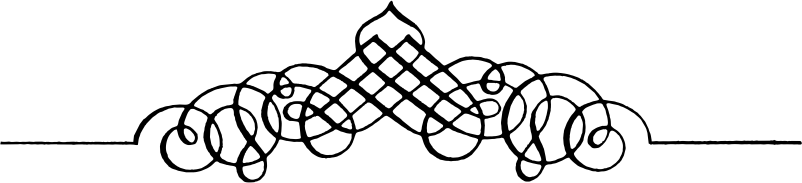 Calligraphic bird designMishkín-Qalam, well-known Bahá’í cal-ligraphist, is one of those extolled in thisbook.  He was the leading calligrapher ofPersia and enjoyed a special position amongthe court ministers of Tihrán.  Eventuallyhe shared imprisonment with Bahá’u’lláhin the city of ‘Akká.  The design of his usedin this book is an artistic arrangement ofthe phrase “Bismi’lláhi’l-Bahíyyi’l-Abhá”which means “In the name of God, theGlorious, the Most Glorious.”  Hand of theCause of God, Zikr’u’llah Khadem, de-scribes it as a “bird of paradise in the formof the Greatest Holy Name sitting on thetree of Toubá (tree of paradise) ….  anart form found in many Bahá’í houses inPersia, framed and hung in a place ofhonor.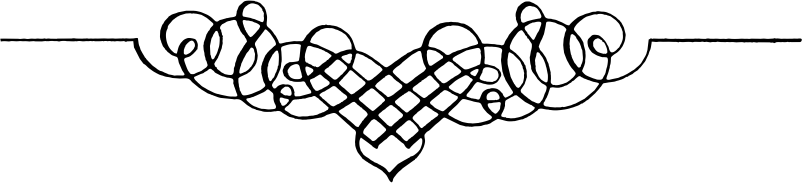 Jacket design by Conrad HeleniakBook design by Eunice Braun